INTERNATIONAL HYDROGRAPHIC ORGANIZATION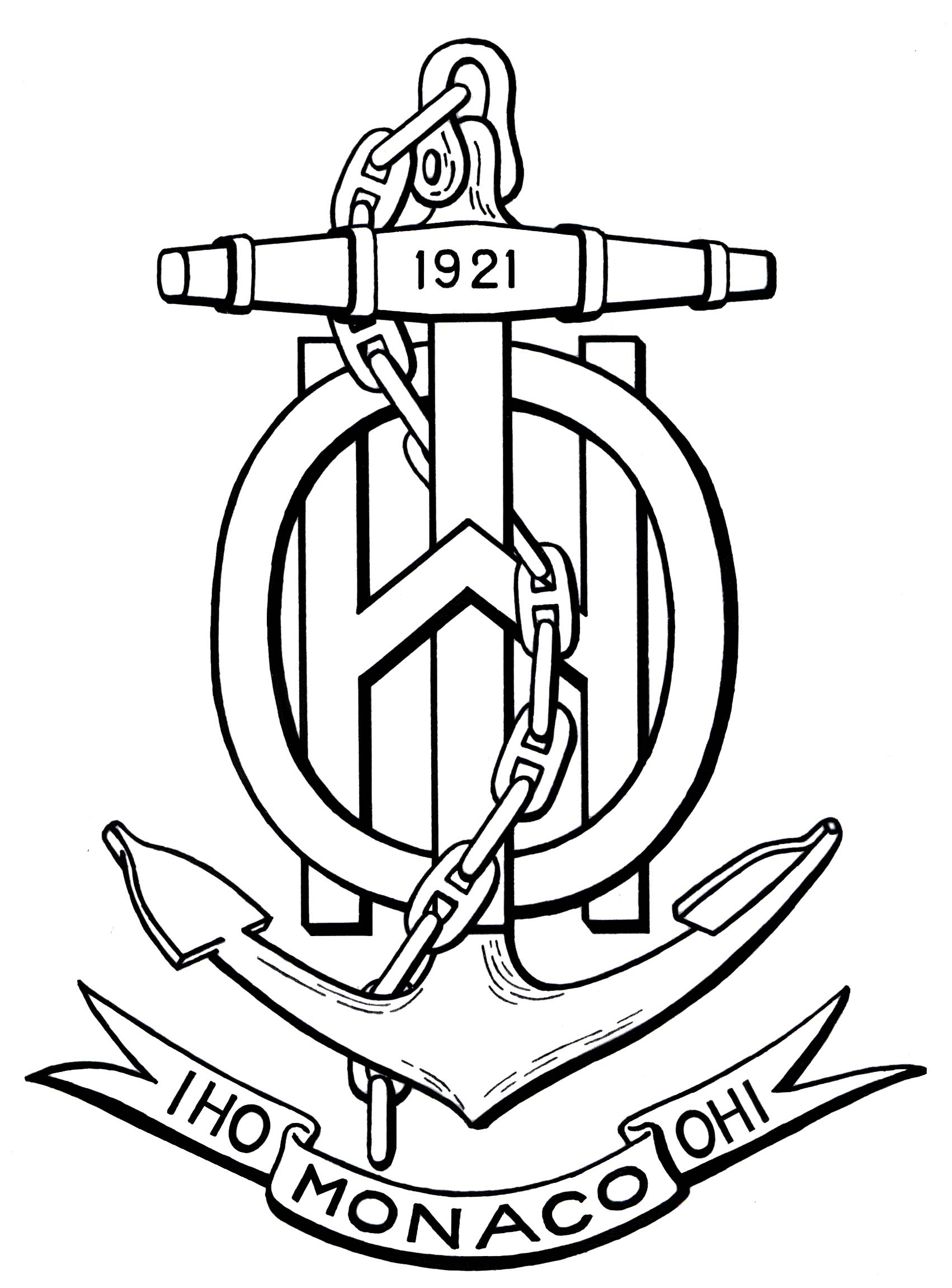 MARITIME LIMITS AND BOUNDARIESPRODUCT SPECIFICATIONIHO Publication S-121Annex BData Product Format (Encoding)Version 1.0.0 – February 2019Published by theInternational Hydrographic Organization4b quai Antoine 1erPrincipauté de MonacoTel: (377) 93.10.81.00Fax: (377) 93.10.81.40E-mail: info@iho.int Web: www.iho.int Document ControlChanges to this document are coordinated by the IHO S-121 Project Team (S-121PT) which is a subsidiary group of the S-100 Working Group (S-100WG). New editions will be made available via the IHO web site.OverviewThe S-121 Maritime Limits and Boundaries Product Specification defines the structure and relationships of data elements that are used to describe Maritime Limits and Boundaries. This document, the Encoding describes the interfaces through which external processes and users can access MLB data. The S-121 Product Specification defines several use cases. This document refines those use cases and describes the interfaces required to support each use case. Each use case is different and there are also differences between several sub use cases. For many of the use cases existing standards defined in ISO and OGC are sufficient. However for the specific use case (Use Case 2) of deposit with the United Nations under the UN Convention on the Law of the Sea (UNCLOS) and the distribution in digital form of proclamations by nation states, a specialized human readable encoding is needed. This explicit text encoding is described in this document. This encoding format must not only be human readable, and simple enough to be read by all interested parties, it must also be parsable so that it can also be read back into a computer system. Whereas a Maritime Limits and Boundaries data base must be capable of supporting all of the structures and relationships defined in the S-121 Product Specification, it is not necessary that all of these elements and relationships be presented in any particular encoding output or input. Several of the encodings are deliberately limited to support only the elements and relations required for that use case. The internal maintenance structure of the data does not need to be exposed. In the case of deposit with the UN only those elements required to be deposited are included in the output format.TABLE OF CONTENTSOverview		iii1	Introduction	12	Use Cases	13	Output Formats	33.1	Use Case 1 Production Data Format	33.1.1	Extract	33.1.2	Layer	43.1.3	System Dependant Exchange File	43.2	Use Case 2 Legal Declaration Data Format	53.2.1	Explicit Textual Format for Deposit with UN/DOALOS	53.2.2	Explicit Textual Format for a Nation State Proclamation	63.3	Use Case 3 General Public Release Data Format	73.3.1	Support for Metadata	74	Implementation Schema	105	Explicit Text Encoding Format	135.1	Explicit Text Encoding Structure	145.2	Cross referencing	155.3	Delimiting Structure	165.3.1	Record Structure	185.3.2	Data Blocks	195.3.3	Data File	215.3.4	Block Descriptor Record	225.3.5	Data Block Groups	245.3.6	Table Structure	255.4	Data Types	265.5	Information Elements	285.5.1	Metadata Block	295.5.2	Governance Block	305.5.3	Basic Administrative Unit Block	315.5.4	Rights Restrictions and Responsibilities Blocks	315.5.5	Party Group Blocks	325.5.6	Source Block	33Appendix  A.	Implementation Schema	39Appendix  B.	The Carriage Return / Line Feed Delimiter	53Appendix  C.	Abstract Syntax Notation	55C.1	Introduction	55C.2	Syntactic Structure	55C.2.1	Assignment	56C.2.2	SEQUENCE and CHOICE	56C.2.3	OPTIONAL and DEFAULT	56C.2.4	MACRO	56C.2.5	Tag Numbers	56C.2.6	Grammar	57Appendix  D.	Profile for Deposit with the UN	61D 1.	Profile File Structure	61D 2.	Profile Metadata Block	62D 3.	Profile Governance Block	62D 4.	Profile Party Block Group	63D 5.	Profile Basic Administrative Unit Block	64D 6.	Profile Right Restriction and Responsibility Blocks	65D 6.1.	Profile Rights Block	65D 6.2.	Profile Restrictions Block	66D 6.3.	Responsibility Block	66D 7.	Profile Source Block	67D 8.	Profile Zone Block and Surface Block Group	68D 8.1.	Profile Zone Block	68D 9.	Surface Block	69D 10.	Space Blocks	70D 11.	Profile Limit Block and Curve Block Group	70D 11.1.	Profile Limit Block	70D 11.2.	Curve Block	71D 12.	Profile Location and Point Blocks	73D 12.1.	Profile Location Block	73D 12.2.	Profile Point Block	74D 12.3.	Combined Location Object and Point Object Block	75Appendix  E.	Record Oriented Encoding Structure  in Abstract Syntax Notation ASN.1	77Appendix  F.	Bibliography	83	Page intentionally left blankIntroductionEncoding is the translation of information from a structure, such as an internal database, into a format that can be communicated. The converse is decoding in which the transmitted information is converted into a form that can be used in the end application. Encoding establishes the interface at which data can be used.Encoding is extremely important for S-121 Marine Limits and Boundaries because one of the primary uses of the data is in support of the legal description of states sovereign boundaries. As such MLB data must be easily readable in an official or judicial environment. This means that the data must be available in a human readable form. As stated in the UN Convention on the Law of the Sea (UNCLOS) [23] this form could be “Charts” that can be easily viewed or it could be “Lists of Geographical Coordinates” that can be easily read. Use CasesThe S-121 Product Specification has defined three use cases. These document different uses of the data so they imply different encoding / decoding strategies. Some of the use cases require more than one strategy. The use cases are identified in the document “IHO S-121Product Specification for Maritime Limits and Boundaries” (MLB) [4]. In summary the use cases and associated output formats required are:1) Production Dataset – An approved dated dataset of MLB data for use in the production of other data products, such as Electronic Nautical Chart, Raster Nautical Chart, or Additional Military Layers. Approved objects from these datasets may be included in other products. For example, a Territorial Sea Outer Limit object may be extracted from a MLB dataset and included as an object in another S-100 [2] based data set, such as an S-101 [3] ENC. In such cases, the legally approved S-121 defined MLB data would serve as the source for the object.A production data set may consist of a set of S-121 defined MLB objects that form an overlay layer. Such a layer would be a consistent description of a set of Maritime Limits and Boundaries. The layer could be displayed on its own or as an overlay over an S-101 defined ENC or a base chart in a similar manner as is done with Additional Military Layers (AMLs) [21].The output format is an overlay layer in a GIS format or an AML layer. Standards already exist for this output format in ISO, OGC and IHO. The GML [11] schema for an extract or an AML layer is not described in this encoding document. 2) Legal Declaration Data – An official or unofficial legal declaration of MLB object(s) extracted directly from the administration environment at a specific date and time. Its usage may be limited depending on the implementation policies associated with the state’s governance procedures. This dataset is a human and computer readable file formatted to contain all elements to be considered a valid legal declaration. Such a dataset can be used to support a state to create, manage and update official legal declarations defining MLB objects and can be used to deposit data with the United Nations (UN).The output format required to support a legal declaration must be explicit and easy to read by non-technical experts in a judicial, administrative or other similar environments and able to be used to support deposit with the Division for Ocean Affairs and the Law of the Sea (DOALOS) of the Office of Legal Affairs in the UN or to make a legal proclamation in a state. The output needs to look closely like the information that is printed in treaties or national laws. This output must be textual so that there are no barriers to its understanding. It also needs to be simple.The Extensible Markup Language (XML) [19] is not an appropriate human readable format for this application. It is not simple and even Information Technology experts get lost in all of the nested brackets, XLink references and other complexities of the XML syntax.A structured text encoding is described in the following sub clauses that meets the requirements of being explicit and easy to read by not technical experts. There may be multiple different textual output formats that may be used by different states. With each such output format there needs to be a complementary input process to allow the data to be read into a computer system. The deposit of a data set using a structured text encoding with UN/DOALOS requires a standardized output that can be read by a common piece of reader software.3) General Public Release Data – An approved dated set of MLB data that may be distributed to the general public for use. This dataset may include a special limiting legal usage statement in its metadata. If this data is distributed as part of a Marine Spatial Data Infrastructure (MSDI) it may be transformed to a different CRS (Coordinate Reference System) so that it can be displayed with other data on an MSDI.The released data will be a subset of the data holdings of a nation state. It will need to respect confidentiality agreements concerning data sources and other restrictions. This dataset may be reduced in resolution from the master data holding and have limited metadata. However, the use of this data may be widespread. The appropriate output format would be GML [11] or map images with XML metadata [8]. These formats support a Marine Spatial Data Infrastructure (MSDI). Map images with XML metadata support the widely implemented Web Mapping Service (WMS) [10]. GML supports the more flexible Web Feature Service (WFS) [12]. For both these outputs parallel metadata information is required to support a Discovery Service. This involves implementation of the metadata required to drive the Catalogue Service for the Web (CSW) [14]. The detailed GML schema or map image plus XML schema will depend upon the detailed information that will be released and presented on a server such as an MSDI service or other public distribution service. Another avenue for public release would be the KML [18] format. KML allows simple data to be overlaid on map backgrounds. This allows for very easy use of the data by the general public. Output FormatsSupport for Use Case 1 and 3 make use of existing published international standards from IHO, ISO and OGC. Only the general requirements for these encodings are given in this document.This document provides more detail for the second Use Case of defining an Explicit Text Format that is simple and easy to interpret in an official or judicial environment or to be used for deposit of a “List of Geographic Coordinates” to UN/DOALOS. The format allows Locations, Limits (and Boundaries) and Zones with their associated S-100 [1] compliant geometric Points, Curves and Surfaces to be described.Cartographic Portrayal is limited to Use Case 1.1 and 1.2 and is the responsibility of the S-101 Project Team with advice from the S-121 Project Team.Use Case 1 Production Data FormatA Production Data Format is a format for a set of MLB data for use in production of other data products.  This document defines three types of production data set. All of these subtypes comply with data format specifications defined external to this document.ExtractAn extract from a MLB database may be used as input to the production of another data product such as an ENC. The S-101 [3] standard currently allows for the inclusion of a select few of the S-121 defined MLB objects with a few attributes within an S-101 defined ENC data set. An official MLB database should be the source for this data. The features that may be extracted for use in an ENC are the line object: Straight Baseline and the Area objects: TerritorialSea, ContiguousZone, ExclusiveEconomicZone, and ContinentalShelf. Other extracts may be defined as required by nation states to serve their national purposes. The data format for an extract is GML. The details of GML are defined in ISO standard 19136:2007 [11] and in the OGC standards OGC GML 3.2.1, 3.2.2 and 3.3 [15]. The detailed GML schema for extract is dependent upon what is being extracted and should be developed by the nation state doing the extract. What is extracted from the MLB database is a small subset of the elements and relations that may exist in an S-121 compliant MLB database. When they are used, parameters from the shared attributes by reference (BAUnit, Party, Rights, Restrictions, Responsibilities, Governance, Source and Versioning) would be collapsed into simple attributes since navigational products such as S-101 do not support attributes by reference through information objects.LayerA specific output format that may be used in conjunction with an ENC or over a base chart is an Additional Military Layer (AML) [21]. NATO GMWG in conjunction with IHO defined the AML layer structure to allow many types of additional information to be displayed over an ENC or other base chart. The primary purpose was to support military applications (hence the name); however, the AML structure allows information such as MLB data to also be displayed over an ENC or other base chart. This format is of particular importance because it allows for uses such as enforcement of national borders by nation states, and allows users of electronic charts to get detailed information on MLBs.The format for AMLs is defined in NATO Standardization Agreement STANAG 7170 [21] and the format for a Warship Electronic Chart Display and Information System (WECDIS) capable of displaying an AML over an ENC is defined in NATO STANAG 4564 [22]. The AML spec defines an integrated water column. It specifies the content for an AML, but the exchange format structure is S-100 [2] (or S-57 [1]) compliant. In the case of MLB the exchange format content is the selection of MLB features that the nation state wishes to publish based in the S-121 Product Specification, using the AML structure and the S-100 encoding. A MLB based AML layer is also a small subset of the elements and relations that may exist in an S-121 compliant MLB database. Parameters from the shared attributes by reference (BAUnit, Party, Rights, Restrictions, Responsibilities, Governance, Source and Versioning) would be collapsed into simple attributes. However, the number of attributes included would be more than those defined in a simple extraction from the database. The exact contents are dependent upon what a nation state wishes to provide in such a layer. It would typically include all types of elements (locations, limits and zones) as well as selected attributes that are appropriate for a user to query describing that element. Maintenance attributes such as detailed versioning would not be included. The whole layer would be versioned by its production date. System Dependant Exchange FileAt times nation states or other organizations working with MLB data may wish to exchange whole data sets or major portions of databases between themselves. This can be done in the native format of the GIS system being used. That is, ESRI Shape files [24] can be used for communication between ESRI systems and CARIS files [25] can be used to exchange between CARIS systems. Inter system communication is dependent upon the capability of such systems to be able to read each other’s files. It is possible for a generic GML exchange schema to be defined addressing all of the S-121 schema and this could be used for inter system data exchange. However, the need for such a generic GML schema will need to be identified before resources are expended to develop it. In general an extract of the relevant material in GML as identified in clause 3.1.1 above should be sufficient.A generic GML schema for S-121 would not support shared attributes by reference as is used to describe the information objects in S-121 (Party, Rights, Restrictions, Responsibilities, Governance, Source and Versioning). This is because generic GML does not support such structures. This means that in a full GML schema these attributes would need to be collapsed into ordinary attributes; that is, these attributes would need to be repeated as direct attributes of feature objects. A structure would need to be developed to address the objects BAUnit and Governance. If the XML schema were extended to support such objects using structures such as XLink, these information objects could be handled, but generic GML presentation software would not understand such objects and would ignore them.Use Case 2 Legal Declaration Data FormatMLB data that is output for (i) deposit with the UN/DOALOS or (ii) output by a nation state to mirror their legal proclamations. It needs to be in an explicit and easy to read textual format. Such data also needs to be structured sufficiently to ensure compatibility among the geographic information system, electronic nautical charts and other computer systems. This implies the inclusion of some delimiters. The output for deposit with the UN/DOALOS needs to contain all the information required by the 1982 UN Convention on the Law of the Sea for deposit of straight and archipelagic baselines as well as the outer limits of the territorial sea, the exclusive economic zone and the continental shelf including the extended continental shelf beyond 200 Miles. The output that corresponds to a proclamation from a nation state needs to look closely like the information that is printed in treaties or national laws. That content will be decided by the nation state. Explicit Textual Format for Deposit with UN/DOALOSCoastal States, under article 16, paragraph 2, article 47, paragraph 9, article 75, paragraph 2, and article 84, paragraph 2, of UNCLOS, are required to deposit with the Secretary-General of the United Nations charts showing straight baselines and archipelagic baselines as well as the outer limits of the territorial sea, the exclusive economic zone and the continental shelf including the extended continental shelf beyond 200; alternatively, the lists of geographical coordinates of points, specifying the geodetic datum, may be substituted. For the deposit of “a List of Geographic Coordinates” an explicit textual format is required where Latitude / Longitude coordinates are described explicitly as points “specifying the geodetic datum”. A geographic coordinate may be specified in different coordinate systems using different geodetic datums in different documents, i.e. bilateral and multilateral treaties as well as national legal proclamations. Also the same geographic coordinate may be specified in WGS84 or another world wide reference system. Only the geographic coordinate specified using the geodetic datum identified in the official legal proclamation by a nation is considered to be correct. All other representations are derived from the legal specification and may contain errors or translation inaccuracies. Defining a common geodetic datum WGS84 or another world wide reference system is recommended.At a minimum there needs to be some sort of header establishing title, date and other context, a description of which object is being described and a set of Longitude / Latitude points describing the geometry supporting that object. There exist three types of objects Locations, Limits, and Zones defined in S-121. A fourth type of object, a Space, may be defined by a state including an area and a height. For deposit with UN/DOALOS only the Locations, Limits, and Zones need to be addressed. The central information object in the S-121 schema is the “BasicAdministrativeUnit” This object may be related to one or more “FeatureUnit” objects describing points, limits and or zones that are related. Associated with each BasicAdministrativeUnit is one or more “Governance” objects. The governance object describes the context. It includes the title, date, a description and other contextual attributes. Normally there is one Governance object related to one BasicAdministrativeUnit, although more complex structures are permitted in the S-121 data model such as a hierarchy of sets of BasicAdministrativeUnits and multiple Governance objects. “FeatureUnit” objects are simple geospatial features with both thematic and spatial attributes. The “RightsRestrictionsResponsibilities” and “Party” and “GroupParty” information objects are effectively shared attributes by reference in the S-121 information schema. These can be flattened into simple attributes in an explicit textual exchange format or references may be used. References need to be liited because they are hart to follow when reading a printed output. The “Source” information object is also a shared attribute by reference. Source references, when they are used, can be verbose and it is best to maintain these as attributes by reference in an exchange structure. To support an explicit textual exchange format for deposit with UN/DOALOS it is necessary to define methods to support all of the elements in the S-121 schema; however, in practise only a few of these structures will be used. These structures are defined in later clauses in this document. Generating explicit text is not difficult. It is essentially a number of formatted print statements (or XSLT transform clauses) in the software generating the output. The difficult task is unambiguously reading the Explicit Text Formatted data back into a computer system. If a complex structure is described it will require pointers and delimiters to be able to identify the information elements. These pointers and delimiters eliminate the simplicity and are self-defeating. There use must be minimized.The approach adopted for deposit to UN/DOALOS is to require that deposits be only simple cases. This will mean that complex cases will need to be broken down into several simpler deposits. In general this is already what the common practise is for nation states. A generic piece of ingest software can then be developed that will only implement the simple cases. Explicit Textual Format for a Nation State ProclamationThere is a very wide diversity in how nation states describe their Maritime Limits and Boundaries in their own laws and proclamations. The variability is potentially even broader than that needed to describe the information needed for deposit with the UN/DOALOS. The basic elements of the S-121 schema are the same and would be encoded in a text format in a similar manner. The difference is that A nation is free to customize the style and extent of the output to support the manner in which they issue their legislative instruments. This means that the production and ingest software required to support a nations custom data may have some differences than the software required to support the deposit use case. Use Case 3 General Public Release Data FormatGeneral public release data could be in many forms; however, the output via a Spatial Data Infrastructure (SDI) is expected to be the most common. All of the standards required to support SDI are defined externally to this document.The two output formats defined for public release are an SDI compliant GML dataset and a KML data overlay dataset. What is output for public release maybe a small subset of the elements and relations that may exist in an S-121 compliant MLB database. Typically only outlines (Limit objects) and areas (Zones objects) would be output with a few select attributes such as type of object, names, related party (nation state) output. The attributes that are output would be those that the nation state publishing the data feels that it wants users to be able to query.  Versioning would be for an entire public release output file.  When they are used parameters from the shared attributes by reference (BAUnit, Party, Rights, Restrictions, Responsibilities, Governance, Source and Versioning) would be collapsed into simple attributes. Metadata is also required in such a dataset especially for data included in an MSDI. Such metadata must comply with MSDI requirements and the metadata profile established in S-100.Support for MetadataMLB data that is distributed over an MSDI, or over a dedicated web service that can be accessed via a MSDI, needs to support a minimum set of metadata. This metadata is needed to be able to find the data using a Discovery Service. The ISO / OGC defined Discovery Service is the Catalogue Service for the Web (CSW) [14]. The metadata associated with the data must be an XML file in accordance with the ISO standard 19115-3 [9]. By default the character set encoding standard used should be UTF8 (the widely used internet common standard Unicode) which corresponds to ISO standard 10646-1. Even though this could be documented in the encoding schema for the particular output format it is best to always include it in the metadata. Similarly the language of the metadata and data is best to always document in the metadata. Unless it is clear from the context, such as the fact that data is extracted from a particular nation states database, it is best to also include the contact information in the metadata.Minimum elements as required by ISO are:(M) = mandatory   (M*) = mandatory and repeatable
(C) = conditional   (C*) = conditional and repeatable
(O) = optional   (O*) = optional and repeatableAdditional metadata elements from the ISO Metadata Standard specified by S-100:NOTE1 ISO 10646-1 - Information technology — Universal Multiple-Octet Coded Character Set NOTE2 For a geographic dataset, include metadata for the geographic bounding box (West longitude, East longitude, South latitude and North latitude) or the geographic description identifier (The use of geographic bounding box is recommended).NOTE3 If any one of west longitude, east longitude, south latitude or north latitude exists, then the remaining three must also be completedImplementation SchemaThe Implementation Model for the S-121 standard is described in Appendix C, clause C.3 of the S-121 Product Specification document. It is described in more detail here so that the various elements that need to be encoded can be identified. 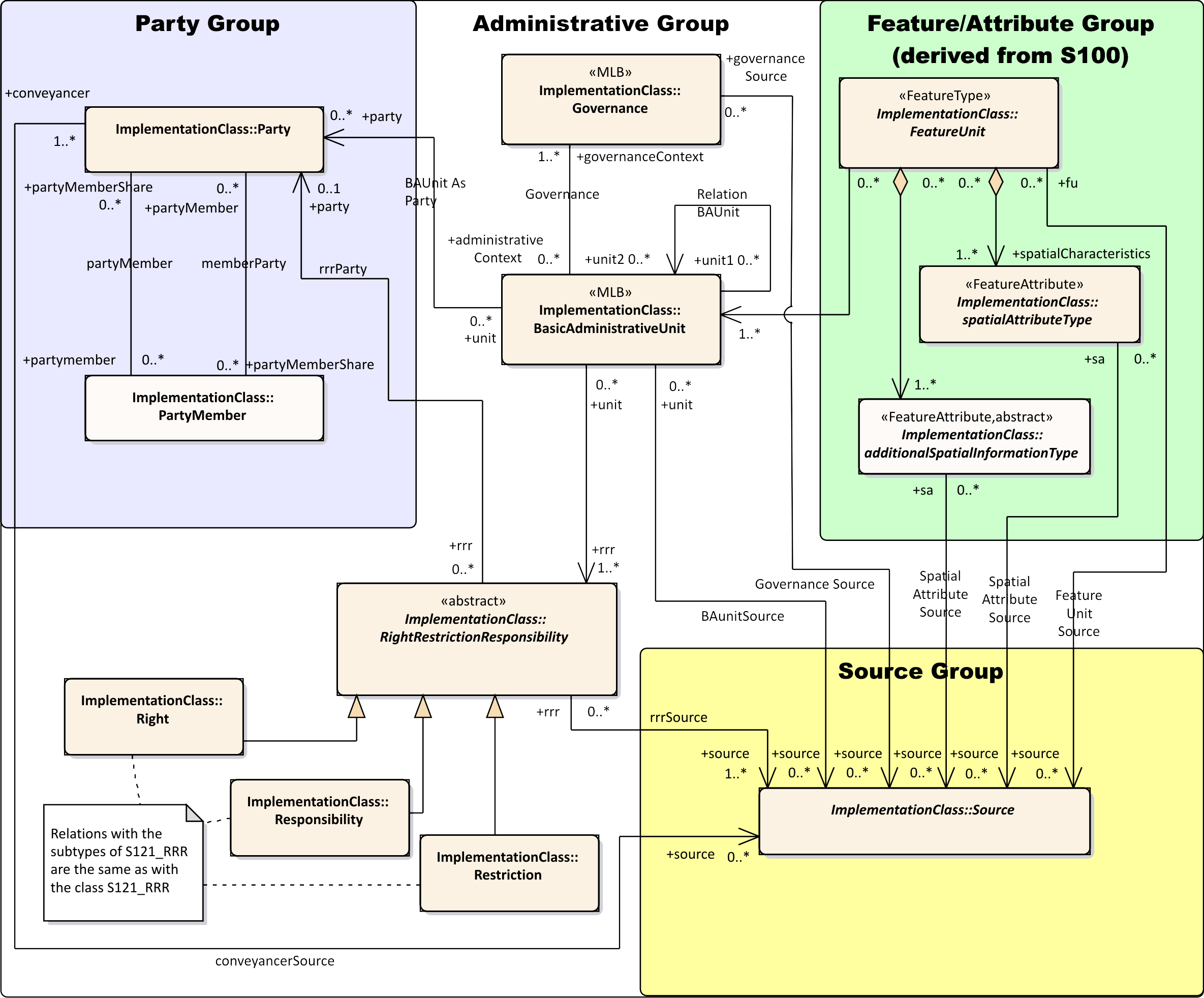 Figure 1 – S-121 Implementation ModelThe model in Figure 1 shows the major classes, but it also shows collection classes. The collection classes are abstract and make the model look simpler but are not directly implemented. Also this model does not show the details of the S121_FeatureUnit and S121_SpatialAttributeType class.The model in Figure 2 shows all of the implementation classes without the collection classes except for the details of the S121_FeatureUnit and S121_SpatialAttributeType which are shown separately. Otherwise the figure would be too complex to read. Note that there are many more relationships shown when only the instantiable classes are exposed.In an implementation, relationships are addressed as pointers so they become a type of attribute. The composition relationship between S121_Party and S121_GroupParty includes a relationship class. This is effectively an attribute on an attribute and can be implemented as two attributes, one indicating participation of a party in a group and the other optionally indicating a percentage share in the participation.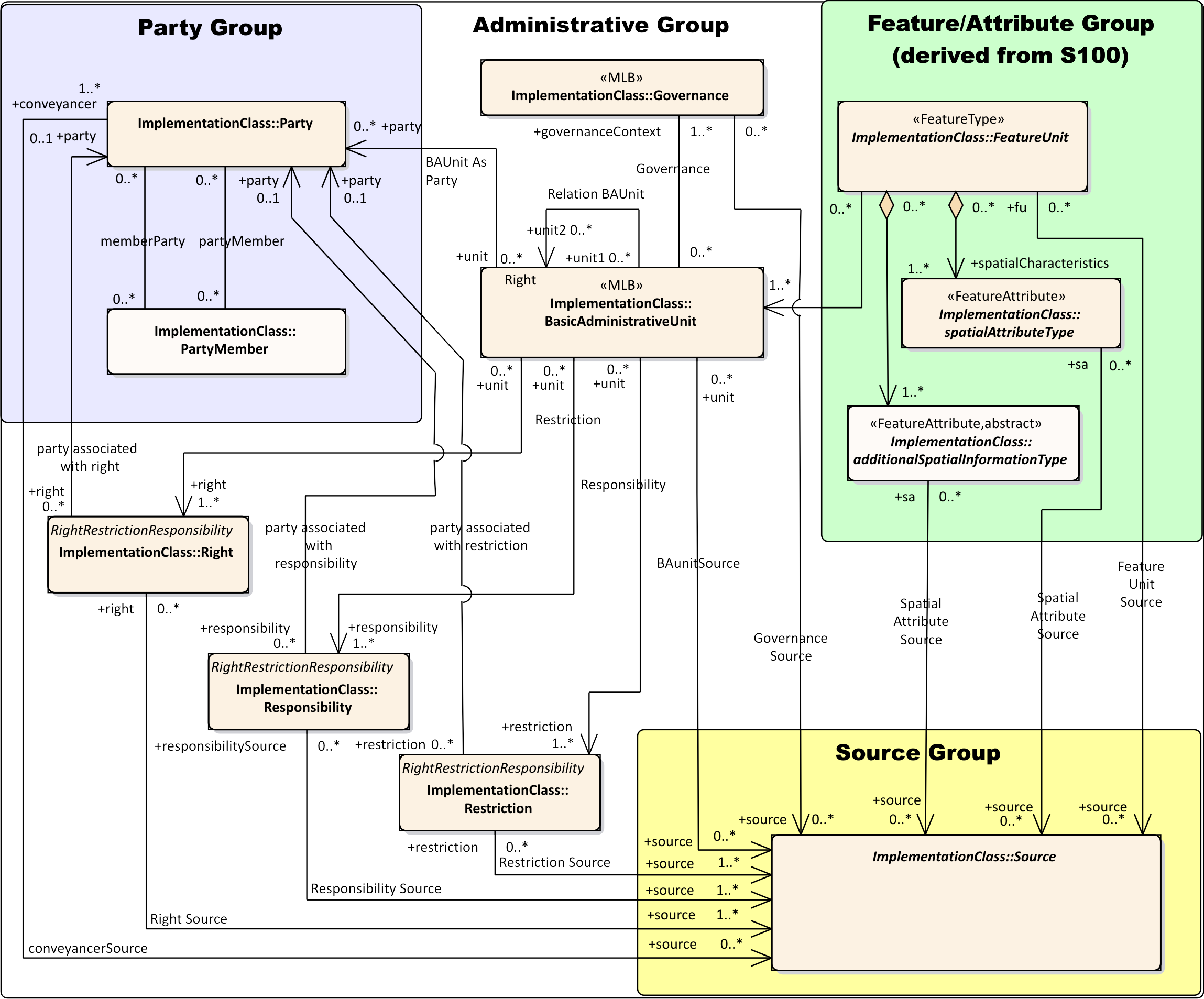 Figure 2 – S-121 Instantiated Implementation ModelThe structure of the S121_FeatureUnit and S121_SpatialAttributeType is shown in Figure 3. Since each Feature Unit and each Spatial Attribute Type can have a source there are a lot of connectors to the Source Group.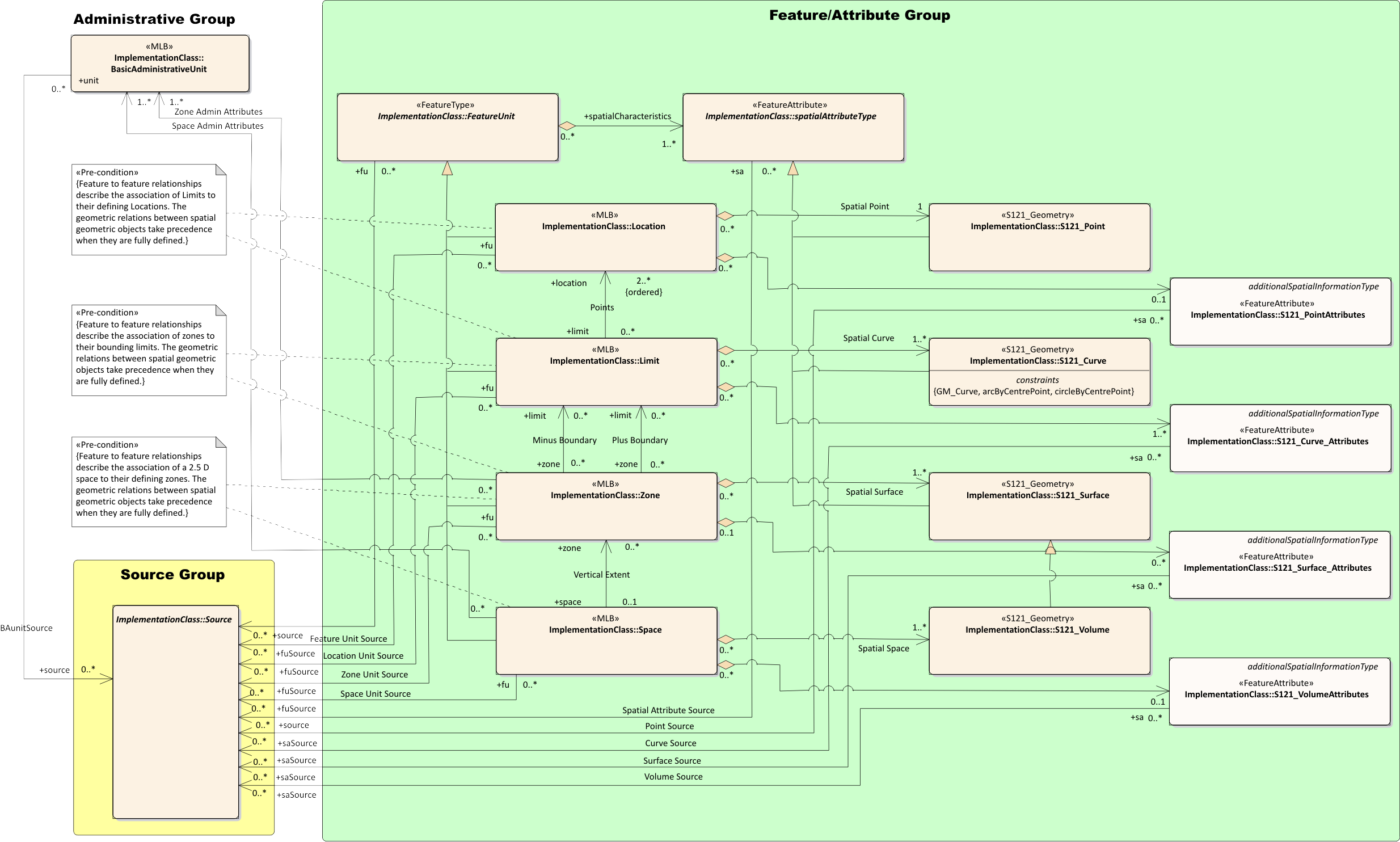 Figure 3 – S-121 Instantiated Implementation Model for Feature and Attribute GroupFigure 4 shows the instantiable classes in the Feature/Attribute Group without the references to the Administrative Group or the Source Group.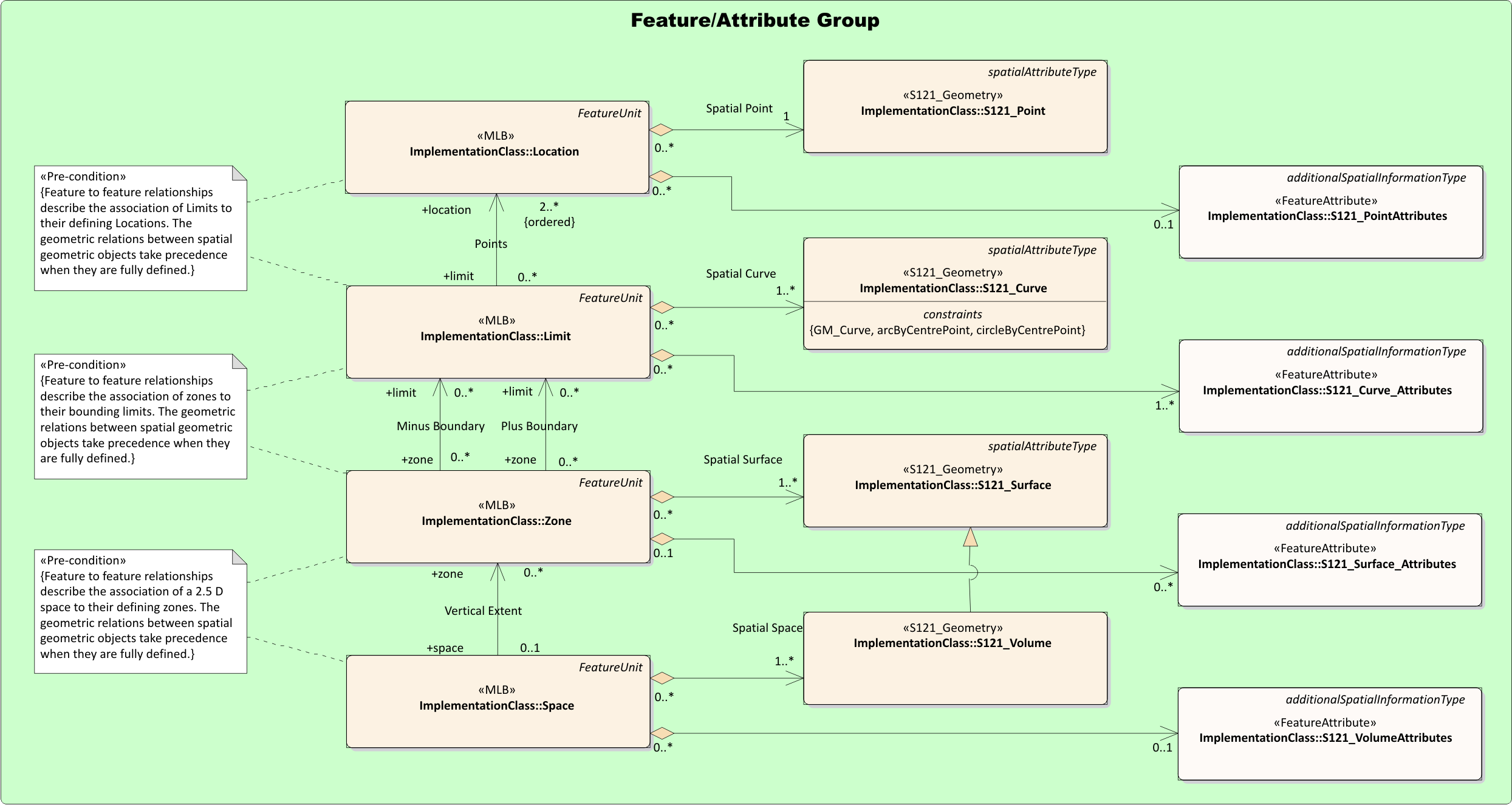 Figure 4 – S-121 Instantiated Implementation Model for Feature and Attribute Group
 without External ReferencesEach of the classes has a set of defined attributes. These are shown separately so that they can be linked to the encoding.Also the navigable relations shown in the figures above (Figures 2, 3 and 4) will need to be implemented as pointers in any encoding that uses them and will therefore appear as attributes (containing the Oid of the object pointed to). The use of pointers needs to be minimized in an explicit text encoding because it makes the text hard to read.Figure 5 shows the Feature Unit. The Feature Unit will contain the name of the feature taken from Feature Catalogue. That is, it is a template for features such as “Territorial Sea”.  Note that all of the attributes are character strings or code list entries that can be put in character string fields. Some of the attributes, such as DateTime are structured text. A date would look like yyyy-mm-dd hh:mm:ss:timezone. Parts of the date are optional. This is described in more detail in the explicit text encoding section below.The details of the implementation schema are given in Appendix A.Explicit Text Encoding FormatA simple explicit text encoding is required to address Use Case 2, and especially Use Case 2.1 deposit with the UN. This format needs to be very simple and easily readable by a non-technical person. The format also needs to be parsable so that it can be read into a computer system. The entire S-121 model allows for management of Maritime Limit and Boundary data as well as its expression in an exchange format. As such it contains capabilities, inherited from the ISO 19152 Land Administrative Domain Model [13] that are inherently complex such as per element versioning. For Use Case 2.1 and 2.2 many of these complex capabilities are not needed. Only a simple subset of the information contained in an S-121 model compliant database needs to be expressed through an explicit text exchange format interface.The approach to the establishment of an Explicit Text Format used in this document is to structure text. Structured text encoding goes back in the history of computing to the early delimited formats that were suitable for record oriented media. Such formats are simple and easily readable. In early computer systems this simple approach was necessary because of the limitations of the early systems; however, a delimited record oriented approach has an advantage because it is very easy to understand. Each piece of information forms a record and delimiters identify fields within the records. Records can be assembled into larger structures, which in this case are called blocks and groups. The information structure needs to be flexible and non-limiting, and the data fields need to be of variable length. 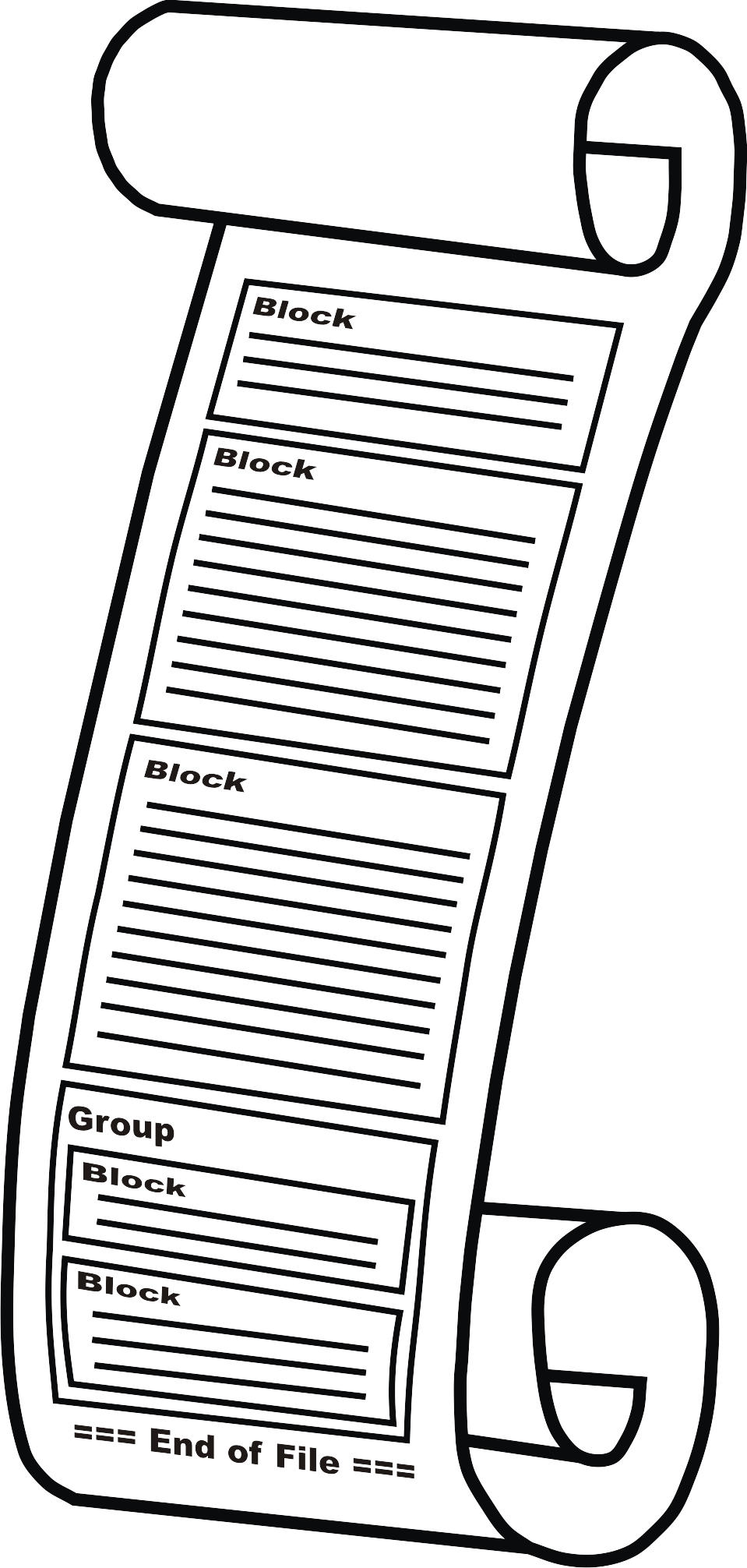 Figure 5 – Record, Group and Block StructureExplicit Text Encoding StructureThere are three aspects to the Explicit Text Encoding Format. The first is the description of the delimiting structure that allows groups, blocks, records and sub records to be identified. This is described in clauses 5.3 to 5.3.4 below. This structure is described in more detail in Appendix E using the Abstract Syntax Notation (ASN.1). ASN.1 is a widely used method for describing a syntax. ASN.1 has been standardized by ISO as standard ISO 8824 [6].The second aspect is the description of the contents of each block. The third aspect of the Explicit Text Encoding Format is a profile that defines which elements are required and which are optional for a particular usage. The profile also establishes the text strings used as Block Descriptors and Record Identifiers. The profile given in Appendix  D is for deposit with the UN. A nation may create a separate profile for the documentation of legal instruments or other purposes.    Spatial information needs to be explicit. Coordinates need to be described as readable numbers, and lists of coordinates need to be lists of readable numbers.The resultant Explicit Text Format needs to be printable with all of the information clearly available in the printed form. This means that there should be no hidden or “secret” unprintable characters. Cross referencing Some information such as source statements, parties, rights, restrictions and responsibilities can be reused by a number of information objects. This is one of the powerful features of the S-121 model. However, cross referencing is difficult to follow in printed text and should be used sparingly. There are a few cases where it may be required. Where there is cross referencing between fields in the format each record that can be referenced needs to be uniquely identified, so that fields in one record can point to other records. General numeric pointers may be conceptually simple but they are very difficult to follow. A naming structure is needed for labels to make the pointers easy to follow. There are two ways that this can be accomplished, both of which are valid and may be used in the same data set. A pointer may make use of a unique identifier (unique ID) or a name. A unique ID is a structured object ID (Oid). Such an id consists of a block type name followed by a dash character delimiter (IA5 Code 45) followed by a number. An example would be “Responsibility-1”. A name is an attribute value for a name field that is unique and can be used as an id. An example would be the use of the name “Canada” to refer to the party Canada described in a party type information object. Names are easier for humans to follow but they need to be managed to ensure that they are unique and meaningful. The use of names is preferred over the use of structured unique identifiers (Oid). Structured unique identifiers are easier to manage especially in the case when there are multiple references. For example “Source-12” uniquely identifies a source from a list of sources represented by a number of source information objects describing each source. Where there are multiple items of the same type names can sometimes become confusing.  Both structured object ID (Oid) identifiers and names can be used in the same data set for different types of objects. In practise it is best to use names where they are meaningful. Names work well for the Party, Right, Restriction, Responsibility and Basic Administrative Unit information object. Source and feature and geometry elements work best with Oid pointers.  For example, an attribute for a Right information object might point to a right information object that was named “Sovereign Right”. The information object named “Sovereign Right” may provide details on Sovereign Right. The pointer would read as:Right:	Sovereign RightThis type of “pointer” is very readable because it provides the information needed in the pointer.Delimiting StructureComputer systems can easily print data, but for it to be possible for that data to be able to be read back into a computer it is necessary for the computer to know where each record of information starts and ends and to be able to identify the record of information so that it can be placed in the correct place in the computer’s internal information schema for S-121.The S-121 Explicit Text Format makes use of five levels of structure. These are a Field (within a record), a Record, a Block and a Group (of blocks) which together compose a File.The most important delimiter in a record oriented structure is the end of record delimiter. The earliest record oriented encoding format used punch cards where the length of a card was a fixed 80 characters. Data communications systems soon emerged after the era of the punch card and allowed variable length records. This required the use of a terminator to delimit the end of a record. Appendix  B gives some background on why the sequence of CR (IA5 Code 13) followed by Line Feed LF (IA5 Code 10) character combination (CR LF) became the almost universal delimiter for an unstructured character string. Other systems that support CR or LF alone generally also support the CR LF combination. The use of the CR LF unstructured character string delimiter allows the S-121 Explicit Text Format to be read by almost all text editors and directly printed. The read operations in many languages such as Python may alter the data that is read and put it into the CR LF format. It is best to consider that CR alone, LF alone and CR LF are equivalent.A record can be thought of as a “paragraph” in a printed document terminated by the CR LF (Carriage Return Line Feed) sequence. However, some attribute types allow unstructured text which may include vertical line spacing within the text. That is, an attribute value may contain several paragraphs. This needs to be allowed. There needs to be a clear way to distinguish the content of an attribute value composed of several records. For example a description attribute from a governance object may include several paragraphs of text that form one attribute value. Description:	Whereas Canada has long maintained and exercised sovereignty over the waters of the Canadian Arctic archipelago.Therefore, Her Excellency the Governor General in Council, on the recommendation of the Secretary of State for External Affairs, pursuant to subsection 5(1)Footnote * of the Territorial Sea and Fishing Zones Act, is pleased hereby to make the annexed Order respecting geographical coordinates of points from which baselines may be determined, effective January 1, 1986.If one wishes to be able to write and then read such records it is necessary to be able to know where such a record begins and ends. The intent of the S-121 Explicit Text Format is to allow any user to read, print and interpret a set of S-121 data without the need for special tools. Text processing software such as the simple “Microsoft Notebook” program or a word processor such as “Microsoft Word” or equivalent can easily read text delimited by a CR LF. Explicit text can be output in either a .txt or .rtf form. Text in a  .txt  form is simple text with no formatting. Text in  .rtf  form allows some formatting that can make the output easier to read,  but the essential delimiting structure is the same. That is, .rtf   encoded data can be converted to  .txt  encoded data with no loss of the S121 encoded data, just a loss in the formatting.Note that the .rtf format allows for the insertion of pictures, externally linked tables and other OLE embedded items. Only a very limited use of OLE items can be allowed in an S-121 Explicit Text Format data file, and only in a few general freeform character string data fields. When converted to .txt format all imbedded OLE items will be discarded. The only valid use of imbedding an OLE item would be to assist in formatting the .rtf version of an Explicit Text Format S-121 data file. For example a picture of a logo may be inserted in character string text of the Title or Description attributes in the Governance object block. Such a picture of a logo would be deleted when the data is converted to .txt format or read back into a computer system. It is only there to beautify the printed form of the output.An example of a title that includes an OLE object is shown below. This is a value field for a Title attribute in a Governance object represented in .rtf format. The imbedded image of a crest  and the centered and bold formatting is entirely to enhance readability of the data to make it look like a printed document. When converted to a .txt form the OLE object and the formatting will disappear.Example in .rtf format: Title:	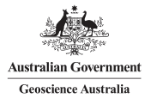 Maritime Boundary DefinitionsExample in .txt format: Title:	Maritime Boundary DefinitionsThe S-121 Explicit Text Format is parsable. That means that the data can be unambiguously read by a computer program and parsed allowing for it to be decoded into the original data structure from which it was generated.The S-121 Explicit Text Format is record oriented. A record or “paragraph” often corresponds to an attribute value, but sometimes one or more records may be concatenated to form an attribute value.Record StructureThe record structure is illustrated in Figure 6. There are two types of records each terminated by a CRLF end of record marker.  A basic record starts with a record type identifier such as an attribute name followed by a TAB (IA5 code 09) character and then a character string (which may contain other TAB characters) terminated by the CRLF end of record marker. An extension record begins with a TAB character and then the record contents. An extension record is an extension of the record before it. For example, an extension record may contain a second or subsequent paragraph in a text description that includes CR LF as part of the data.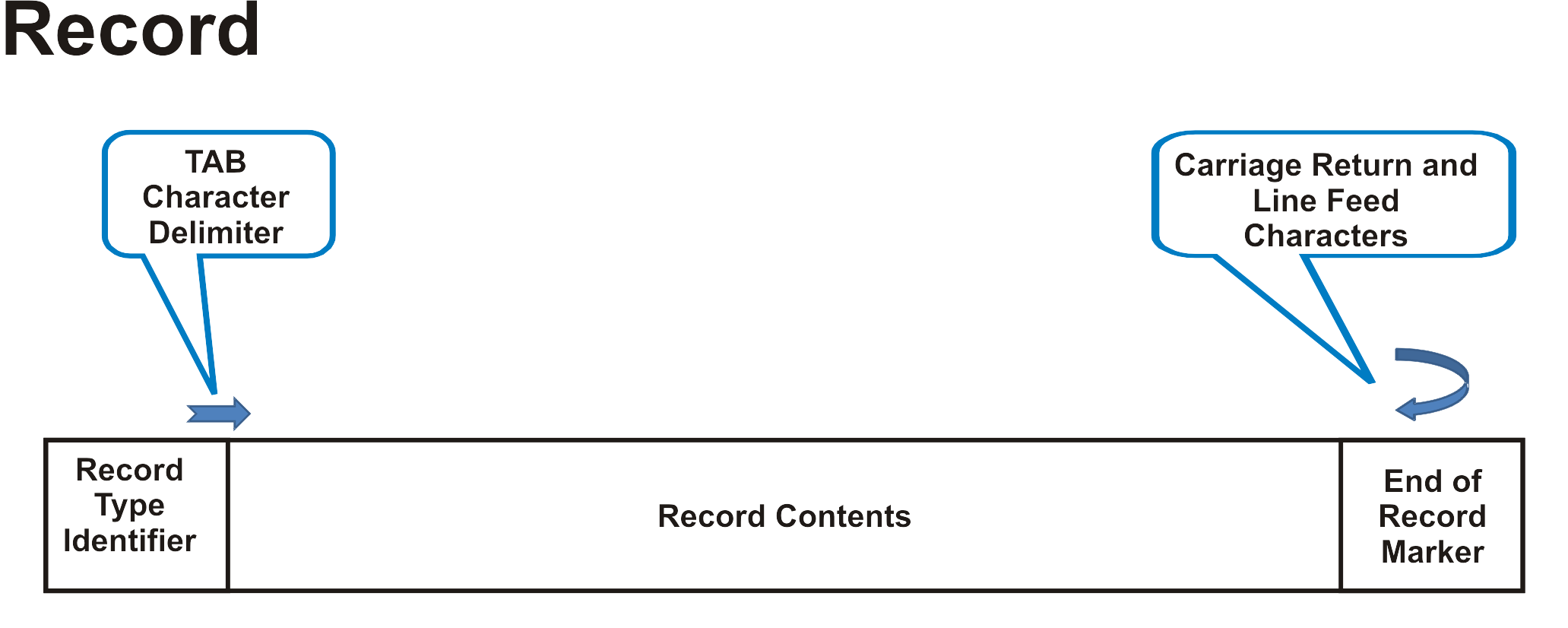 Figure 6a – Record Structure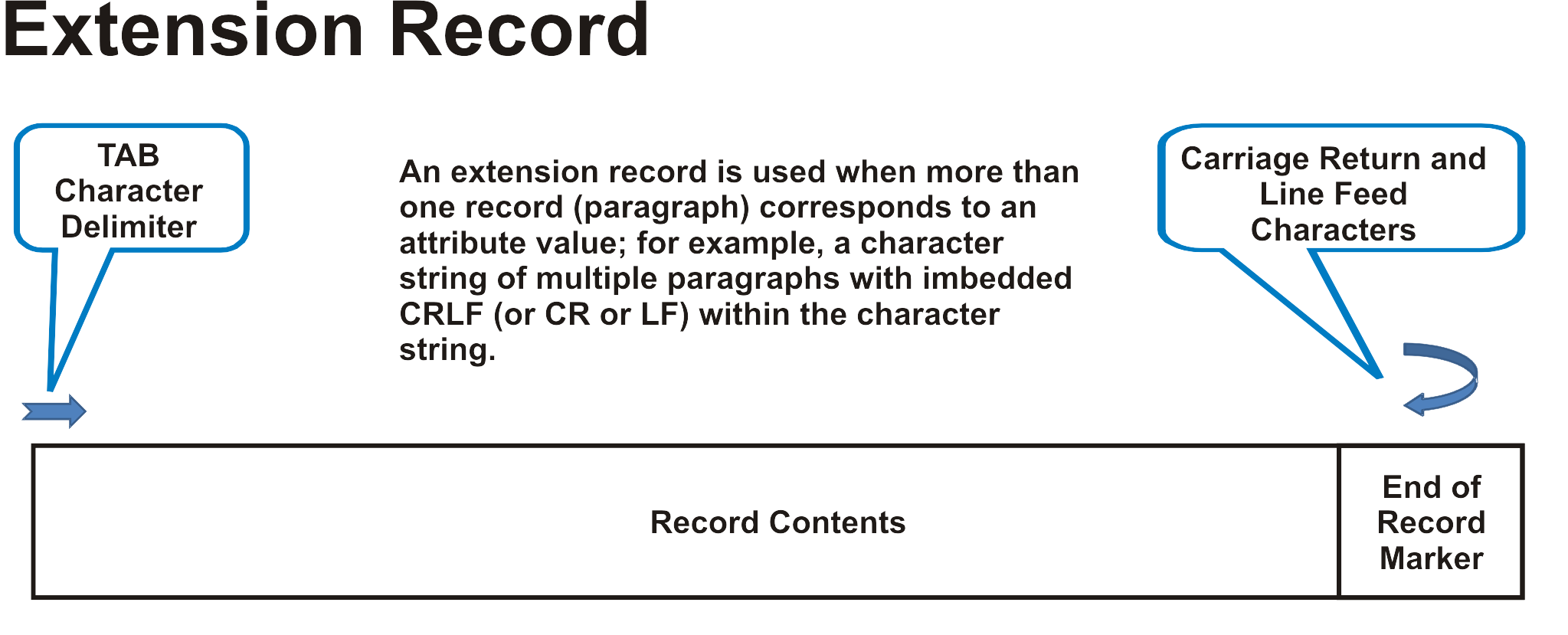 Figure 6b  – Extension Record StructureA record content may contain several data fields representing values separated by the COMMA character (IA5 code 44) and an optional SPACE character (IA5 code 32). This is shown in Figure 7.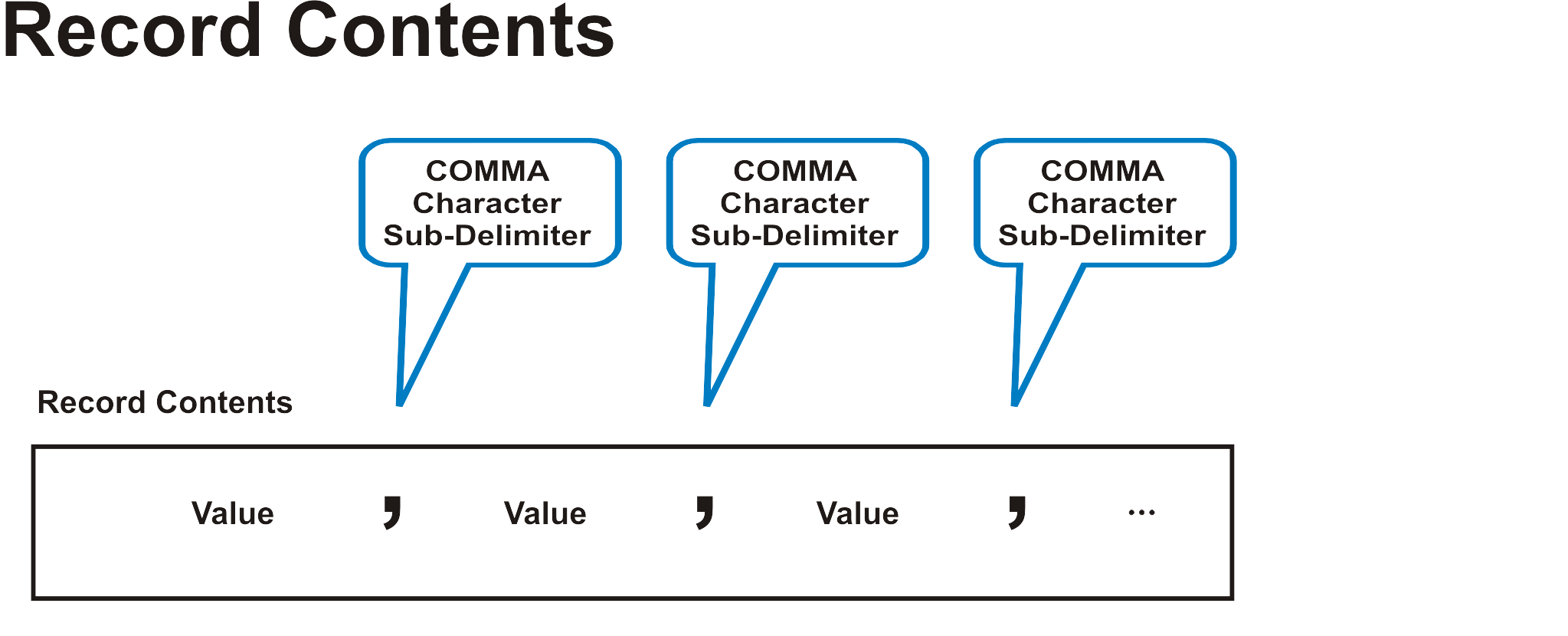 Figure 7  – Record contents with delimited sub-fieldsAn example of a simple record would consist of an attribute name followed by a value.Title:	Test data set 1An example of a record with multiple values would be an attribute name followed by a list of values separated by commas.Topic:	boundaries, oceansAn example of a multi-line record that includes CRLF in its value field is shown below. This consists of an attribute name followed by a record contents and additional contents in an extension record.Description:	This is an example of a textual data that consists of multiple lines of text which automatically wraps when printed. 	This text also includes a second paragraph which is still part of the attribute value field, but there is a CR LF character within the text. This second paragraph of text makes use of an extension record and as such begins with a TAB character causing the second paragraph of text to be indented.Data BlocksThe Explicit Text Encoding Format makes use of a set of independent data blocks. Each block corresponds to a different type of data element from the S-121 Implementation Model. Each block contains a number of records and each record is terminated by a CRLF. Each block begins with a Block Descriptor Record from which one can determine the type of block. The Block Descriptor Record may be a string of text that is meaningful in informing the reader of the purpose of the Data Block. All that is necessary is that it is unique. The Block Descriptor Record serves two purposes. It is a unique identifier for the block and also a header to inform the reader of the meaning of the block. The exact string used is defined in the profile. Each block ends with a double CRLF CRLF (double blank line). The content that is expressed in the Explicit Text Encoding Format is deliberately simplified from the full capability of the S-121 schema. That is, more complex data may be held in a database than can be expressed in a single output data file. The first data block is unique. It always corresponds to Metadata. The second block always corresponds to the Governance element. The Basic Administrative Unit block may be anywhere in the dataset and is identified by the Block Descriptor Record. There may only be one Governance block and one Basic Administrative Unit block per dataset. If a usage requires more than one Governance element or more than one Basic Administrative Unit it should be output as more than one data file in the Explicit Text Format.Figure 7 illustrates a block. The first record is a Block Descriptor Record followed by any number of other records and terminated by CRLF CRLF. 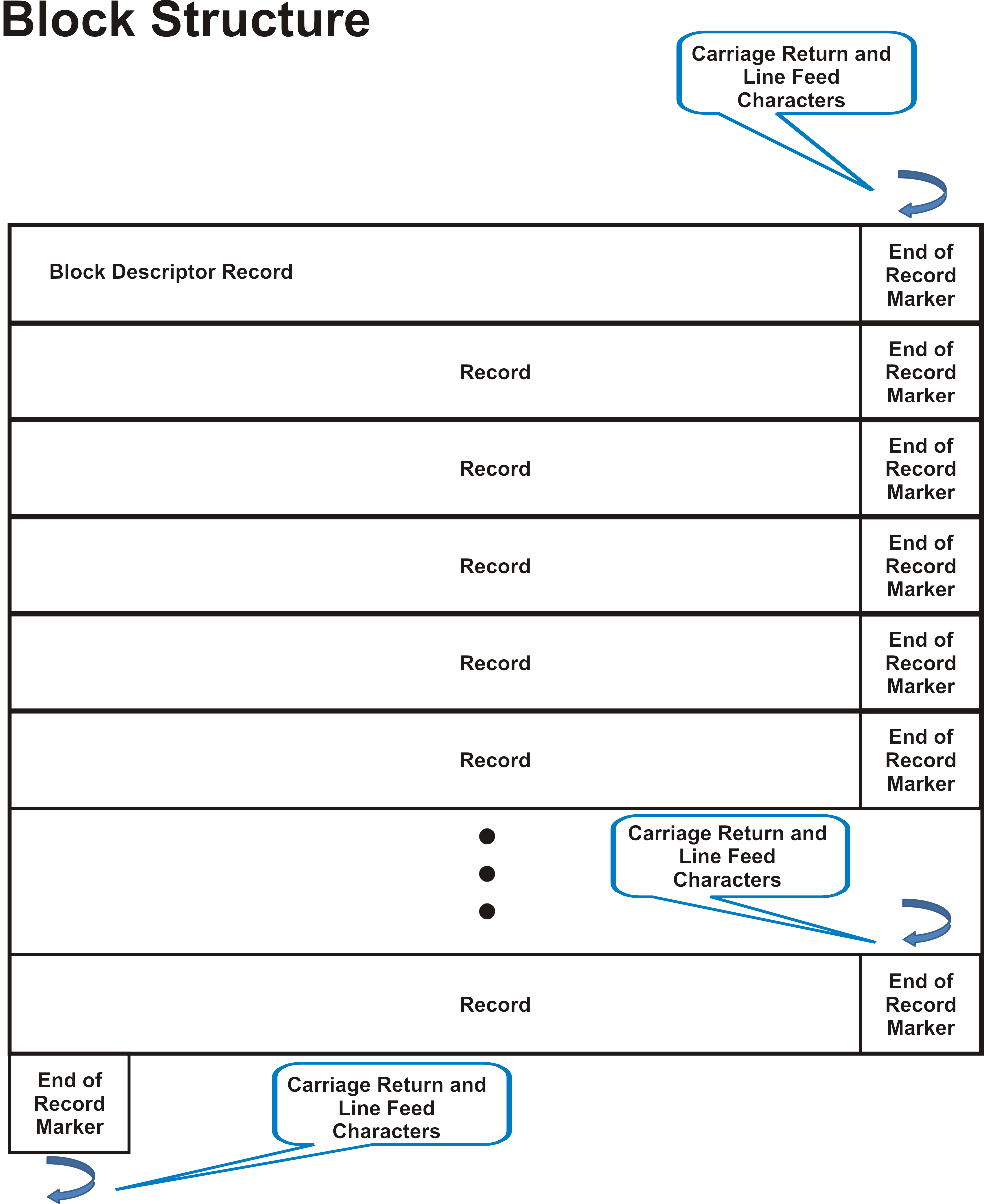 Figure 8 – Block StructureData FileA data file is composed of a set of data blocks terminated by an end of file indicator. The end of file indicator is a data block that contains a single record that is a specific character string. This string is:     === End of File ===   . Since the end of file is a data block it has both the end of record terminator CRLF and the end of block CRLF. That is, an end of file is the string      === End of File ===CRLFCRLF. This is illustrated in Figure 9.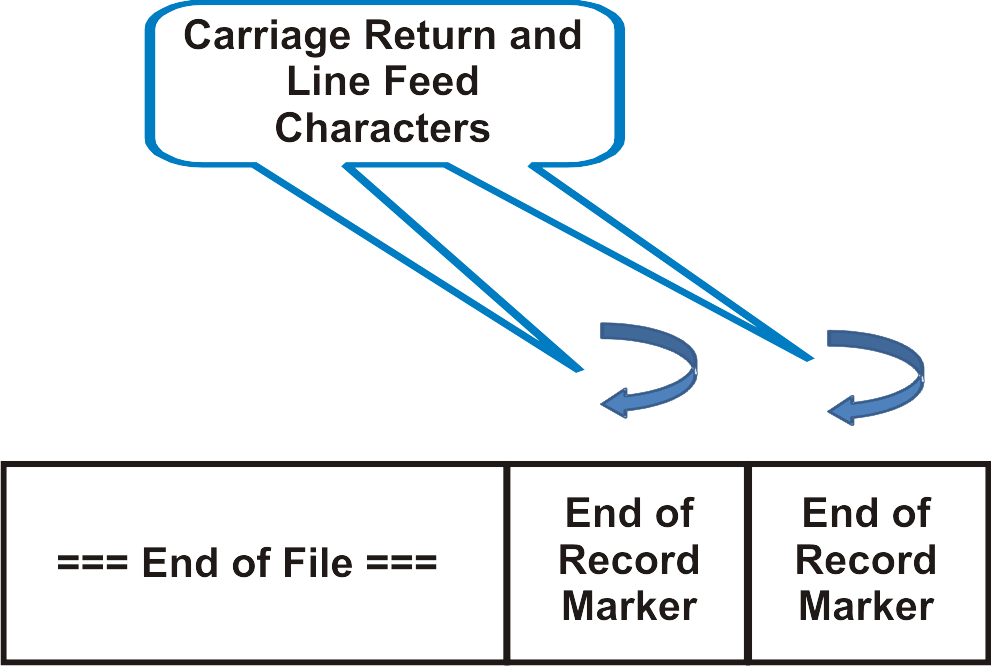 Figure 9 – End of FileFigure 10 presents a data file consisting of a set of data blocks. The first data block is Metadata followed by the Governance data block. After that there may be one Basic Administrative Unit block and any number of feature blocks, spatial element blocks and other element blocks, in any order, terminated by an end of file indicator. For simplicity there may only be one Metadata, one Governance and one Basic Administrative Unit block per dataset.  In situations where multiple Governance or Basic Administrative Unit elements needs to be described, multiple data files need to be used to express the data in the S121 Explicit Text Format.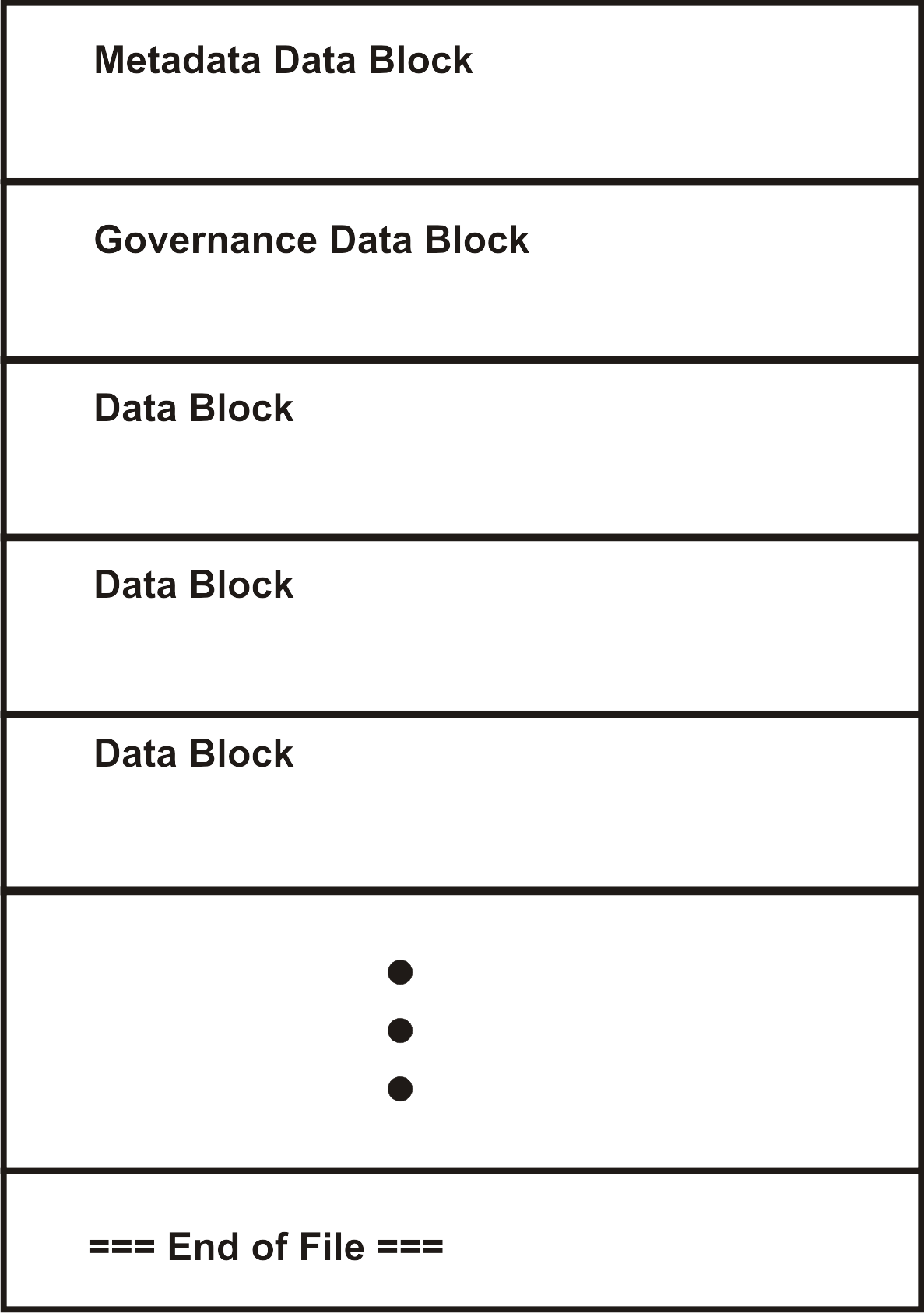 Figure 10 – Dataset File StructureBlock Descriptor RecordThe block descriptor record uniquely identifies the type of data block. The identification occurs in the first field of the first record in the data block. This is the record “type identifier” field. For some block types only the type identifier is necessary. For some block types, such as a “Source” block type it may be necessary to reference this block from attribute records in other blocks. In this case the second field of the block descriptor record would contain a unique identifier. Pointers and identifiers are hard to follow for human readers. They should be used sparingly. The structure of a Block Descriptor Record is illustrated in Figure 9.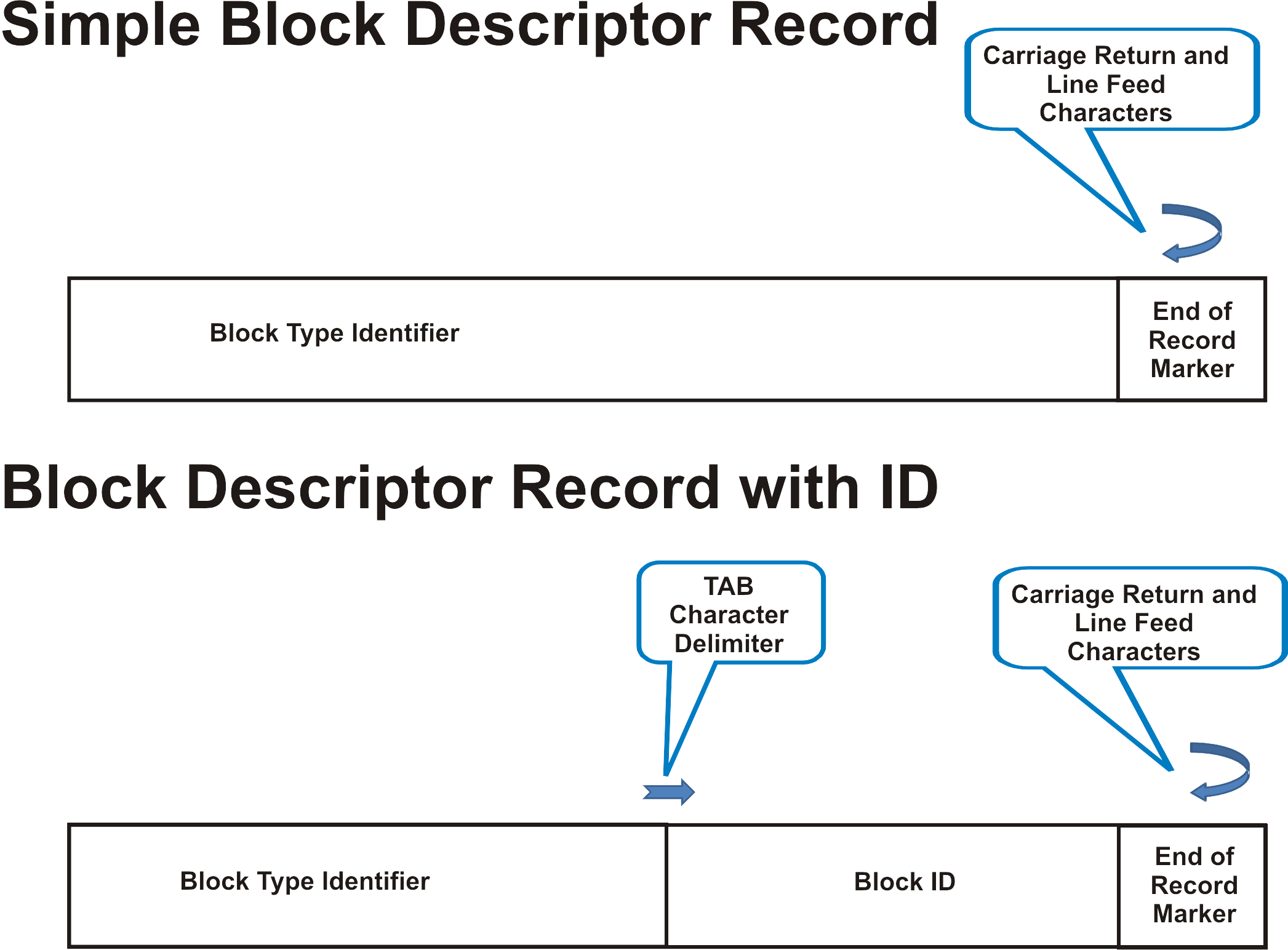 Figure 11 – Block Descriptor RecordThe Block Type Identifier may be a character string of any (reasonable) length. It could be a whole sentence or two that describes the purpose of the data block to the reader. An example of a Block Type Identifier is given below:Metadata:Note that the Block ID needs to be a unique character string. Commonly that would be a type of an element followed by a unique number (an Oid). For example an identifier could be “Right-1”.  The structure of the Oid identifier is shown in Figure 12.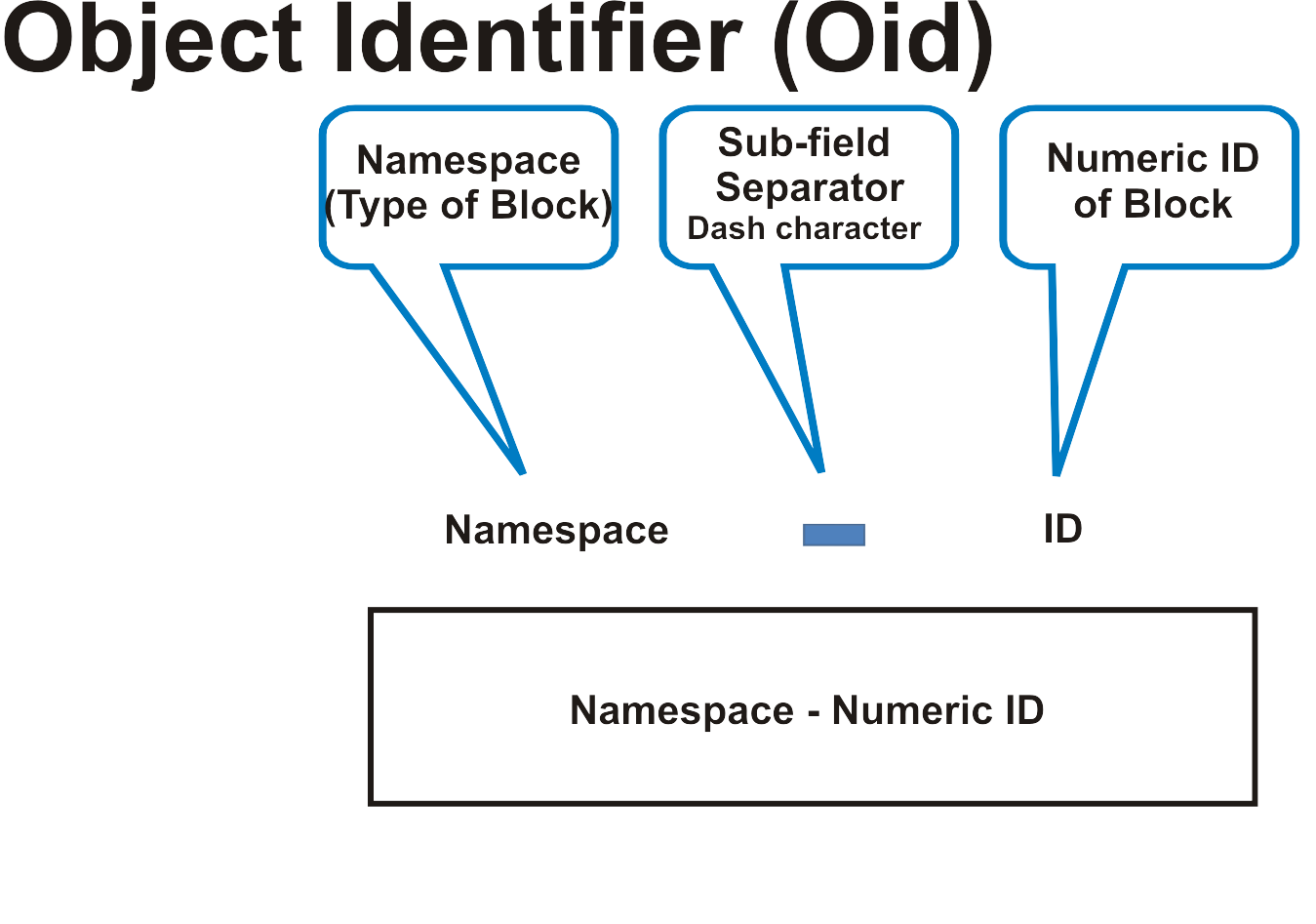 Figure 12 – Object IdentifierThe Namespaces for use in the object identifier are:The record NumericID is a unique number in the namespace for the record instance. In the Explicit Text Format this is represented as a character string containing numeric characters. For example a party may be identified as “Party-3”. A Block ID may also be a “name”. Names may be used to make the data more readable. For example the Block ID for a Party type of information block may be “Australia”. This means that a reference to that information block party would be the name “Australia”. In this case the name “Australia” would appear as an attribute value in the reference so that the reader would immediately understand the reference rather than having to follow the reference to determine that “Party-1” was Australia. Either unique names or structured Object Identifiers may be used as identifiers and therefore included in the Block ID field.A Block Descriptor Record may also be extended using an extension record. That is, an extension record may immediately follow a block descriptor record. This extension record adds to the description, but it does not extend either the Block Type Identifier field or the Block ID field. The extension allows for additional text to be added to increase human readability of the data. An example of an extended Block Descriptor Record is shown below. The Block Type Identifier field is “Maritime Limits and Boundaries Deposit” establishing this as a Governance object block. In this case there is no Block ID. The extension contains additional description. Maritime Limits and Boundaries Deposit:	This deposit addresses the arctic waters in Canada’s region 7.Data Block GroupsA set of data blocks of the same type can form a group. For example, two parties may be defined in a particular data set. A Party Data Block Group may be established that begins with descriptive text that identifies the set of Party Data Blocks, followed by the definitions of the individual blocks. Since a Spatial Attribute Type object (Location, Limit, Zone, Space) is related to a Feature Unit object (Point, Curve, Surface, Volume) by a composition relationship the two block types can be included in the same group. This allows for the geometry to immediately follow the Feature Unit object to which it is related. This ordering and grouping of blocks is not mandatory, but it enhances readability.A data block group begins with a data block that consists of only a Block Descriptor Record. This allows the introductory text to be expressed. The Block Type Identifier of the Block Descriptor Record need to be unique to identify the type of Group.Technically Data Block Groups are not required because each data block is individually identified, but the use of groups allows for additional Block Descriptor Records to be expressed that makes the text more readable. Data Block Groups are not directly referenced so the Block ID field / Group ID field (from the Descriptor Record) remains blank.The Block Descriptor Record that establishes a Data Block Group may also be extended using an extension record. This extension record adds to the description to allow for additional text to be added increasing human readability of the data. The Block Type Identifier field (that establishes the Group) is not extended.Attributes that are common to all of the information objects in a group may be expressed as attribute records immediately following the Data Block Group header record. This allows certain attributes such as a Source, or a Coordinate Reference System that may be constant for all information objects in a group to be stated once. This reduces the verbosity of the format.An example is given below that shows a Data Block Group composed of several Zone Blocks. The extent of the object is defined by the following zones:Zone Identifier:		Zone-1     …Zone Identifier:		Zone-2     …Table StructureA complement to the record structure is the table structure. A table is a special type of block. A table is an efficient and readable way to present a large number of instances of data elements. A data block presents one information object with its attributes. A table presents many information elements of the same type together with their attributes. A single information element corresponds to a row and attributes are represented in columns. A table is equivalent to a set of data blocks. The restriction is that the table can only be so wide. A table works well if there are only a few attributes. The limitation is the width of a printed page in an Explicit Text Format that is meant to be read by humans.. The first row of a table is the BlockDescriptorRecord. This identifies the type of information element being represented by the table. The BlockDescriptorRecord may also contain a BlockID. The BlockDescriptorRecord is described in clause 5.3.4 above. The second row of the table contains a list of Record Type Identifiers separated by TAB characters. This identifies the attribute types corresponding to each column. The third and subsequent rows contain values corresponding to each table column.The table is terminated by an end of block sequence which is a double CRLF CRLF (double blank line). 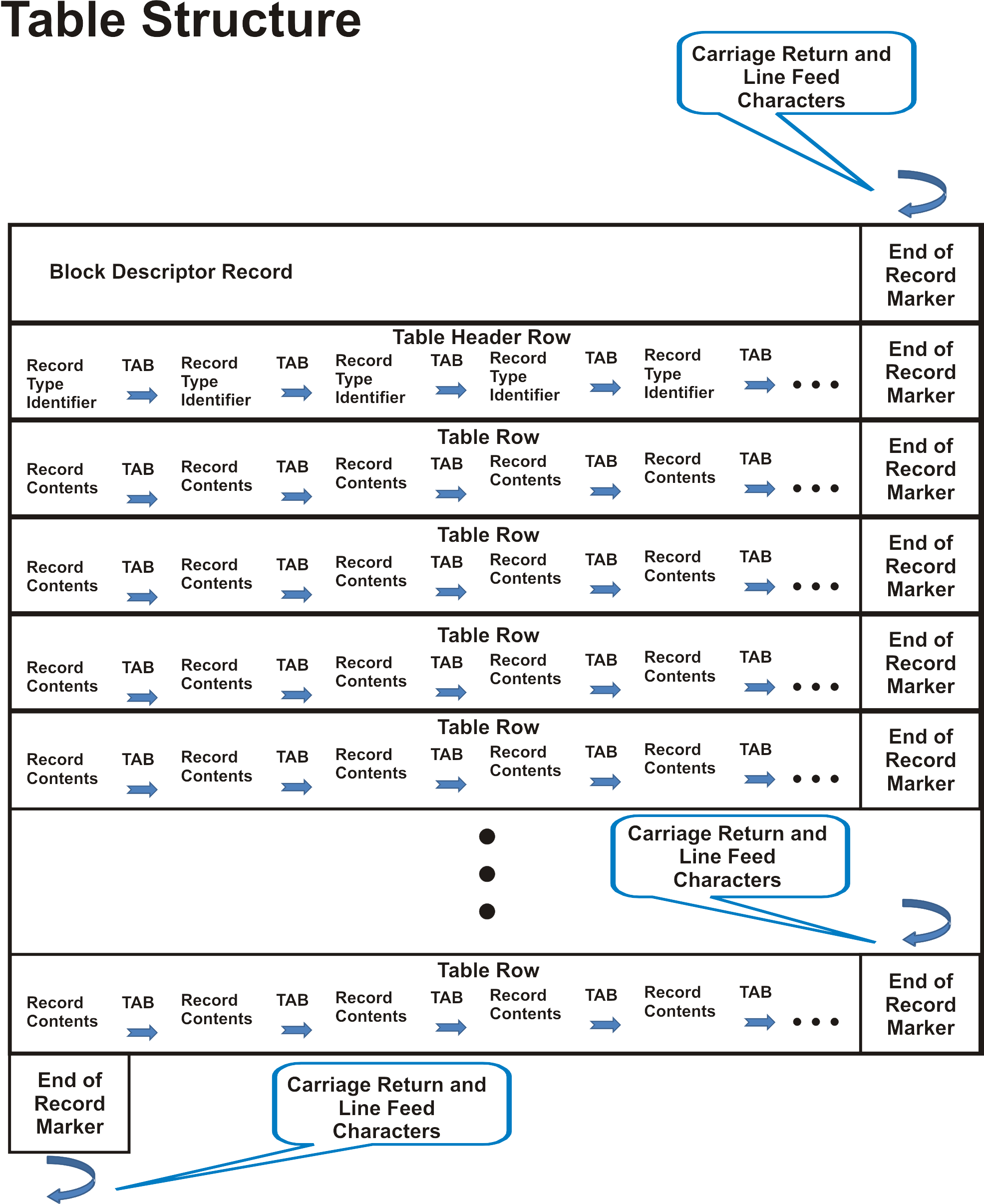 Figure 11 – Table Structure Data TypesThere are several data types used within the Explicit Text Format. These data types are represented as formatted text strings.  These formatted strings are described below.Character String – a string of IA5 or UTF8 characters. The character set and the language are described in the metadata. Although a data base may be multi-lingual making use of structures such as the ISO 19115-3 LOCALE mechanism to imbed text strings with language codes, the Explicit Text Format is unilingual. To address the same data in two different languages, two different data sets should be issued.Coordinate - A number of coordinate formats are permitted; however, it is recommended that only one coordinate format be used for one type of coordinate in a dataset. Indicators of East / West and North / South may be either -- E / W and N / S or + / -. When + and – are used the + is optional. The delimiters for degree, minutes and seconds of the symbols ° (U+00B0), ′ (U+2032), and ″ (U+2033) may be used. The types are:Coordinates follow the structure defined in the ISO standard 6709. ISO defines the order Latitude then Longitude. Coordinates may be expressed in many different formats in national legislation and treaties and it is important that the exact representation in those primary sources be retained. For this reason there is a lot of flexibility in the Explicit Text Format on how to represent coordinates. Direct Position – A direct position (Latitude, Longitude) position will be represented as a sequence of coordinates separated by a delimiter sequence SPACE Slash SPACE “ / “ (IA5 codes 32, 47, 32). DateTime – Date and Time are represented in a structured character string. The format is based on the standards ISO 8601 and ISO 19108.The format is    YYYY:MM:DD:hh:mm:ss:timeZoneThe sub fields are separated by the delimiter  :  (IA5 code 58)    YYYY is the year    e.g.  2017    MM is the month  e.g. 05   (May)    DD is the day  e.g. 17    hh is the hour  e.g. 13   (in 24 hour clock)    mm is the minutes e.g.  15    ss is the seconds  e.g.   00    timeZone is a shift from Greenwich Mean Time in hours  e.g. -5 for Eastern North America     The plus sign + is optional for east of Greenwich.Any unknown fields may be represented by consecutive delimiters e.g.   ::Least significant fields and delimiters may be omitted. An example date may be 2018:05:12An example date/time would be   2017:05:17:13:15:00:-5Fraction - a data type corresponding to only the fractional part of a number will be represented as the text string "0.xxxx..." where xxx... is the mantissa (fractional part of a number).Boolean - a Boolean data type will be represented as the text “Yes” or “No”.Information ElementsThe S121 model consists of a set of information elements described by classes in the S-121 UML model. The implementation model is presented in Figures 1 to 4. The classes are organized into four groups, the Feature/Attribute Group, the Administrative Group, the Party Group and the Source Group. The Feature/Attribute group contains eight classes, Location, Limit, Zone and Space with Point, Curve, Surface and Volume as associated component classes. The Administrative group contains five classes, Governance, BasicAdministrativeUnit, Rights, Responsibilities, and Restrictions. The party group contains two classes Party and Party Member. The Source group contains one class, Source. Together this is sixteen classes. Each class is represented by a block type. Together with metadata this is seventeen block types. The following subsections list each block type together with the allowed attributes and their definitions. These block types correspond to the instantiable types from the Implementation Model. Each type may have a different structure and has a different namespace for the Record Number.Metadata Block Governance BlockBasic Administrative Unit Information Block Rights Block Restrictions Block Responsibilities Block Party Block Party Member BlockSource BlockLocation BlockLimit BlockZone BlockPoint Spatial Attribute BlockCurve Spatial Attribute BlockSurface Spatial Attribute BlockThe tables in the following sub sections define the attributes for each block. The “Obligation” column describes whether the attribute is M mandatory or O optional. Attributes that are marked as O * means that the attribute is optional, and that it can be repeated. This means that there can be a number of records of the same attribute type within the block. The attribute name column in the tables provides a name for the attribute that can be output as text in the “Record Type Identifier” field. Alternatively, an alias or alternate name can be defined in a profile that may be more meaningful to the human reader for that particular profile.Metadata BlockMetadata is required in order to discover and to interpret data. XML Metadata is required for Use Case 3. For Use Case 1 metadata may be extracted from the database as needed. In the Explicit Text Format in Use Case 2 metadata may be expressed, but it is not required. When used the metadata block is the first data block in a dataset. If metadata is not expressed an empty metadata block is required. That is, if no metadata is expressed then a dataset must begin with an end of block terminator (two consecutive end of record terminators, which is CRLF CRLF (or CR CR or LF LF).The metadata fields are described in section 3.3.1. The details of which metadata fields and which Record Type Identifiers are used to identify the metadata fields for a particular situation is described in a profile.Note that when used, metadata forms a cover page for Explicit Text Format data submitted to UN/DOALOS under Use Case 2.1.Metadata Block - OptionalGovernance BlockThe second block of data in the S121 Explicit Text Format is the Governance Block. The S121 Governance objects carry the high level information that describe the context of the dataset. Governance information is a specialized type of metadata that is in excess of the metadata defined to allow discovery and interpretation of a dataset. The governance information is the preamble to the “list of points” that forms the body of the data submitted. It is often the legal title, legal reference number and legal preamble text to a set of data.In the S121 schema multiple governance objects and multiple Basic Administrative Unit objects are permitted. This is in the database holding Marine Limit and Boundary data. For simplicity only one Metadata Block, one Governance Block and one Basic Administrative Unit (BAUnit) Block are permitted in the explicit exchange format.A Governance Block is optional. If a Governance Block is not expressed an empty block is required with an end of block terminator. Since the Governance Block is always the second block a Block Type Identifier (BlockDescriptorRecord) is not required to determine which block is the governance block. The Block Descriptor Record for the governance block may or may not be expressed. If it is not expressed then a blank record is required terminated by an EndOfRecordMarker.  The content of a Governance Block is also structured. All of the attributes are optional or conditional. Which ones are used is described in a profile. The StartLifespan (Version) attribute may duplicate the Reference Date attribute in metadata and is not required when this metadata attribute is expressed.The following table outlines the attributes of the Governance class in the S121 schema and how they map to a Governance Block in the Explicit Text Format. The first column is the attribute name in the S121 schema. The second column is a description of which information is carried in that attribute. Governance Block - OptionalBasic Administrative Unit BlockThe central element of the S121 model is the Basic Administrative Unit element. It is the interface point into the administrative structure of S121 Marine Limit and Boundary data. It contains references to Party and Source attributes by reference and Rights, Restrictions, Responsibility attributes. In the general S121 schema the Rights, Restrictions, and Responsibility attributes are also handled as attributes by reference; however to simplify the Explicit Text Format the Rights, Restrictions, and Responsibility attribute information, maybe collapsed into simple attributes of the Basic Administrative Unit. The Basic Administrative Unit object in the S121 schema allows multiple objects to be defined. This allows the data in a S121 database to be organized into logical units. For simplicity the Explicit Text Format only allows one Basic Administrative Unit to be expressed at one time. In the S121 schema the Basic Administrative Unit object(s) may be dynamically versioned. This is one of the important capabilities of S121. However, in the Explicit Text Format versioning is done at the dataset level based on the reference data in the Metadata or in the Governance object. Therefore the startLifeSpan, endLifespan and collection attributes described in the S-121 model do not appear in a Basic Administrative Unit group in the Explicit Text Format.BAUnitBlock - OptionalRights Restrictions and Responsibilities BlocksThe Right, Restriction and Responsibility objects carry the descriptions of the right, restriction and responsibility attributes. These are shared attributes through referencing.Rights BlockAn S121_Right is an action, activity or class of actions that a system participant may perform on or using an associated resource. The RightsBlock describes a right.RightsBlock - OptionalRestrictions BlockAn S121_Restriction is a formal or informal entitlement to refrain from doing something. The RestrictionBlock describes a restriction.RestrictionBlock - OptionalResponsibilities BlockAn S121_Responsibility is a formal or informal obligation to do something. The ResponsibilityBlock describes a responsibility.ResponsibilityBlock - OptionalParty Group BlocksA party is a person or organisation or group that plays a role in a rights transaction. A group is a type of party that has other parties as members. This means that there may be relations between parties that describe membership in a group. Party members may also have a share of a group. In the S-121 model this is expressed as an attribute on the membership relationship; however, in an implementation this has been flattened to be a second attribute in the party object. Party BlockAn S121_Party is a person or organisation or group that plays a role in a rights transaction. The PartyBlock describes a party. The party contains both a pID and a Party Name Party attributePartyBlock- OptionalParty Member BlockA party may be a group and have members. A Party Block may be identified as a Group and have references to its members. A member may have a particular share of a group. The Party Member Block carries the attribute partyShare which indicates the share of a party.PartyMemberBlock - OptionalSource BlockAll of the information elements in the S121 model may be sourced.  This is an important capability of the standard. The Source Block carries the information for a source. The source element includes a large number of optional elements that allow a source to be described. Many of these derive from the ISO metadata standards. The “name” of a source is not normally an alternative for the sID because source document names may be long and complex.SourceBlock - OptionalLocation BlockThe Location block is an object that defines the underlying structure of location. Note that the Oid block ID is used. Name and Label are not alternatives for referencing.LocationBlock - OptionalLimit BlockThe Limit block is an object that defines the underlying structure of Limit. Name and Label are not alternatives for referencing.LimitBlock - OptionalZone BlockThe Zone block is an object that defines the underlying structure of zone. Name and Label are not alternatives for referencing.LocationBlock - OptionalPoint BlockThe Point block is an object that defines the spatial geometry of a Point. PointBlock - OptionalCurve BlockThe Curve block is an object that defines the spatial geometry of a Curve. CurveBlock - OptionalSurface BlockThe Surface block is an object that defines the spatial geometry of a Surface. SurfaceBlock - OptionalImplementation Schema (Normative)The implementation schema is a derived schema from the schema presented in the S-121 Product Specification document. The S-121 schema is a hierarchical model that builds on the S-100 model and the ISO 19152 Land Administration Domain Model. The S-121 schema presented in the Product Specification document reflects this structure of classes being derived from other classes. There is a significant depth to the hierarchy of classes within classes due to the multiple sources.In order to make implementation easier an implementation schema has been developed. This schema deliberately flattens the structure pulling many linked and shared objects into classes as simple attributes. Also many data types have been simplified to allow them to be included in character strings to allow them to be output in an Explicit Text Format. The following figures present all of the classes from the S-121 model together, on the right with equivalent implementation classes. An example of the simplification of classes is the collapsing of the Object Identifier class Oid from a class with two parameters to a structured single character string of a particular format. Figure A1 shows the implementation of the class Oid as Oid_FormattedCharacterString.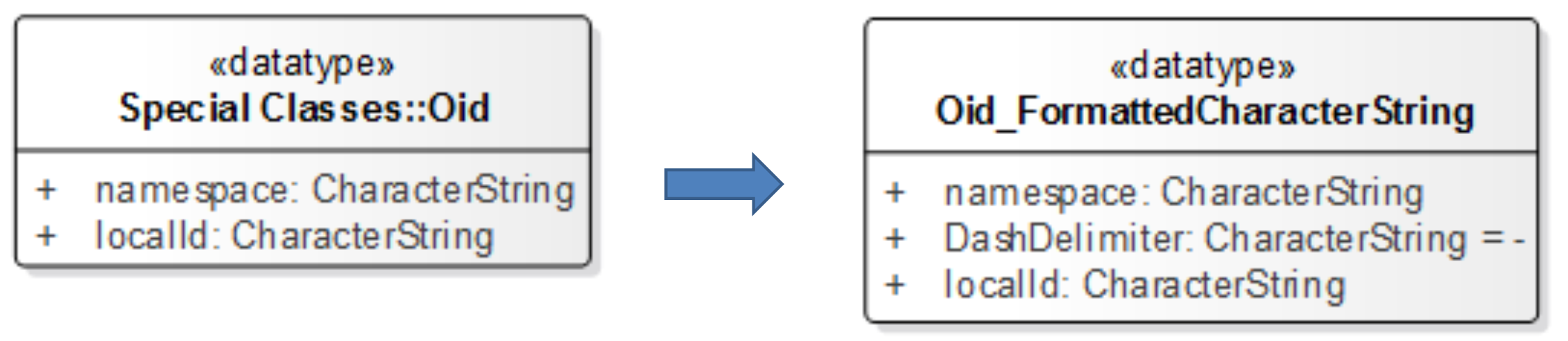 Figure A1 – Mapping of Oid to an Implementation ClassIn an ArcGIS or other GIS system specific implementation the process may be refined one more step. The implementation classes may further be mapped to classes in the GIS system specific structure. This further level of mapping is not shown here because it is GIS system dependent.The S-100 standard allows for the specialization of features and information objects by the addition of attributes and the definition of any number of thematic attributes; however, it does not allow for the specialization of spatial attributes. This restriction is required to support display systems such as the Electronic Chart Display Information System (ECDIS). S-121 includes additional ways of describing position inherited from the ISO standard 19152. These are the description of a spatial attribute textually called “location by text” and the description of a position in a coordinate reference system different that that used to describe other positions. Both cases occur in real legal data. In order to ensure that the spatial information complies with S-100 an additional attribute class has been defined to carry the additional spatial attributes.The following series of figures are taken from the S-121 UML model and show the implementation classes related to each of the classes in the high level S-121 schema.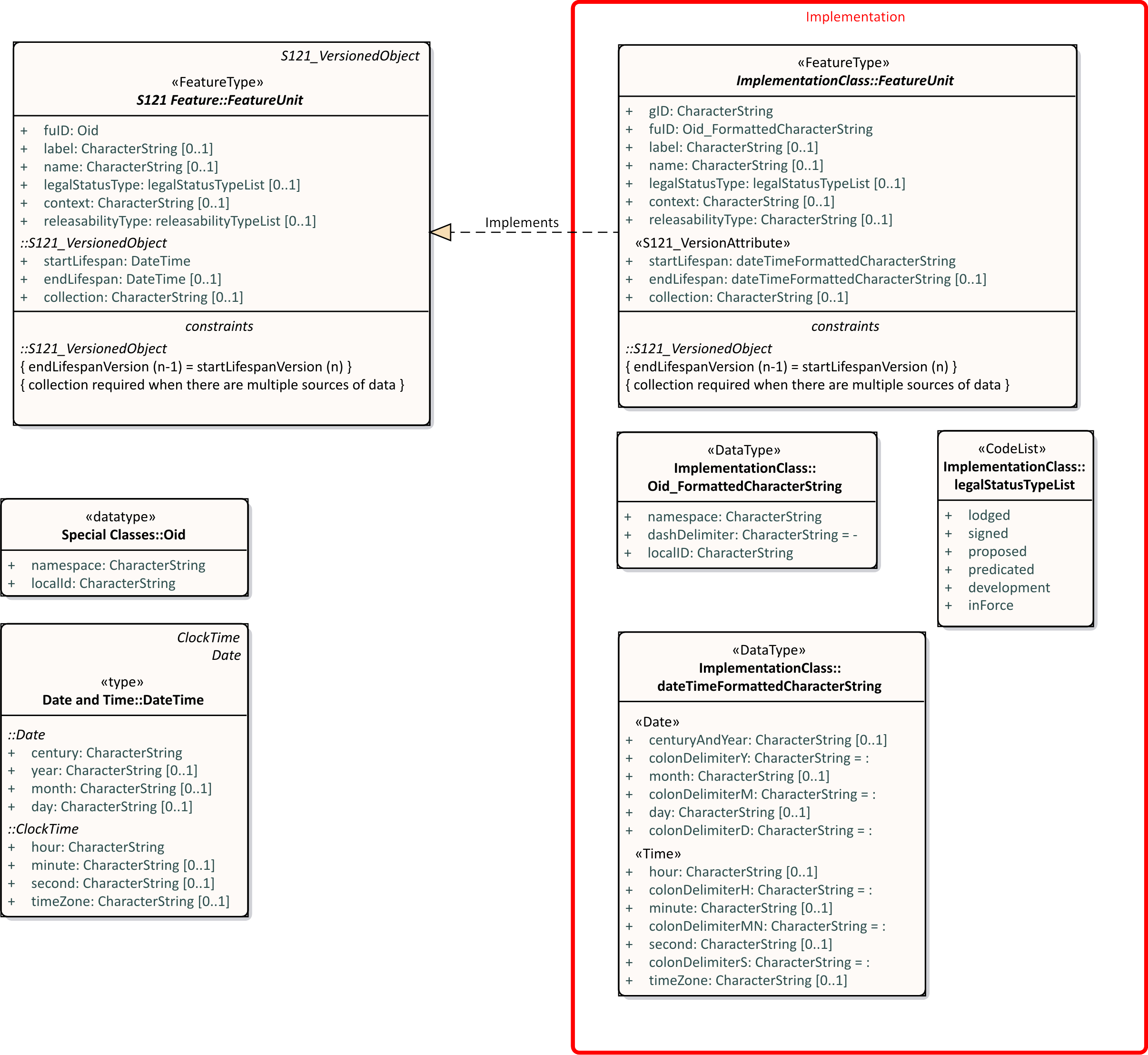 Figure A2 – Implementation Class - S121_FeatureUnitFigure A3 shows the Spatial Attribute Implementation classes. 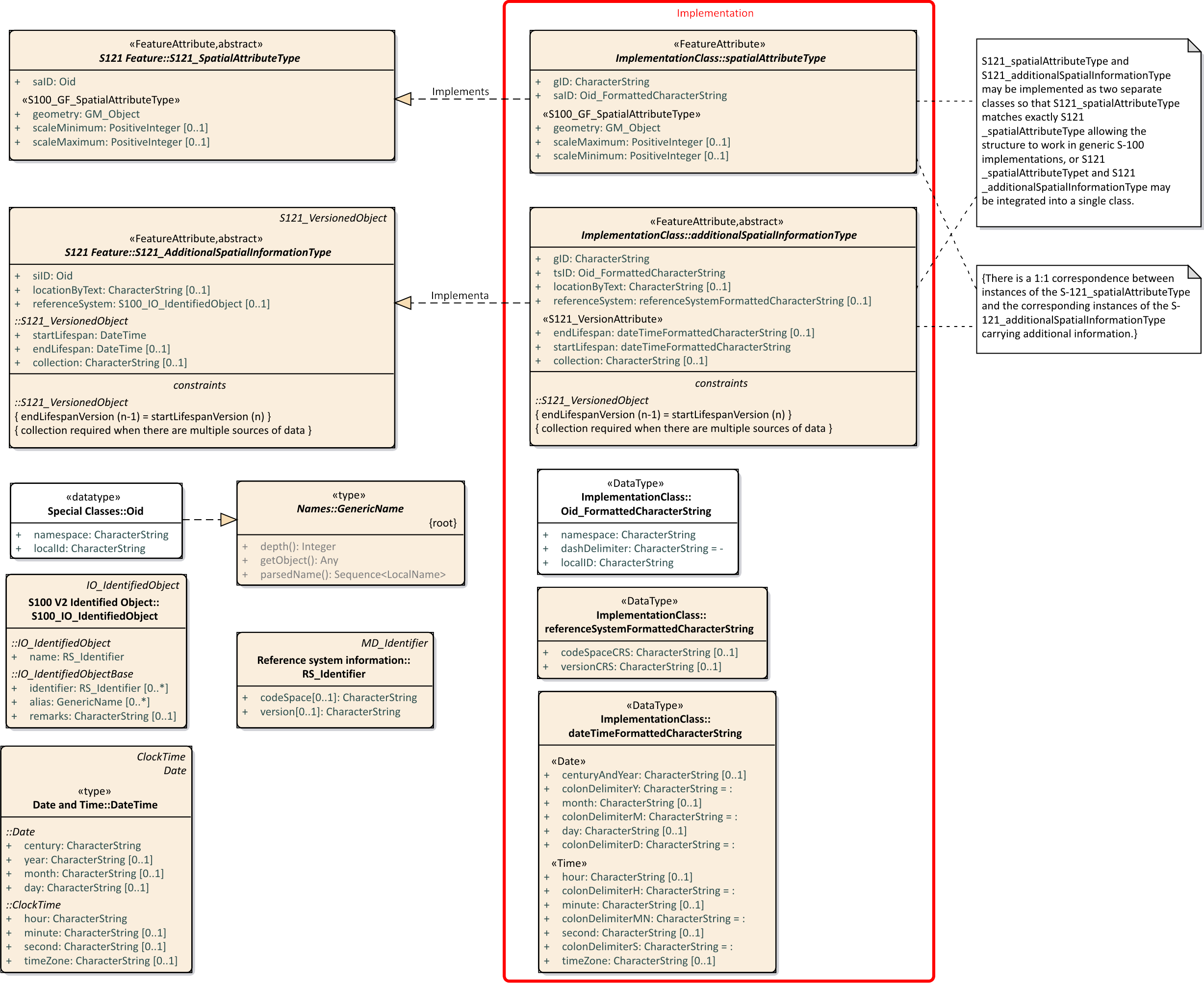 Figure A3 – Implementation Class - S121_SpatialAttributeFigures A4 shows the Location class. The geometry has reduced to as single Direct Position which is shown as a formatted character string.  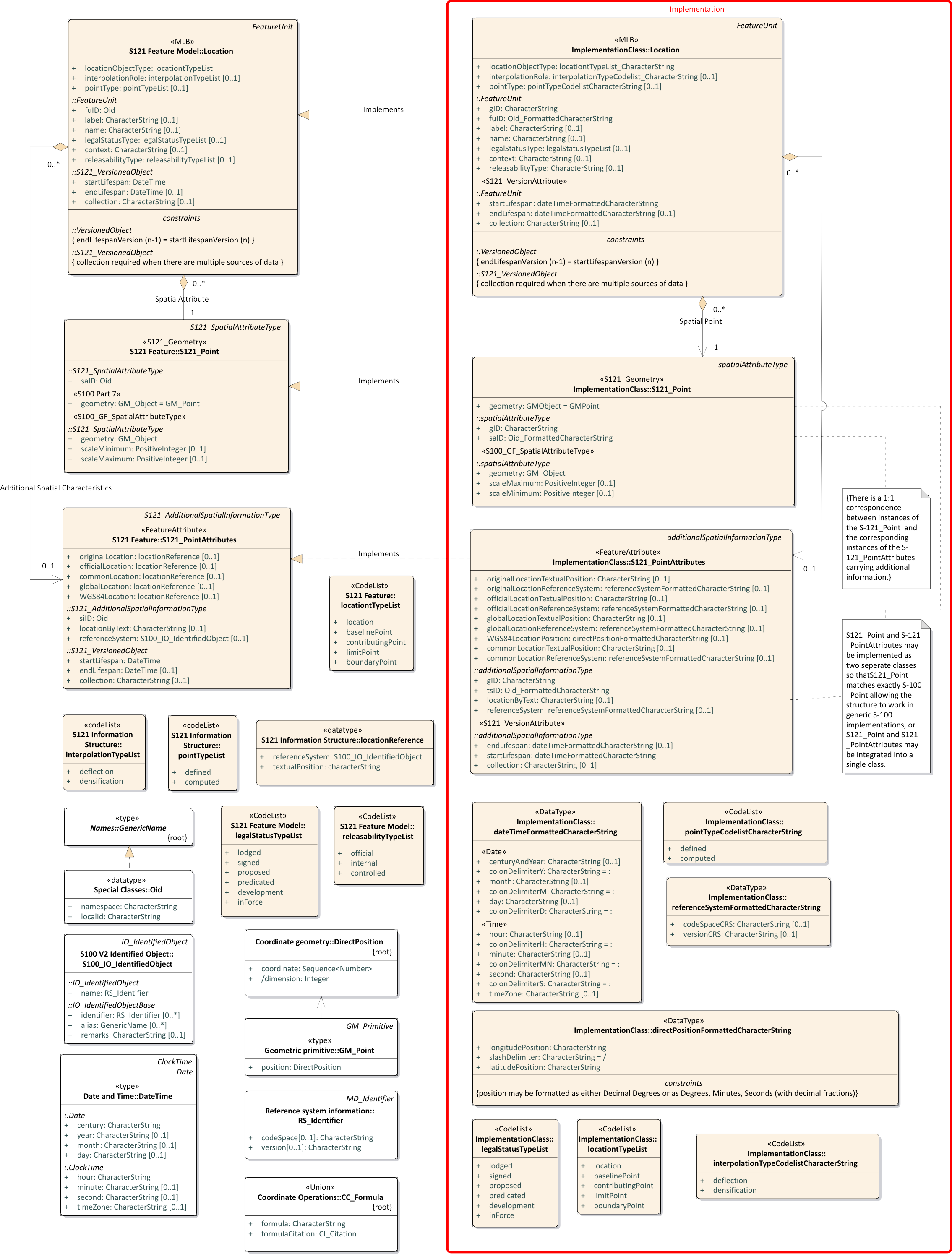 Figure A4 – Implementation Class - S121_LocationFigures A5 shows the Limit class. The geometry has been reduced to a structured PolyLine or Arc.  A vertex string is a structured character string. The Arc by Centre and Circle by Centre structures are also allowed since they are supported in S-100.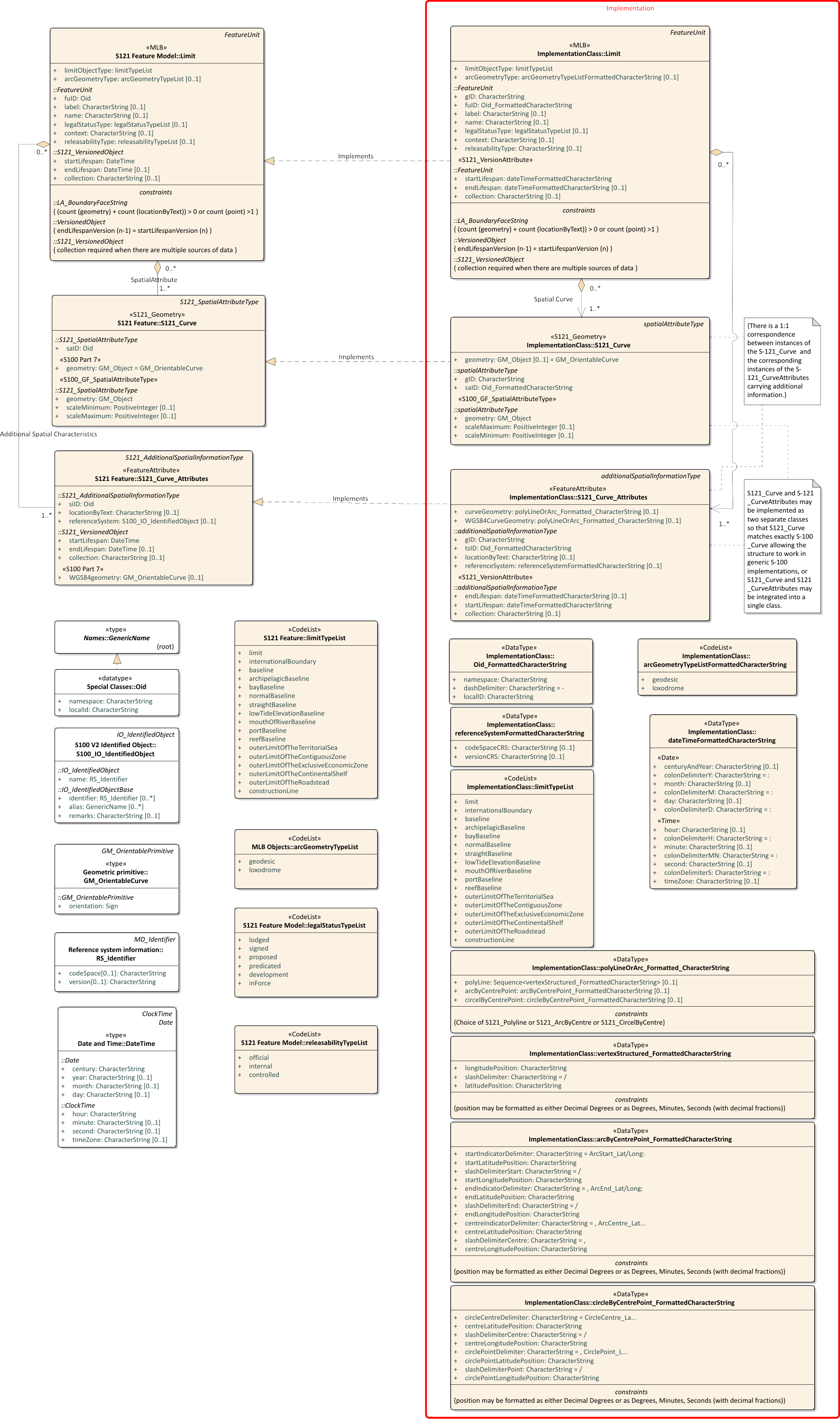 Figure A5 – Implementation Class - S121_LimitFigures A6 shows the Zone class. The geometry is done by Zone to Limit relationships. The S121_Surface object carries attributes about the geometry but not the actual geometry.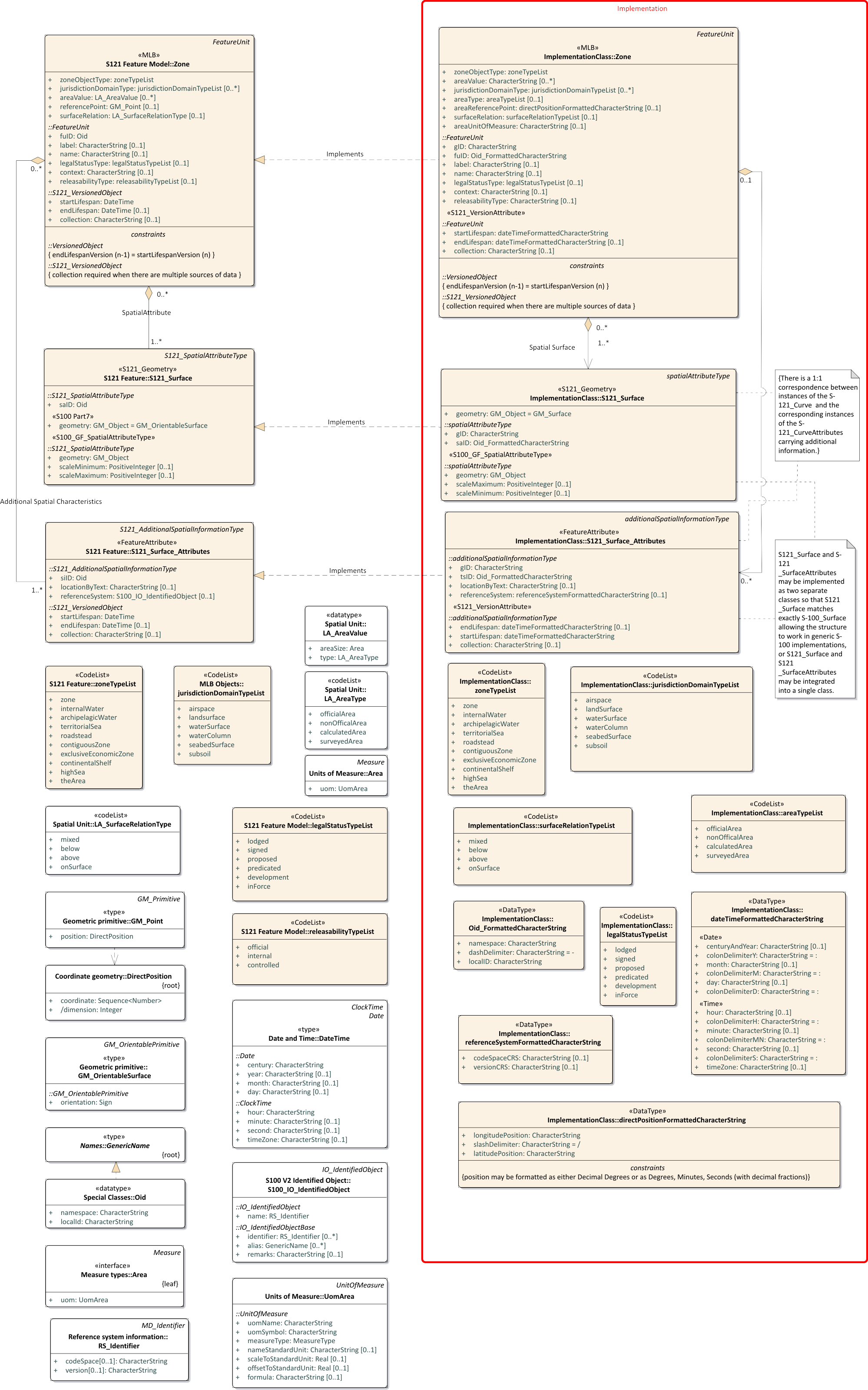 Figure A6 – Implementation Class  - S121_ZoneFigures A7 shows the Space class. Space is essentially a zone with a reference point and a height. The position is a direct position and a vertical.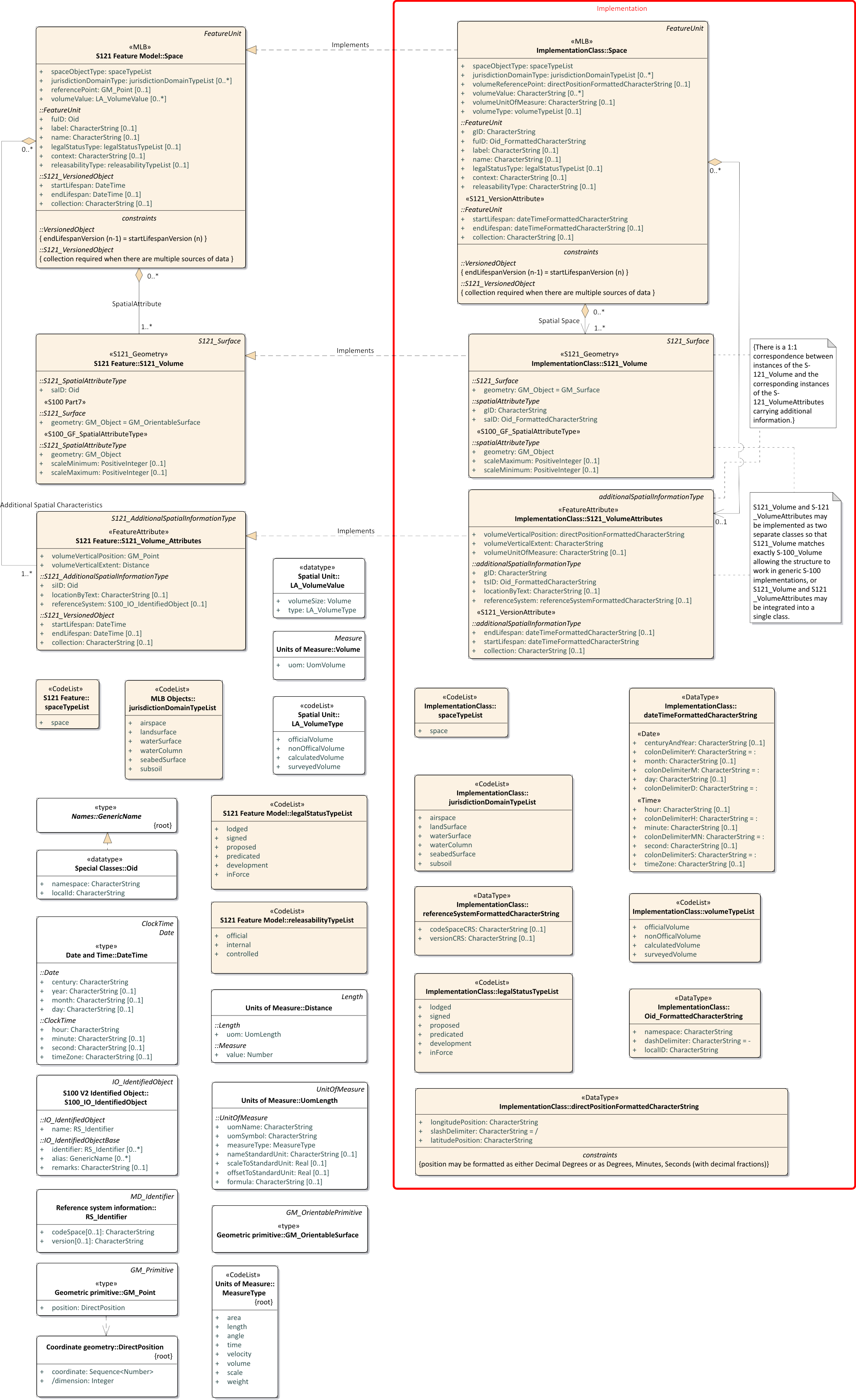 Figure A7 – Implementation Class  - S121_SpaceFigure A8 shows the implementation of the Basic Administrative Unit class. This is a simple class with only a few character string attributes. 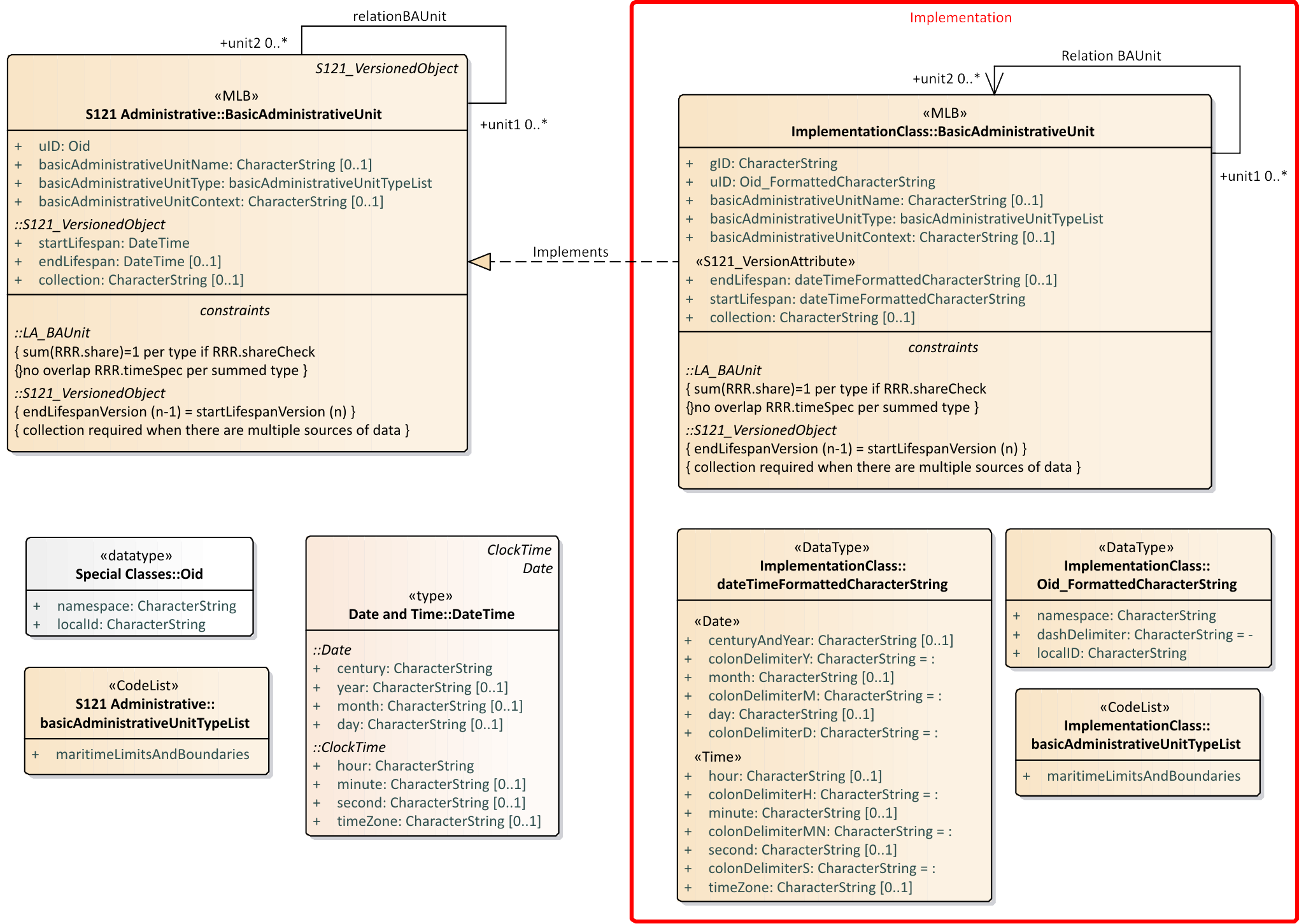 Figure A8 – Implementation Class  - S121_BAUnitFigure A9 shows the implementation of the Governance class. This simple class remains essentially unchanged in the implementation model.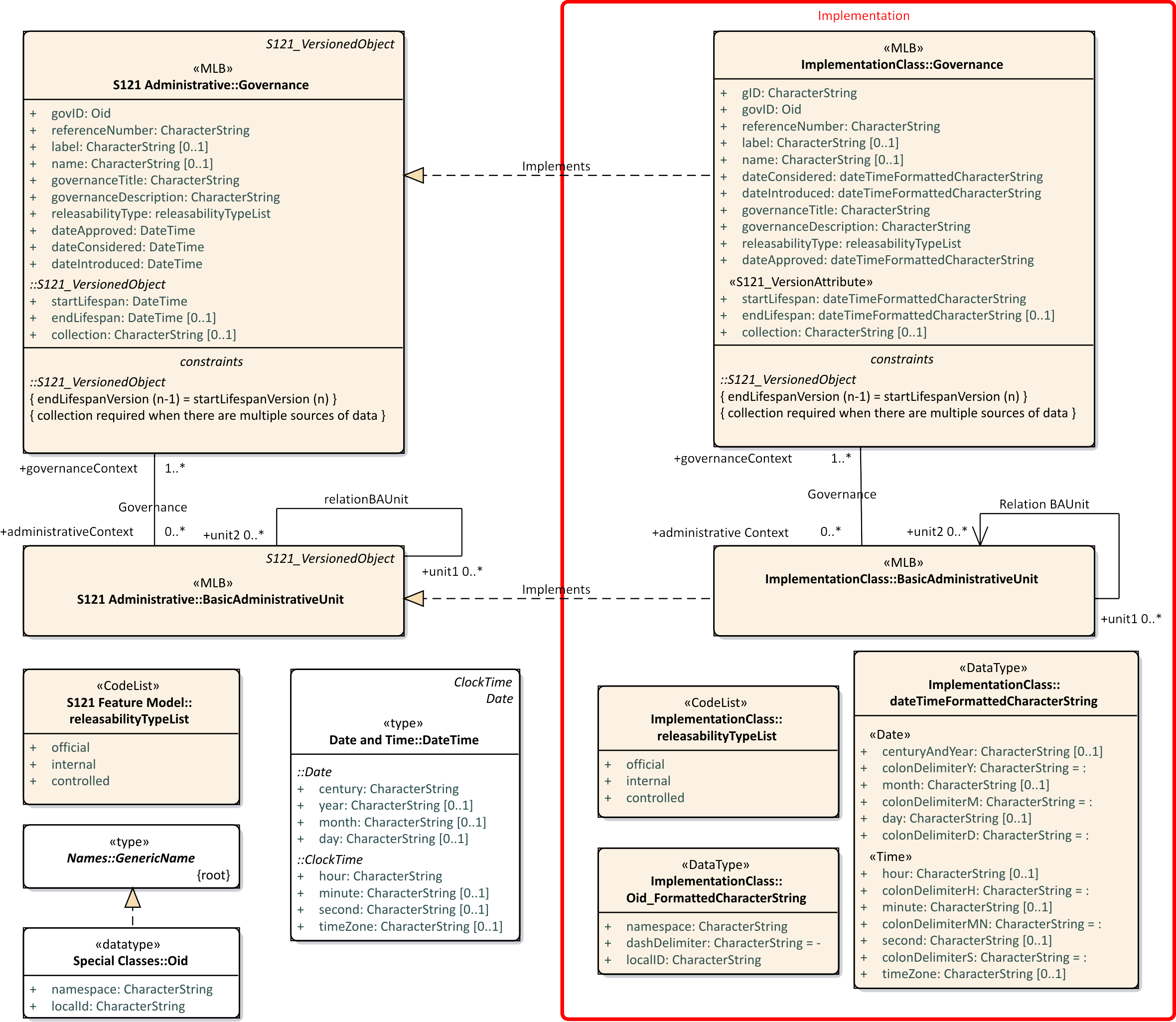 Figure A9 – Implementation Class  - S121_GovernanceEach of the Rights, Restrictions and Responsibilities classes are treated separately. This is shown in Figures A10, A11 and A12. The MA_RRRshare attribute is shown as a Fraction data type and MA_RRRshareCheck is shown as Boolean. The fraction and Boolean also need to be represented as character string elements. 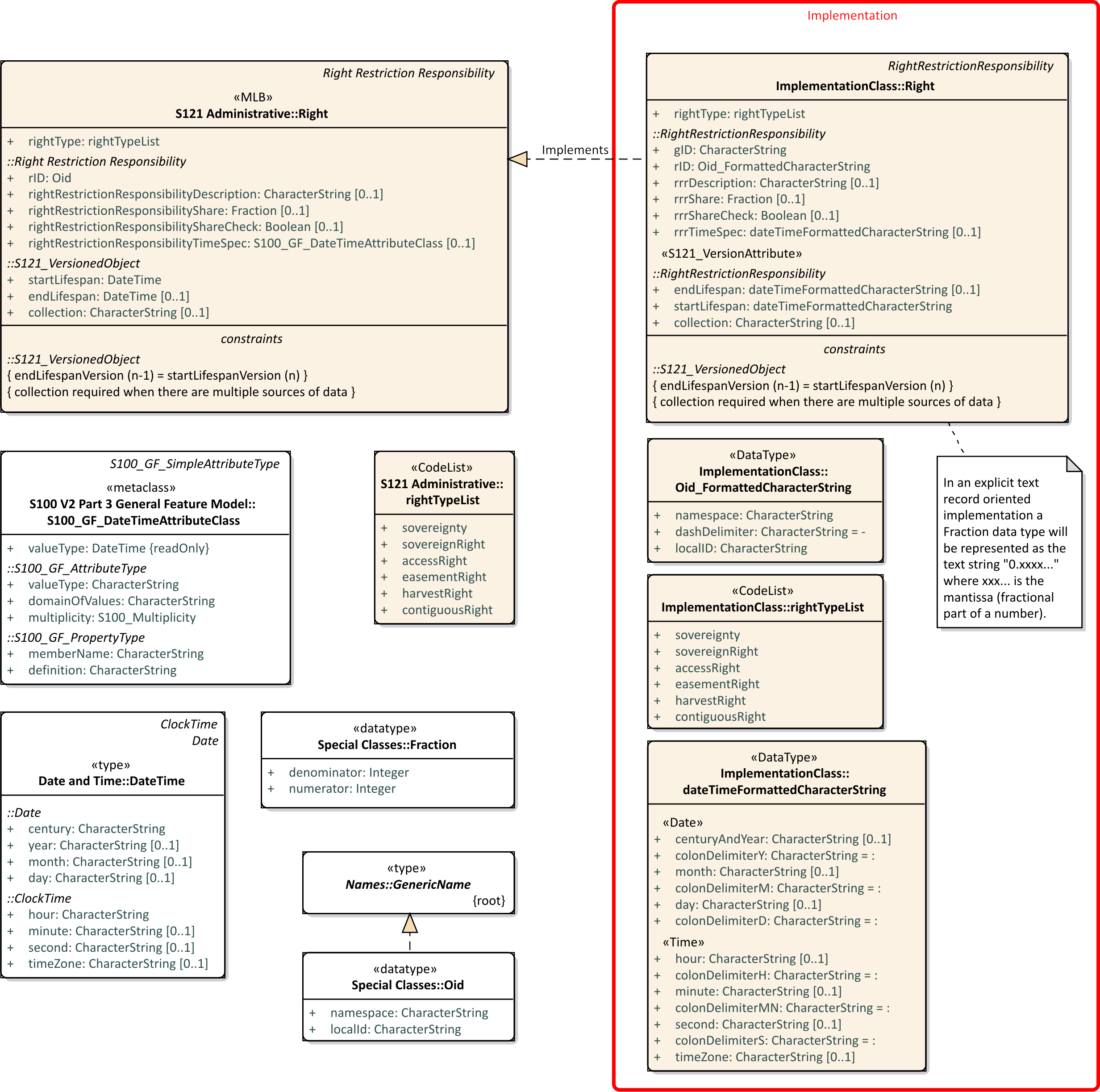 Figure A10 – Implementation Class  - S121_Right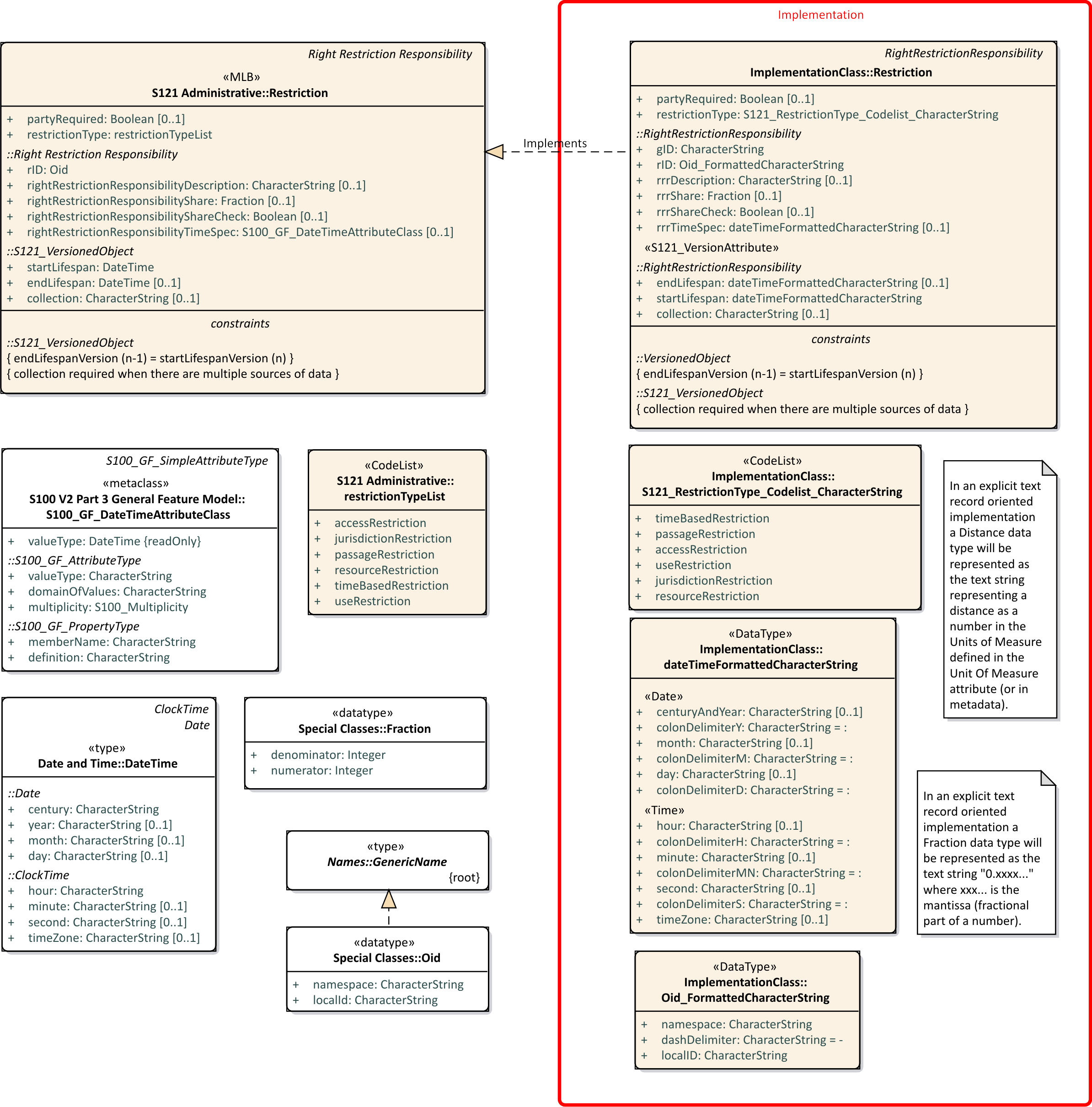 Figure A11 – Implementation Class  - S121_ Restriction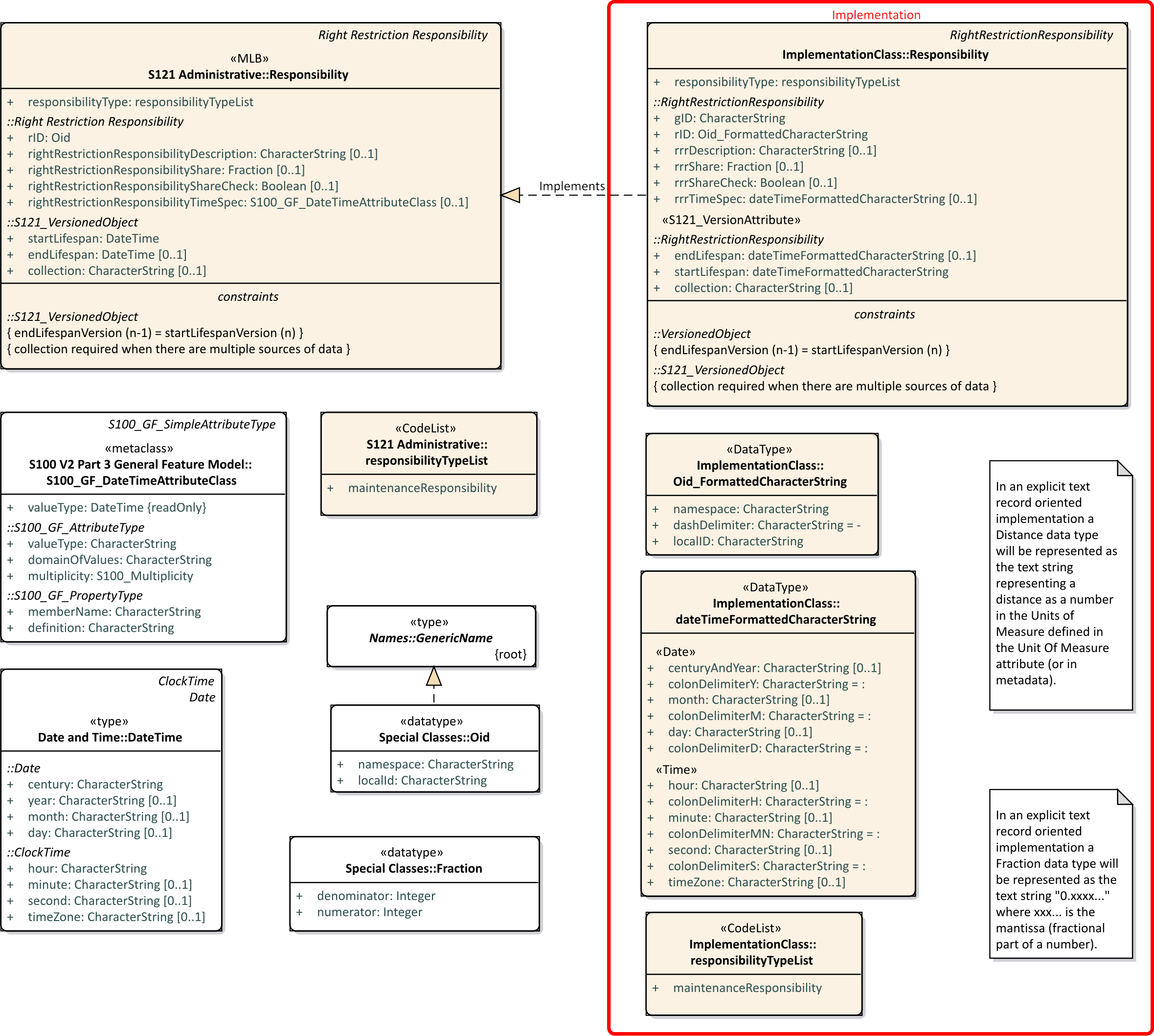 Figure A12 – Implementation Class  - S121_ ResponsibilityFigures A13 shows the S121 PartyGroup classes. The composition relationship between S121_Party and S121_GroupParty can be implemented as a pointer (or set of pointers). The optional S121_PartyMember MA_partyShare attribute can be implemented as one to three attributes following the pointer.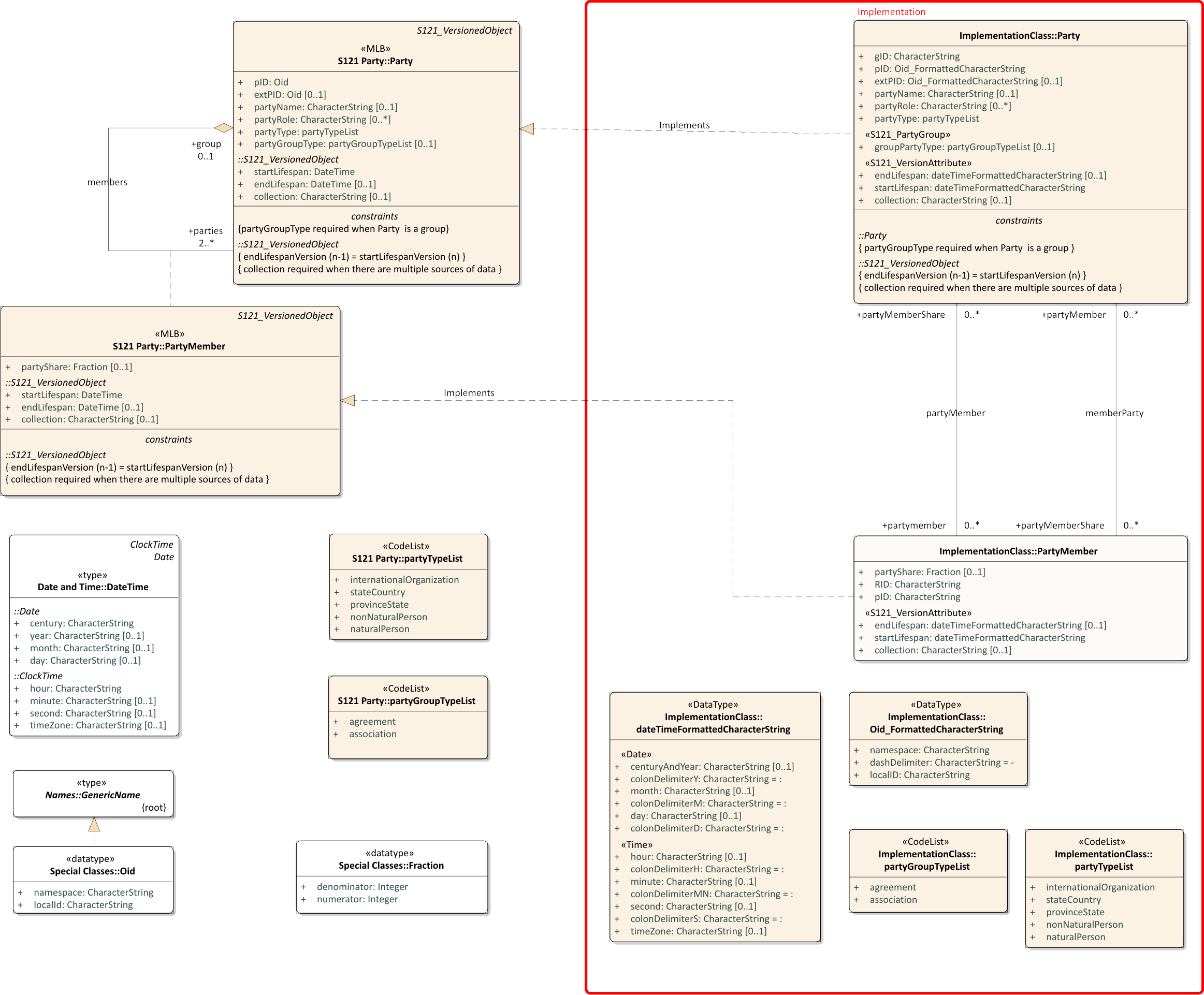 Figure A13 – Implementation Class  - S121_ PartyGroupFigure A14 shows the implementation of the class Source. This complex structure has been flattened to a single class with a lot of attributes, most of which are optional.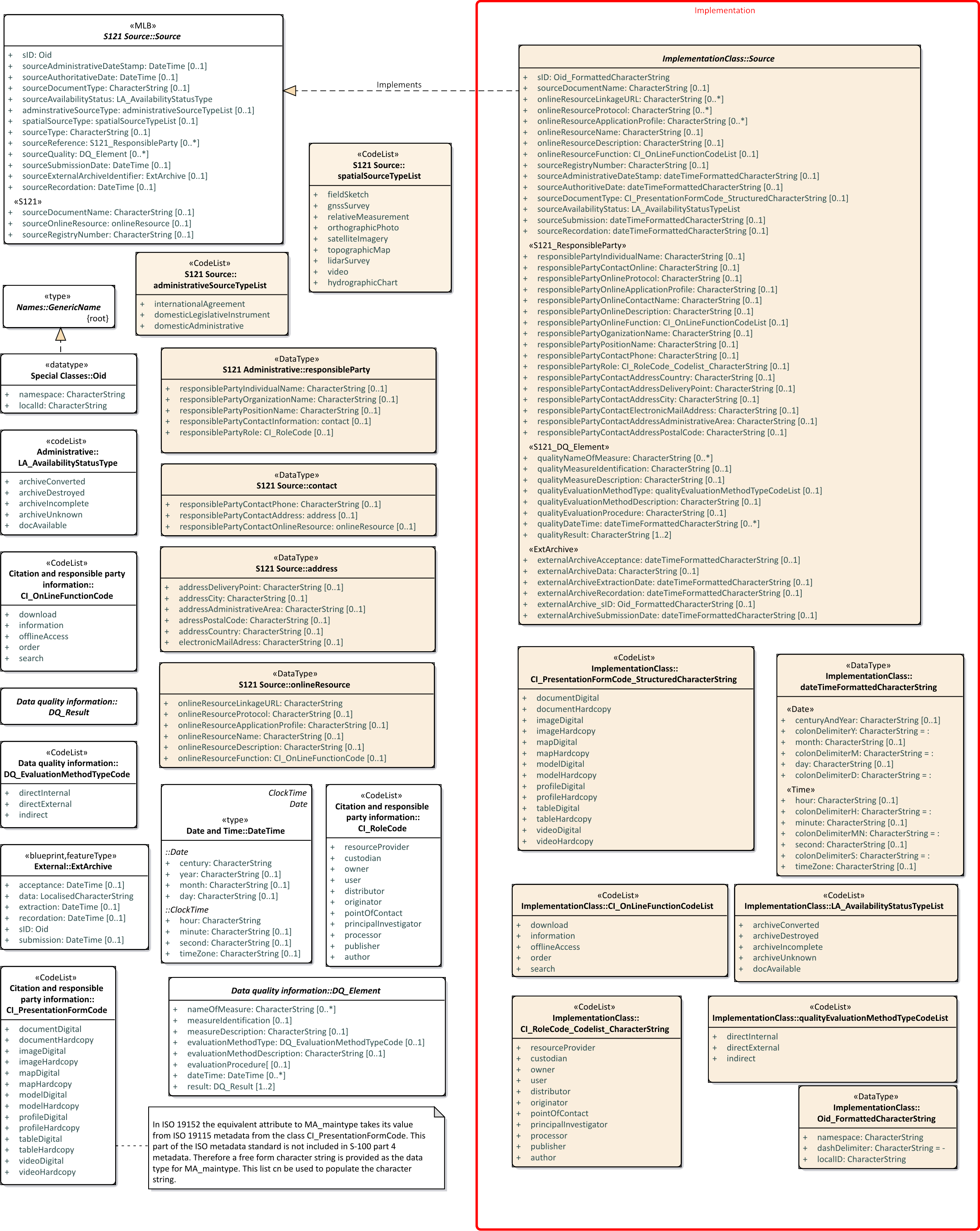 Figure A13– Implementation Class  - S121_SourceThe Carriage Return / Line Feed Delimiter(Informative)Record oriented communications systems have used the CR LF combination – Carriage Return CR (IA5 Code 13) followed by Line Feed LF (IA5 Code 10) since the earliest days of computing. The combination derives from the Model 33 Teletype machines that were used as the terminals on early computers. Since these terminals were physical printers there was need for time for the print carriage to return to the beginning of the line before it was possible to print the next line. The Teletype machine took up to 200 milliseconds to move the carriage back to the beginning of the line. At the print rate of 10 characters per second the combination CR followed by LF returned the carriage and moved to the next line within the time window.All of the early computer systems adopted CR LF as the delimiter for a character string. Later when computer output was on a video display some of the computer systems changed for efficiency. There is only a need for a single character to delimit the end of a character string or line. In those days storage space was precious.Unfortunately all computer companies have not been consistent. Microsoft uses the CR LF combination – Carriage Return CR (IA5 Code 13) followed by Line Feed LF (IA5 Code 10). Apple used CR alone, and Unix (and recent Apple systems) use LF alone.  Most text processors accept either CR or LF or the combination CR LF.This confusion remains to this day where some data is delimited with CR and other with LF. The CR LF combination seems to be read and interpreted by all systems. Therefore S-121 should use CR LF as a character string delimiter; however, one should expect that some display systems may print two blank lines between character strings rather than one. This does not affect the readability.	Page intentionally left blankAbstract Syntax Notation(Informative)Introduction The ISO 8824 Abstract Syntax Notation (ASN.1) is a meta language used to describe a data interchange format in a context-independent manner. ASN.1 itself is similar to the compiler description languages used in computer science to define programming languages. In fact the structure is similar to a programming language and a particular data file is analogous to a particular program written in the language. Like a language, the definition of a data file makes use of only those words in the language which apply in a given situation. Words, or statements composed of sequences of words, may be used as often as needed, in accordance with the syntactic rules of ASN.1 and the information model being encoded. A number of basic data types make up the "vocabulary" of the "language". A complete description of the Abstract Syntax Notation would take some space to present. However in this document only a subset of the ASN commands need be used. This subset is identified below: -  Assignment  -  CHOICE-  SEQUENCE-  SEQUENCE OF-  SET-  SET OF-  MACROQuite complex data types can be described. This is accomplished by defining a small number of simple data types. The complete range of values of these simple data types may be defined, and then the manner of combining these simple data types into the more complex data types are specified. A data type defined in this manner may be assigned a tag so that it may be identified in the communication or otherwise distinguished. These tagged elements correspond to the classes in the UML model. Encoding rules described separately from the syntax of the data format define the manner in which the data types are encoded and delimited. There are several sets of encoding rules established by ISO for direct use with ASN.1. A set of binary encoding rules are described in ISO 8825; however, the syntax notation is not locked to any one particular set of encoding rules and any of the encoding rules described in the annexes of this document may be used to represent data corresponding to the syntax described.Syntactic Structure The Abstract Syntax Notation defines a communications format in terms of a syntactic tree. At the highest level the entire data set which is interchanged is described as a sequence of sub-sections. These sub-sections are then broken down into their component elements and so on, until each of the primitive data elements is identified. Each data element has a particular data type such as a basic text string, an integer etc. When data is communicated it is in terms of the syntactic tree. Many branches of the syntactic tree may be optional. When encoding using a tag oriented encoding technique such as ISO 8825 or XML the data stream is parsed by the receiving device and matched to the elements of the syntactic tree. In a tag oriented exchange formats, it is not necessary to pad the communications with null fields to accommodate information fields which are not used. The tag numbers associated with data elements allow the parser to skip over sections of the syntactic tree, so that only the relevant information need be communicated. This approach also allows for recursive definitions, so that there is no limit to the number or length of parameter data.The S-121 Explicit Text Format is a tag oriented encoding. The tags are the Record Type Identifiers at the beginning of each record. Each record is terminated. In the S-121 Explicit Text Format each record is separate so there is no need for recursive structures.Assignment Branches of the syntactic tree are defined in terms of expressions in the Abstract Syntax Notation.  The Assignment operator  ::= equates a reference name to a series of more basic commands or primitive data elements. An entire syntax is described in terms of successive refinement. A data file consists of a number of named sections, each of which consists of a number of sub-sections etc. down to the level of the primitive data elements. SEQUENCE and CHOICE The basic operator in an assignment statement is the SEQUENCE command.  The SEQUENCE operator specifies that a branch of the syntactic tree consists of a defined number of elements in a fixed order; that is, a list of mandatory or optional elements. The SEQUENCE OF operator specifies that the number of elements is variable but that the order is fixed; that is, it indicates a repeated element or list of elements.  The SET operator specifies that a branch of the syntactic tree consists of a defined number of elements in any order. It is equivalent to a sequence but the order is not fixed. The SET OF operator specifies that the number of elements is variable and that the order is variable.  The CHOICE operator specifies that an instance within the syntactic tree permits the inclusion of one data element (or sub-branch) out of a fixed set of choices.OPTIONAL and DEFAULTElements in a SEQUENCE or SET may be optional. This is, indicated by the keyword OPTIONAL immediately following the element name in the sequence or set.  If a default value is defined for an optional element then the keyword DEFAULT replaces the term OPTIONAL and the value of the default is specified following the DEFAULT keyword.MACROA MACRO definition allows a primitive data type to be constructed out of other primitive data types. It also allows a default value notation to be defined for the constructed primitive so that the DEFAULT specification may be used with this new element.Tag NumbersTag numbers are used to identify branches of the syntactic tree. A tag number is expressed in square brackets [ ] preceding an element name. Tag numbers are not necessary in a fixed SEQUENCE with no OPTIONAL elements since the order is known; however, in other cases, tag numbers must be supplied for each element. There are four classes of identifier tag codes: Universal, Context Specific, Application, and Private. Universal tags are used to identify operators such as CHOICE or SEQUENCE or basic data elements such as a GRAPHIC STRING.  Context Specific tags are assigned in each branch of the syntactic tree to number the elements of the tree in that branch. The same tag numbers are used over and over in different levels of the syntactic tree, and it is the responsibility of the syntax parser interpreting data encoded in terms of the ASN defined syntax to keep track of the levels of the tree and the local meaning of each tag. Application wide tags are used to define unique identifiers to specific elements. A parser does not need to keep track of the level of the syntax to identify the particular data element. Since Application wide tags are unique to a particular data element, long tag numbers would result if they were used extensively throughout a particular syntax. Therefore their use should be restricted to a few strategic places within the syntax. Private tags are used to build proprietary extensions to ASN.1, and are rarely used.In certain situations redundant tags are generated. For example, a Universal tag may immediately follow a Context Specific tag. The keyword IMPLICIT is used to suppress the generation of a universal tag in those situations where the tag is unnecessary. An IMPLICIT SEQUENCE of two tagged elements would be encoded using only the context specific tags identifying each of the elements. The tag identifying the overall sequence would not be included.  GrammarThe following is a summary of the notations used in an example grammar.::=  - is the production symbol of the grammar and can be read "is produced by" or "is composed of". A production allows the definition of a syntactic entity by the assignment of a name to a collection of data types or other entities. Entities placed on the right of the production symbol are taken together to define the composite entity.  By the use of production statements the elements of the grammar may be defined by successive refinement.CHOICE {    }  - is the alternative indicator in a production definition. It can be read as "or". Alternate data entities are separated by commas within the brackets of the CHOICE indicator. Each of these entities must be identified by a TAG so that the particular entity communicated may be distinguished.  For example, the data entity Type consists of a choice of data element Type-1, Type-2, or Type-3. The TAG numbers are enclosed in square brackets.Type    ::=  CHOICE   {     [1]     Type-1,                            [2]     Type-2,                            [3]     Type-3             }SEQUENCE {   } - is the cumulative indicator in a production definition. It can be read as "and". A sequence of data entities are separated by commas within the brackets of the SEQUENCE indicator. For example, a data entity process consists of the ordered sequence of entities  Step-1, Step-2, Step-3.  Explicit TAGs are not required since the order of the sequence is fixed.Process  ::=  SEQUENCE   {     Step-1,                               Step-2,                               Step-3              }SET {    }   - is also a cumulative indicator in a production definition, which can also be read as "and". It is similar to the SEQUENCE indicator except that the order of the elements is not fixed. Therefore TAG codes must be used to distinguish the elements. For example, data entity Flock consists of the unordered sequence of entities Bird-1, Bird-2, Bird-3.  Flock    ::=   SET      {     [1]     Bird-1,                              [2]     Bird-2,                              [3]     Bird-3               }SEQUENCE  OF  - is a series indicator in a production definition. It permits zero or more data entities of the same type to be part of a production. The end of the sequence is determined when there are no more data elements of the same type. For example, a data element List is composed of a series of Entries  (Entry-1, Entry-2, Entry-3,…).List     ::=   SEQUENCE OF    EntriesData entities in a SEQUENCE or a SET may be optional. Optional data elements are indicated by the keyword OPTIONAL after the data element name. A default value may also be defined for an optional data element. This is indicated by the keyword DEFAULT after the data element name followed by the value of the default state. The keyword DEFAULT implies the keyword OPTIONAL. For example, data entity Group consists of the ordered sequence of entities  Element-1, Element-2, Element-3, Element-4, where Element-2 is optional and Element-3 is optional and takes on the default value 1. Explicit TAGs are required in order to distinguish which elements are included. Group   ::=  SEQUENCE   {  [1]  Element-1,                           [2]  Element-2 OPTIONAL,                           [3]  Element-3 DEFAULT (1),                           [4]  Element-4             }--    signifies the beginning of comments that are not part of the grammar, but are included to clarify the semantic meaning and context.Keywords   - such as SEQUENCE, SET, CHOICE etc. are expressed in capital letters. identifier name   - the name of an identifier consists of a string of letters, digits and hyphens beginning with a lower case letter. Identifier names may be used to identify particular elements of an entity or to assign a value to a particular element of an entity.Entity Name    - the name of an entity consists of a string of letters, digits and hyphens beginning with an upper case letter.The primitive level of the Abstract Syntax Notation consists of a number of built-in data types. These can be classified into several categories as shown below:   Numerical Data Types    - BOOLEAN          - True or False                             INTEGER          - Integer number                                                 (a signed integer number                                                 of arbitrary length)   Bit Oriented Data Types - BIT STRING       - String of bits                             OCTET STRING     - String of 8-bit bytes   General Data Types      - NULL             - Null string                             ANY              - Any data string   Time/Date Data Type     - GENERALIZED TIME - Date / Time    Character Data Types    - GRAPHIC STRING    - A string of characters
 These primitive data types correspond to those defined in ISO 19103 and used in the models in The ISO TC211 suite of standards.This description of the Meta Notation only identifies the principal functions of ASN.1.  A more comprehensive description is given in the ISO standard ISO 8824.	Page intentionally left blankProfile for Deposit with the UN (Normative)The Explicit Text Format provides a general set of structures that can express any of the elements in an S-121 data base with the limitation that only one Metadata, Governance, and Basic Administrative Unit object may be expressed in one data set. Nations that wish to represent their proclamations, decrees or laws in the Explicit Text Format have the capability to do so. However, the requirements for deposit with the UN/DOALOS are much simpler.This profile provides a guide to foster consistency where desired. Some information types such as Spaces are not included in the profile. Only a limited number of attributes are included.ISO and S-100 require Metadata to be included with any dataset. In the Explicit Text Format, Metadata forms a “cover page” that may precede an Explicit Text Formatted document. This Metadata is optional and where used only a minimum of metadata is needed.The names of attributes used in the Record Type Identifier in the Explicit Text Format derive from the attribute names in the S-121 model. These names may be replaced by alternate names (aliases) that are defined explicitly in this profile in order to enhance readability. These alternate names are given in the tables below. Profile File StructureA data set for deposit consists of the following blocks where applicable:Metadata BlockGovernance BlockParty Block Group     Party Block   …Basic Administrative BlockRights Block Group     Rights Block   … Responsibilities Block Group     Responsibilities Block   … Restrictions Block Group     Restrictions Block   … Source Block Group     Source Block   … Zone Block Group     Zone Block   … Limit Block Group     Limit Block   … Curve Block Group     Curve Block   … Location Block Group     Location Block   … Point Block Group     Point Block   … Profile Metadata BlockA subset of the available metadata fields are selected for the deposit profile. Since the profile is only a recommendation other metadata may be used as needed. There is only one Metadata Block per data file so there is no Block ID field in the Metadata Block Descriptor Record.Profile Metadata Block First RecordSubsequent RecordsProfile Governance BlockThe profile of the Governance Block for deposit is a subset of the available elements. The names are selected to be meaningful for deposit. The Description Attribute is expected to be many lines of text that will make use of the Record Extension capability to allow multiple paragraphs. This will correspond to the legal preamble of the deposit. There is only one Governance Block per data file so there is no Block ID field in the Governance Block Descriptor Record. Reference to the Governance block from the Basic Administrative Unit Block is assumed.Profile Governance Block First RecordSubsequent RecordsProfile Party Block GroupIn a deposit there normally is only one party involved. The state makes a declaration of its position. The Party Block Group consists of two blocks. The first block in the group contains only a Group Block Descriptor Record. This allows a record of descriptive text to be expressed. The second block describes the party. In the case where there is only one party the use of the Party Group Block Descriptor Record is optional; however, it makes the output more readable.An example of both options are shown below. The first option uses “name” as the Block ID, whereas the second option uses an object id (Oid) as the Block ID. Party:	AustraliaType:	State CountryParty:	Party-2Party Name:	New ZealandType:	State CountryBoth are valid and can be used together; however, the first option is more readable.Profile Party Block Group DescriptionProfile Party Block First Record (Multiple Party Blocks may exist where applicable)Subsequent RecordsProfile Basic Administrative Unit BlockFor a deposit the legal entity is represented by the Basic Administrative Unit. Only one Basic Administrative Unit is permitted in one data file in the Explicit Text Format. . All references to the Basic Administrative Unit from the Feature unit (Zone, Limit and Location) are assumed. Therefore there is no need to express a Block ID for the Basic Administrative Unit. It is necessary for the reader to know what type of entity is being described. This can be done using the Administrative Unit Name. This makes the Administrative Unit Name mandatory in the profile. Profile BAUnit Block First Record	Subsequent RecordsProfile Right Restriction and Responsibility BlocksProfile Rights BlockFor a deposit, only a subset of the description of a Right description is required.The Right Block Group consists of two or more blocks. The first block in the group contains only a Group Block Descriptor Record. This allows a record of descriptive text to be expressed. The second and subsequent blocks describe the Right(s). The Block ID for a Right Block may be either the object identifier (Oid) or a name. The name is taken from the Right Type attribute. If a name is used as the Block ID then the Right Type attribute is not required.An example of both options are shown below. The first option uses “name” as the Block ID, whereas the second option uses an object id (Oid) as the Block ID. Right:	Sovereign RightDescription:	Australia Sovereign RightParty:	Australia Right:	Right-3Right Type:	Access RightDescription:	Australia Access RightParty:	Australia Both are valid and can be used together; however, the first option is more readable.This is also true in the case of the Restriction and Responsibility Blocks.Profile Rights Block Group DescriptionProfile Rights Block First Record  (Multiple Rights Blocks may exist)Subsequent RecordsProfile Restrictions BlockFor a deposit the only a subset of the description of a Restriction description is required.Profile Restriction Block Group DescriptionProfile Restriction Block First Record (Multiple Restrictions Blocks may exist)Subsequent RecordsResponsibility BlockAn S121_Responsibility is a formal or informal obligation to do something. The ResponsibilityBlock describes a responsibility.	For a deposit the only a subset of the description of a Restriction description is required.Profile Responsibility Block Group DescriptionProfile Responsibility Block First Record (Multiple Responsibility Blocks may exist)Subsequent RecordsProfile Source BlockAll of the information elements in the S121 model may have sources.  In a deposit the source is the depositing nation so many of the source attributes are not required. Profile Source Block Group DescriptionProfile Source Block First Record (Multiple Source Blocks may exist)Subsequent RecordsProfile Zone Block and Surface Block GroupZones with associated geometry may be part of a deposit. In the S-121 model the geometry is a component of the feature object. This means that a Zone feature may be followed directly by the associated surface geometry. Typically zones are defined by reference to the limits that bound the zone and not to a specific surface geometric element. Therefore the Surface Block would be seldom expressed in the Explicit Text Format unless there was a need to express the Descriptive Location (Location by Test), Reference System, attributes or a Source reference attribute.Profile Zone Block and Surface Block Group DescriptionProfile Zone Block All of the available attributes associated with Zones from the standard are made available in the profile but only those that are required need be chosen.Profile Zone Block First Record (Multiple Zone Blocks may exist)Subsequent RecordsSurface BlockThe Surface block is an object that defines the spatial geometry of a Surface. The geometry of a surface is normally implemented by the use of pointers to the bounding Limits. The object S121_Surface carries attributes about the underlying geometric surface but does not explicitly define a geometric surface.  The Surface Block would be seldom expressed in the Explicit Text Format unless there was a need to express any of the attributes (Descriptive Location, Reference System, or Source).Profile Surface Block First Record (Multiple Surface Blocks may exist)Subsequent RecordsSpace BlocksSpaces are not part of the deposit and are not included in this profile.Profile Limit Block and Curve Block GroupOuter limits and other limits and boundaries with associated Curve geometry may be part of a deposit. A Limit feature may be followed directly by the associated Curve geometry in the same group because geometry is a component of a feature. This grouping makes the printed output more readable; however, referencing between limits and curves is permitted to allow for shared geometry.Profile Limit and Curve Block Group DescriptionNote a Record Extension record can be used to extend the Limit and Curve Group Block Descriptor line to add additional text to make the data more readable. For example  the following shows a Limit and Curve Group Block Descriptor Record with an extension record.The outer limits are defined by the following lines and associated curves	The outer limit of the Continental Shelf related to Macquarie Island (Zone-7) area is defined by the following lines depicted in their originally declared datumProfile Limit BlockOuter limits and other limits and boundaries may be part of a deposit. All of the available attributes from the standard are made available in the profile but only those that are required need be chosen.The Delimiting Points attribute is optional. It carries a pointer between a limit object and an associated Location such as a Baseline Point. This pointer would be used for specific named Location objects; however, if this pointer structure were to be used for all relations between limits and associated locations there may be too many pointers and the explicit text output would become unreadable. An alternative reference that implements the relation between limits and associated points is described in the Location and Point Block section that groups pointers and is therefore more readable.Profile Limit Block First Record (Multiple Limit Blocks may exist)Subsequent RecordsCurve BlockCurves provide the geometry for a limit. A set of vertices describing a limit is best described in a table as long as the number of attributes expressed is not excessive. Note that if an attribute is common for all rows of a table it can be expressed in the descriptor record at the head of the table. If Location by Text is used then individual Curve Blocks should be used.Profile Curve Block First Record (Multiple Curve Blocks may exist or a table may be used)Subsequent RecordsProfile Location and Point BlocksThe Location object provides information about a specific position. The Point geometry object provides it geographic Latitude / Longitude position. A Location object can only have one Point geometry object associated with it, but a point geometry object can be shared by more than one Location object. That is, physically more than one thing can exist at the same Latitude / Longitude position. Normally there is a direct one to one relation between a Location object and the associated Point geometry object; however, Point geometry objects may be shared. Location objects with their associated point geometry read best as a single table. If there is a one to one relation between the Location objects and the associated points then both can be included in a single row of a combined table. If there is no point sharing then there is no need to have an identifier on the point geometry objects. If point sharing occurs then there needs to be a separate Location object block and a Point object block table. In producing readable text the width of a table is a critical issue. There is only room for four or five columns. If there are too many attributes expressed then separate tables for the Location object and Point object are also required. One approach to reducing the number of attribute columns that need to be included in a table is to attach simple attributes to the whole Group for those attributes that do not change in the table. This means adding simple records immediately after the Group Block Description record.Profile Location Block and Point Block Group DescriptionProfile Location BlockThis block is used to describe Location objects that reference Point objects. This allows for Point geometry sharing. All of the available attributes from the standard are made available in the profile but only those that are required need be chosen. Profile Location Block First Record (Multiple Location Blocks may exist)Subsequent RecordsProfile Point BlockLists of points provide the geometry for a set of Locations. A list of points is best described in a table as long as the number of attributes expressed is not excessive. If Location by Text is used then individual Point Blocks rather than a table should be used.Profile Point Block First Record (Multiple Point Blocks may exist or a table may be used)Subsequent RecordsCombined Location Object and Point Object BlockWhen there is a one to one relationship between Location objects and the associated Point objects, both can be represented in a single table. This is a common situation. The Block ID field of the Descriptor Record contains an identifier of the associated Limit object. This allows one to not use the Delimiting Points attribute (from the Limit object), making the explicit text output more readable. This ID is structured as the word from: followed by the ID of the associated Limit object.Profile Location Object and Point Object Block First Record 	For example a table of Location and associated Point geometry objects might be as follows.The identified locations and associated points are given below.	The outer limits are defined by the following (Original) locations.Legal Status:	In ForceType:	Limit PointInterpolation:	Densification.Locations and associated points: 	from: Limit-462	Macquarie Island (Zone-7)      Point Identifier	Latitude	Longitude	DatumMAC-CS-1	-51°04′48.9600″ 	158°01′25.9800″	ITRF2000MAC-CS-25	-57°21′25.1880″	163°23′44.0250″	ITRF2000MAC-CS-26	-57°21′14.3454″	163°23′19.7500″	ITRF2000	Page intentionally left blankRecord Oriented Encoding Structure
 in Abstract Syntax Notation ASN.1 (Normative)This Appendix describes the structure of the Explicit Text Record Oriented Format using the Abstract Syntax Notation (ASN.1). A description of the ASN.1 description language is given in Appendix B. The metadata elements are derived from the S-121 Product Specification that themselves are derived from S-100. Additional metadata may be added in accordance with S-100 and ISO 19115 Geographic Information Metadata. S-121 Data Set Abstract Syntax-- ---- Dataset Structure  ----- An S121 Data set consists of a Sequence of Blocks corresponding to each type of information element-- The first two blocks are MetadataBlock, and a GovernanceBlock. For simplicity there may only-- be one MetadataBlock, GovernanceBlock and BAUnitBlock per dataset. These blocks are required, but they may be empty; that is, a block may consist of only an EndOfBlockMarker.    S121DataSet 	::= SEQUENCE {		MetadataBlock,	-- Data set metadata		GovernanceBlock,	-- S121 Governance information		SEQUENCE OF	-- Multiple Blocks or Groups of Blocks			CHOICE {	-- corresponding to information elements				Block, 	-- may exist in a data set				Group	-- in accordance with the			}		-- S121 Application Schema.		EndOfFile	-- The file is terminated with 
-- an explicit human readable 
-- End of File Marker.	}-- ---- Block Structure  ----- Each S121 Block corresponds to an Information Element class in the S-121 UML model. There are two types of blocks, Linear Blocks and Table Blocks.Block		       	-- An S121 Block contains the
-- information pertaining to an
-- information element from the
-- S121 model.	::= CHOICE{		LinearBlock	-- A LinearBlock is a description 
-- of a single object instance with its
-- attributes.		TableBlock   	-- A TableBlock is a description of a set
-- of object instances with attributes
-- laid out in a table form.	}-- Each S121 LinearBlock consists of a set of Records terminated by an end of EndOfBlockMarker.  -- An EndofBlockMarker is equivalent to a blank record at the end of a block resulting in two  -- EndOfRecordMarkers in a row.LinearBlock		       	-- An S121 LinearBlock contains the
-- information pertaining to an
-- information element from the
-- S121 model.	::= SEQUENCE OF{		BlockDescriptorRecord	-- An S121 BlockDescriptorRecord
-- identifies the type of information
-- element related to the block.		SEQUENCE {Record }  	-- An S121 Record contains the 
-- information pertaining to 
-- an attribute value.		EndOfBlockMarker	-- A block is terminated by an 
-- EndOfBlockMarker which is a 
-- blank record resulting in two
-- EndOfRecordMarkers in a row 	}-- Each S121 TableBlock consists of a record header row describing attribute type names for columns and -- a set of data rows with attributes.TableBlock		       	-- An S121 TableBlock contains the
-- information pertaining to a set of
-- information element of the same type 
-- organized in a table.	::= SEQUENCE OF{		BlockDescriptorRecord	-- An S121 BlockDescriptorRecord
-- identifies the type of information
-- element related to the block.		TableHeaderRow   	-- An TableHeaderRow describes the names
-- of attribute value types 		SEQUENCE {TableRow }  	-- A TableRow describes the values
-- corresponding to the attribute types
-- for each column.		EndOfBlockMarker	-- A block is terminated by an 
-- EndOfBlockMarker which is a 
-- blank record resulting in two
-- EndOfRecordMarkers in a row 	}BlockDescriptorRecord	::= SEQUENCE {		BlockTypeIdentifier,	-- Character string describing the 
-- the type of information
-- element related to the block.		TAB_Delimiter	-- (IA5 Code 09)		BlockID	-- This identifier is used when it is
-- necessary to reference a block
-- (corresponding to an information element)		EndOfRecordMarker	-- Record termination delimiter sequence	}BlockTypeIdentifier 	::= Graphic String BlockID	::= CHOICE {		NameAsID, 	-- For a Party Block or a Source Block this can
-- be a unique name of the Party or Block taken
-- from the name attribute in that element		Oid_FormattedCharacterString	-- Object Identifier. This identifier is a
-- formatted character string consisting of a
-- namespace followed by a dash followed by a
-- number. The namespace is derived from the
-- name of the object such as “Right”.
	}NameAsID 	::= Graphic String 	-- Unique character string corresponding to a 
-- name taken from the “sourceDocumentName” 
-- attribute of a Source object or the 
-- “partyName” attribute of a Party object or 			-- from other unique names associated with an 			-- object.-- ---- Group Structure  ----- Blocks may be grouped. That is a set of blocks of the same type may be expressed sequentially. At the-- beginning of the group there may be a block that consists of only a BlockDescriptorRecord that expresses -- text that described the group to the human reader. Grouping is not required but it makes the explicit text-- output more readable and allows for these additional descriptor records to be expressed improving-- readability.-- A Group consists of a number of blocks. The group is identified by a BlockDescriptorRecord. This Block-- descriptor record may be followed by a sequence of records that define attributes that are valid for the -- whole group. This allows constant values such as a source to be expressed once for the group. The group then-- consists of a sequence of blocks. A group is terminated by a blank block, that is by the terminator CRLF -- CRLF  following the end of a block, or specifically CRLF CRLF CRLF CRLF.Group		       	-- An Group is a sequence of blocks.	::= SEQUENCE OF{		BlockDescriptorRecord	-- A Group begins with a BlockDescriptorRecord
-- which identifies the type of group of blocks		SEQUENCE {Record }  	-- An sequence of S121 Record contains the
-- record values that apply to the whole group.		SEQUENCE {Block }  	-- An sequence of Blocks compose a group		EndOfBlockMarker	-- A Group is terminated by an EndOfBlockMarker
-- which is a blank record resulting in two
-- EndOfRecordMarkers in a row. Since this is
-- after the last block in the group this is 
-- composed of specifically 
-- CRLF CRLF CRLF CRLF .	}-- ---- Record Structure  ----- Each S121 Record consists of a S121 RecordTypeIdentifier followed by a TAB_Delimiter character-- followed by a S121_RecordContents and terminated by an EndOfRecordMarker. A record contains the information-- pertaining to an attribute type and value. The type of attribute is carried in the RecordTypeIdentifier and-- the value is carried in the RecordElement. If a record contains a blank RecordTypeIdentifier; that is, the -- record starts with the Tab_Delimiter, then the RecordElement contents is considered to be an extension of-- the previous record. In this way attribute values, such as character strings that contain CRLF or Cr or LF-- characters as part of the attribute can be supported. Record	::= SEQUENCE {		RecordTypeIdentifier,	-- Unique identifier of the record type		TAB_Delimiter,	-- (IA5 Code 09)		RecordContent,	-- Record contents which may be multiple				-- elements separated by commas.		EndOfRecordMarker	-- Record termination delimiter sequence	}RecordContent	::= SEQUENCE {		RecordElement,	-- Character string of the data value		OPTIONAL SEQUENCE OF SET { COMMA_Delimiter  ,	-- Subsequent record elements			SPACE OPTIONAL, 	-- separated by COMMA characters (IA5 Code 32)			 	RecordElement 	-- and an optional SPACE character (IA5 Code44)		                 },			EndOfRecordMarker	-- Record termination delimiter sequence-- ---- Table Structure  ----- Each TableHeaderRow consists of a set of RecordTypeIdentifier(s) seperated by TAB_Delimiter charactersTableHeaderRow	::= SEQUENCE {		RecordTypeIdentifier,	-- Unique identifier of the record type in
-- the first table column		OPTIONAL SEQUENCE OF SET { TAB_Delimiter,	-- Subsequent record type identifiers 		                 RecordTypeIdentifier },	-- separated by TAB characters (IA5 Code 09) 		EndOfRecordMarker	-- Record termination delimiter sequence	}-- Each TableRow consists of a set of RecordElement(s) seperated by TAB_Delimiter charactersTableRow	::= SEQUENCE {		RecordElement,	-- Character string of the data value
-- of the the first table column		OPTIONAL SEQUENCE OF SET { TAB_Delimiter  ,	-- Subsequent record elements in columns			 	RecordElement 	-- separated by TAB characters (IA5 Code09)		                 },			EndOfRecordMarker	-- Record termination delimiter sequence	}RecordTypeIdentifier 	::= Graphic String -- A Record Element contains an attribute value derived from an attribute field from an object in the S-121-- model. The record value may be of any of a set of predetermined types or may be a character string (which-- could contain any information. The predefined types are: Direct Position, Coordinate, Date Time, Fraction,-- Boolean.RecordElement 	::= 	::= CHOICE {		Graphic String,	-- Character string of the data value		DirectPosition_FormattedCharacterString,	-- Direct Position data value		Coordinate,	-- Single Latitude or Longitude data value		DateTime	-- Date or Time or Date and Time data value		Fraction	-- Fraction data value		Boolean	-- Boolean data value	}		--   Structured or Formatted Character Strings ------------------------------------------------Oid_FormattedCharacterString	::= SEQUENCE  {	GraphicString	-- namespace			DASH_Delimiter	-- dashDelimiter			GraphicString	-- localId	}--   ----------------------------------------- A number of coordinate formats are permitted; however, it is recommended that only one coordinate format be-- used for one type of coordinate in a dataset. Indicators of East / West and North / South may be either -- E / W and N / S or + / -. When + and – are used the + is optional.Coordinate   				::= Choice  {	[1]	DegreeMinuteSecondDecimalSecondsCardinal	-- (N/S or E/W) DD MM SS.S			[2]	DegreeMinuteDecimalMinutesCardinal	-- (N/S or E/W) DD MM.M			[3]	DegreeDeimalDegreeCardinal	-- (N/S or E/W) DD.D		[3]	DegreeMinuteSecondDecimalSecondsSign	-- (+ or -) DD MM SS.S		[3]	DegreeMinuteDecimalMinutesSign	-- (+ or -) DD MM.M		[3]	DegreeDeimalDegreeSign	-- (+ or -) DD.D	}DegreeMinuteSecondDecimalSecondsCardinal	::= SEQUENCE  {	CHOICE { Cardinal Direction	-- Cardinal Direction
-- {“N”,“S”,“E,“W”			GraphicString  	-- Degrees				SPACE	-- Space Delimiter			GraphicString  	-- Minutes				SPACE	-- Space Delimiter			GraphicString  	-- Seconds				Decimal_Point_Delimiter  OPTIONAL	-- Decimal Point Delimiter			GraphicString  	-- Decimal Seconds	}DegreeMinuteDecimalMinutesCardinal	::= SEQUENCE  {	CHOICE { Cardinal Direction	-- Cardinal Direction
-- {“N”,“S”,“E,“W”			GraphicString  	-- Degrees				SPACE	-- Space Delimiter			GraphicString  	-- Minutes				Decimal_Point_Delimiter  OPTIONAL	-- Decimal Point Delimiter			GraphicString  OPTIONAL	-- Decimal Minutes	}DegreeDecimalDegreeCardinal	::= SEQUENCE  {	CHOICE { Cardinal Direction	-- Cardinal Direction
-- {“N”,“S”,“E,“W”			GraphicString  	-- Degrees				Decimal_Point_Delimiter  OPTIONAL	-- Decimal Point Delimiter			GraphicString  OPTIONAL	-- Decimal Degrees	}DegreeMinuteSecondDecimalSecondsSign	::= SEQUENCE  {	CHOICE { Signed Direction	-- Signed Direction “+”,“-“			GraphicString  	-- Degrees				SPACE	-- Space Delimiter			GraphicString  	-- Minutes				SPACE	-- Space Delimiter			GraphicString  	-- Seconds				Decimal_Point_Delimiter  OPTIONAL	-- Decimal Point Delimiter			GraphicString  	-- Decimal Seconds	}DegreeMinuteDecimalMinutesSign	::= SEQUENCE  {	CHOICE { Signed Direction	-- Signed Direction “+”,“-“			GraphicString  	-- Degrees				SPACE	-- Space Delimiter			GraphicString  	-- Minutes				Decimal_Point_Delimiter  OPTIONAL {” ”}	-- Decimal Point Delimiter			GraphicString  OPTIONAL	-- Decimal Minutes	}DegreeDecimalDegreeSign	::= SEQUENCE  {	CHOICE { Signed Direction	-- Signed Direction “+”,“-“			GraphicString  	-- Degrees				Decimal_Point_Delimiter  OPTIONAL	-- Decimal Point Delimiter			GraphicString  OPTIONAL	-- Decimal Degrees	}Cardinal Direction	::= SEQUENCE  {	CHOICE {	-- Cardinal Direction			GraphicString {“N”} 	-- North indicator			GraphicString {“S”} 	-- South indicator			GraphicString {“E”} 	-- East indicator			GraphicString {“W”} 	-- West indicator			SPACE OPTIONAL	-- The Cardinal Direction indicator 	}			-- of “N”,“S”,“E,“W” may be left
-- blank or be a Space. In this
-- case the value is assumed to 
-- be “N” for Latitude and “E” 
-- for Longitude. Signed Direction	::= SEQUENCE  {	CHOICE {	-- Signed Direction			GraphicString {“+”} 	-- North or East indicator			GraphicString {“-”} 	-- South or West indicator			SPACE OPTIONAL	-- The Signed Direction indicator 	}			-- of “+” or “-” may be left
-- blank or be a Space. In this
-- case the value is assumed to 
-- be “+”. --   ---------------------------------------DirectPosition_FormattedCharacterString	::= SEQUENCE  {	Coordinate 	-- Lat_position			Slash_Delimiter	-- SlashDelimiter			Coordinate	-- Long_position	}--   ----------------------------------------- A structured character string represents date and time.  -- The format is    YYYY:MM:DD:hh:mm:ss:timeZone-- The sub fields are separated by the delimiter  :--    YYYY is the year    e.g.  2017--    MM is the month  e.g. 05   (May)--    DD is the day  e.g. 17--    hh is the hour  e.g. 13   (in 24 hour clock)--    mm is the minutes e.g.  15--    ss is the seconds  e.g.   00--    timeZone is a shift from Greenwich Mean Time in hours --    e.g. -5 for Eastern North America (EST). --    The plus sign + is optional for east of Greenwich.--  -- Therefore a date/time would be   2017:05:17:13:15:00:-5-- Any unknown fields may be represented by consecutive delimiters e.g.   ::-- Least significant fields and delimiters may be omitted. E.g. a date may be 2018:05:12DateTime	::= SEQUENCE {	GraphicString OPTIONAL,	-- centuaryAndYear		COLON_Delimiter OPTIONAL,	-- ColonDelimiter		GraphicString OPTIONAL,	-- month		COLON_Delimiter OPTIONAL,	-- ColonDelimiter		GraphicString OPTIONAL,	-- day		COLON_Delimiter OPTIONAL,	-- ColonDelimiter		GraphicString OPTIONAL,	-- hour		COLON_Delimiter OPTIONAL,	-- ColonDelimiter		GraphicString OPTIONAL,	-- minute		COLON_Delimiter OPTIONAL,	-- ColonDelimiter		GraphicString OPTIONAL,	-- second		COLON_Delimiter OPTIONAL,	-- ColonDelimiter		GraphicString OPTIONAL	-- timeZone	}--   ----------------------------------------- In an explicit text record oriented implementation a Fraction data type will be represented-- as the text string "0.xxxx..." where xxx... is the mantissa (fractional part of a number).Fraction	::= GraphicString--   ----------------------------------------- In an explicit text record oriented implementation a Boolean data type will be represented-- as the text Yes or No.Boolean	::= CHOICE { 		GraphicString {“Yes”},		GraphicString {“No”}		}-- ---- Terminators and Delimiters ---TAB_Delimiter 	::= Graphic String { IA5 Code 09}COMMA_Delimiter	::= Graphic String { IA5 Code 44}DASH_Delimiter	::= Graphic String { IA5 Code 45}COLON_Delimiter	::= Graphic String { IA5 Code 58}SLASH_Delimiter	::= Graphic String { IA5 Code 47}Decimal_Point_Delimiter	::= Graphic String { IA5 Code 46}SPACE		::= Graphic String { IA5 Code 32}CR_Delimiter 	::= Graphic String { IA5 Code 13}LF_Delimiter 	::= Graphic String { IA5 Code 10}CRLF_Delimiter 	::= SEQUENCE { CR_Delimiter, LF_Delimiter }CRLF_CRLF_Delimiter	 	::= SEQUENCE { CRLF_Delimiter, CRLF_Delimiter }CR_CR_Delimiter 		::= SEQUENCE { CR_Delimiter, CR_Delimiter }LF_LF_Delimiter	 	::= SEQUENCE { LF_Delimiter, LF_Delimiter }-- The EndOfRecordMarker is the sequence of characters CR LF (or CR or LF).EndOfRecordMarker	::= CHOICE {		CRLF_Delimiter,	-- (IA5 Code 13)followed by (IA5 Code 10)		CR_Delimiter,	-- (IA5 Code 13)		LF_Delimiter	-- (IA5 Code 10)	}The EndOfBlockMarker is the sequence of characters CR LF followed by CR LF  (or CR followed by CR  or LF followed by LF). This is equivalent to a blank record at the end of a block resulting in two EndOfRecordMarkers in a row.EndOfBlockMarker	::= CHOICE {		CRLF_CRLF_Delimiter,	-- (IA5 Codes 13,10,13,10)		CR_CR_Delimiter,	-- (IA5 Code 13,13)		LF_LF_Delimiter,	-- (IA5 Code 10,10)	}The EndOfFile is the sequence of characters ‘===- End of File ===’ followed by CR LF  (or CR followed by CR  or LF followed by LF). This is a block with a fixed content.EndOfFile	::= SEQUENCE {		EndOfFileMarker	-- A type of block that contains
-- the single record EndOfFileMarker
-- that contains an explicit string
-- identifying an end of file.		EndOfBlockMarker	-- An EndOfFile block is terminated 
-- by an EndOfBlockMarker like any other
-- block. That is the full end of file 
-- sequence is ‘===- End of File ===CRLFCRLF’ 	}EndOfFileMarker 	::= Graphic String {”=== End of File ===”}-- ---- Specific Block Types -----  The type of a block is identified in the BlockDescriptorRecord. The first two blocks are a MetadataBlock,-- and a GovernanceBlock. The MetadataBlock, and GovernanceBlock are identified by their location at the -- beginning of a data file. As such the content of the BlockDescriptorRecord for these blocks is optional. The-- BlockDescriptorRecord is required for each of these block types but it may be blank; that is, it may -- consist of an EndOfRecordMarker. Also the MetadataBlock, and GovernanceBlock are required, but they may be-- empty; that is they may consist of only an EndOfBlockMarker. The contents of the metadata block is described-- the clauses 5.5.1 and 5.5.2.  Structurally both the MetadataBlock, and GovernanceBlock are simply blocks.MetadataBlock	::= Block GoveranceBlock	::= Block --   ---------------------------------------Bibliography(Informative)IHO S-57 IHO Transfer Standard for Digital Hydrographic Data, November (November 2000) 
< https://www.iho.int/iho_pubs/standard/S-57Ed3.1/31Main.pdf >IHO S-100 IHO Universal Hydrographic Data Model (April 2017) 
< https://www.iho.int/iho_pubs/standard/S-100/S-100_Ed_3/S-100_Edition_3.0.0.pdf  >IHO S-101 IHO S-101 Electronic Navigational Chart Draft Product SpecificationIHO S-121Product Specification for Maritime Limits and BoundariesISO 8601 ISO 8601 Data elements and interchange formats— Information interchange— Representation of dates and times < https://www.iso.org/iso-8601-date-and-time-format.html >ISO/IEC 8824-1:2015 Information technology -- Abstract Syntax Notation One (ASN.1) < https://www.iso.org/standard/68350.html >ISO 19108 ISO 19108:2002 Geographic information -- Temporal schema < https://www.iso.org/standard/26013.html >ISO 19115:2003 - Geographic information – Metadata < https://www.iso.org/standard/26020.html > 
and ISO 19115-1:2014 Geographic information – Metadata Part 1: Fundamentals < https://www.iso.org/standard/53798.html > ISO/TS 19115-3:2016 Geographic information -- Metadata -- Part 3: XML schema implementation for fundamental concepts < https://www.iso.org/standard/32579.html >ISO 19128:2005 Geographic information – Web map service interface (WMS) < https://www.iso.org/standard/32546.html > ISO 19136:2007 Geographic information -- Geography Markup Language (GML) < https://www.iso.org/standard/32554.html  > ISO 19142:2010 - Geographic information – Web Feature Service < https://www.iso.org/standard/42136.html > ISO 19152:2012 - Geographic information -- Land Administration Domain Model (LADM) < https://www.iso.org/standard/51206.html  >OGC Catalogue Service for the Web (CSW) V3.0 OGC # 12-168r6, 12-176r7, 07- < http://www.opengeospatial.org/standards/cat >OGC Geography Markup Language (GML) Encoding Standard version 3.2.1 OGC # 07-036 with corrigendum 07-036r1 < https://portal.opengeospatial.org/files/?artifact_id=74183&version=2 > together with GML - Extended schemas and encoding rules 10-129r1 < https://portal.opengeospatial.org/files/?artifact_id=46568  >OGC Web Feature Service (WFS) version 2.0.2 OGC # 09-025r1 with corrigendum 09-025r1 < http://docs.opengeospatial.org/is/09-025r2/09-025r2.html  >OGC OpenGIS Web Map Service (WMS) Implementation Specification OGC # 06-042 < http://portal.opengeospatial.org/files/?artifact_id=14416  >OGC Keyhole Markup Language (KML) 2.2 Document 12-147r2 < http://www.opengeospatial.org/standards/kml >WC3 Extensible Markup Language (XML) < https://www.w3.org/XML/ >WC3 Extensible Stylesheet Language Transform (XSLT) < https://www.w3.org/TR/xslt/all/ >STANAG 7170 Ed: 3 Additional Military Layers (AML) – Digital Geospatial Data Products - AGeoP-19 Edition A < http://nso.nato.int/nso/zPublic/stanags/CURRENT/7170EFed03.pdf  >STANAG 4564 Warship Electonic Chart Display Information System (WECDIS) < http://nso.nato.int/nso/classDoc.htm >UN Convention on the Law of the Sea (UNCLOS) < http://www.un.org/depts/los/convention_agreements/texts/unclos/unclos_e.pdf > ESRI Shape File, The shapefile (.shp) spatial dta format, < https://www.esri.com/library/whitepapers/pdfs/shapefile.pdf > Teledyne CARIS HIPS and SIPS data format < http://www.teledynecaris.com/en/products/hips-and-sips/ >© Copyright International Hydrographic Organization 2019This work is copyright. Apart from any use permitted in accordance with the Berne Convention for the Protection of Literary and Artistic Works (1886), and except in the circumstances described below, no part may be translated, reproduced by any process, adapted, communicated or commercially exploited without prior written permission from the International Hydrographic Organization (IHO). Copyright in some of the material in this publication may be owned by another party and permission for the translation and/or reproduction of that material must be obtained from the owner.This document or partial material from this document may be translated, reproduced or distributed for general information, on no more than a cost recovery basis. Copies may not be sold or distributed for profit or gain without prior written agreement of the IHO Secretariat and any other copyright holders.In the event that this document or partial material from this document is reproduced, translated or distributed under the terms described above, the following statements are to be included:“Material from IHO publication [reference to extract: Title, Edition] is reproduced with the permission of the IHO Secretariat (Permission No ……./…) acting for the International Hydrographic Organization (IHO), which does not accept responsibility for the correctness of the material as reproduced: in case of doubt, the IHO’s authentic text shall prevail.    The incorporation of material sourced from IHO shall not be construed as constituting an endorsement by IHO of this product.” “This [document/publication] is a translation of IHO [document/publication] [name]. The IHO has not checked this translation and therefore takes no responsibility for its accuracy. In case of doubt the source version of [name] in [language] should be consulted.”The IHO Logo or other identifiers shall not be used in any derived product without prior written permission from the IHO Secretariat.Edition NumberDateAuthorPurposeEdition 1.0.0April 2018S-121PTApproved by HSSC 10 under the new review cycle for testing. (Reference; HSSC10/16) Edition 1.0.1January 2019S-121PTMajor revision based on testing to and feedback from UN DOALOS to address text encoding for deposit with the UN. Reviewed and accepted as suited to purpose by UN DOALOS December 2018.Edition 1.0.0February 2019IHO SecRevised format and structure.NameDescriptionPath 
(in ISO 19115 standard)Optionality 
(for data set exchange)Data TypeTitleName by which the cited resource is known.MD_Metadata.identificationInfo > MD_DataIdentification.citation >CI_Citation.titleMfree text (CharacterString)Abstract Brief narrative summary of the dataset’s contentsMD_Metadata.identificationInfo > MD_DataIdentification.abstractMfree text (CharacterString)Topic The main theme(s) of the dataset from the ISO list of topic areas.MD_Metadata.identificationInfo >MD_DataIdentification.topicCategoryMCodeList :  
MD_TopicCategoryCodeMetadata contact name Name of the individual responsible for the metadata.MD_Metadata.contact > CI_ResponsibleParty.individualNameC (documented if ‘organisationName’ and ‘positionName’ not documented)free text (CharacterString)Metadata contact organisation Organization responsible for the metadata.MD_Metadata.contact > CI_ResponsibleParty.organisationNameC (documented if ‘individualName’ and ‘positionName’ not documented)free text (CharacterString)Metadata contact position Position of the individual responsible for the metadata.MD_Metadata.contact > CI_ResponsibleParty.positionName C (documented if ‘individualName’ and ‘organisationName’ not documented)free text (CharacterString)Metadata contact role Role of the individual responsible for the metadata.MD_Metadata.contact > CI_ResponsibleParty.role > CI_RoleCodeC Codelist   CI_RoleCodeReference datereference date for the cited resourceMD_Metadata.identificationInfo > MD_DataIdentification.citation > CI_Citation.date > CI_Date.dateMrepeatable (Date  and 
Codelist  CI_DateTypeCode
)Dataset languageLanguages of the dataset using standard ISO 639-2 three letter codes. Note: Three letter language code followed by an optional ISO 3166 three letter country codeMD_Metadata.identificationInfo > MD_DataIdentification.languageMfree text (CharacterStringMetadata date Metadata creation dateMD_Metadata.dateStampM DateNameDescriptionPath 
(in ISO 19115 standard)Optionality 
(for data set exchange)Data TypeMetadata file identifier A unique phrase or string which uniquely identifies the metadata fileMD_Metadata.fileIdentifier Mfree text (CharacterString)Metadata language Language of the metadata composed of an ISO 639- 2/T three letter language code and an ISO 3166-1 three letter country code.MD_Metadata.languageC ( documented if not defined by the encoding process)free text (CharacterString)Metadata character set character coding standard in the metadata.MD_Metadata.characterSetC (documented if ISO 10646-1, is not used and not defined by the encoding process)CodeList
MD_CharacterSetCodeMetadata file parent identifier The unique name of the file or associated fileIdentifier, related in higher hierarchy to the file.MD_Metadata.parentIdentifierC (documented if the hierarchy of a higher level exists)free text (CharacterString)Metadata hierarchy level Level to which the metadata applies. (e.g. dataset)MD_Metadata.hierarchyLevelO (assumed to be ‘dataset’ if MD_Metadata.hierarchyLevel is omitted)CodeList  
MD_ScopeCodeMetadata hierarchy level name Name of the level to which the metadata applies. (e.g. dataset)MD_Metadata.hierarchyLevelNameO (assumed to be ‘dataset’ if MD_Metadata.hierarchyLevelName is omitted)free text (CharacterString)Dataset reference date typeType of dateMD_Metadata.identificationInfo > MD_DataIdentification.citation > CI_Citation.date > CI_Date.dateType > CI_DateTypeCodeMCodeList
C_DateTypeCodeDataset character setCharacter coding standard in the dataset.MD_Metadata.identificationInfo > MD_DataIdentification.characterSetC (documented if ISO 10646-1 is not used)CodeList
MD_CharacterSetCodeExtent Description of the geographic location of the dataset MD_Metadata.identificationInfo > MD_DataIdentification.extent > EX_Extent > EX_GeographicDescription.geographicIdentifier > MD_Identifier.codeC (See notes 2 and 3)free text (CharacterString)West longitudeDescribes the spatial coverage of the dataset.MD_Metadata.identificationInfo > MD_DataIdentification.extent > EX_Extent > EX_GeographicBoundingBox.westBoundLongitudeC (See notes 2 and 3)Decimal fields containing west coordinates of the bounding boxEast longitudeDescribes the spatial coverage of the dataset.MD_Metadata.identificationInfo > MD_DataIdentification.extent > EX_Extent > EX_GeographicBoundingBox.eastBoundLongitudeC (See notes 2 and 3)Decimal fields containing east coordinates of the bounding boxSouth latitudeDescribes the spatial coverage of the dataset.MD_Metadata.identificationInfo > MD_DataIdentification.extent > EX_Extent > EX_GeographicBoundingBox.southBoundLatitudeC (See notes 2 and 3)Decimal fields containing south coordinates of the bounding boxNorth latitudeDescribes the spatial coverage of the dataset.MD_Metadata.identificationInfo > MD_DataIdentification.extent > EX_Extent > EX_GeographicBoundingBox.northBoundLatitudeC (See notes 2 and 3)Decimal fields containing north coordinates of the bounding boxRights Namespace ”Right-”Restrictions Namespace ”Restriction-”Responsibilities Namespace ”Responsibility-”Party Namespace ”Party-”Source Namespace”Source-”Location Namespace“Location-“Limit Namespace“Limit-“Zone Namespace“Zone-“Space Namespace“Space-“Point Namespace“Point-“Curve Namespace“Curve-“Surface Namespace“Surface-”Space Namespace“Space-“DegreeMinuteSecondDecimalSecondsCardinal(N/S or E/W) DD MM SS.SDegreeMinuteDecimalMinutesCardinal(N/S or E/W) DD MM.MDegreeDeimalDegreeCardinal(N/S or E/W) DD.DDegreeMinuteSecondDecimalSecondsSign(+ or -) DD MM SS.SDegreeMinuteDecimalMinutesSign(+ or -) DD MM.MDegreeDeimalDegreeSign(+ or -) DD.DAttribute NameObligationDescriptionTitleMName by which the cited resource is known.Abstract MBrief narrative summary of the dataset’s contentsTopic MThe main theme(s) of the dataset from the ISO list of topic areas: farming, biota, boundaries, climatologyMeteorologyAtmosphere, economy, elevation, environment, geoscientificInformation, health, imageryBaseMapsEarthCover, intelligenceMilitary, inlandWaters, location, oceans, planningCadastre, society, structure, transportation, utilitiesCommunication. Metadata contact name OName of the individual responsible for the metadata.Metadata contact organisation OOrganization responsible for the metadata.Metadata contact position OPosition of the individual responsible for the metadata.Metadata contact role ORole of the individual responsible for the metadata.Reference dateMreference date for the cited resourceDataset languageMLanguages of the dataset using standard ISO 639-2 three letter codes. Note: Three letter language code followed by an optional ISO 3166 three letter country code, For example ENG for English and FRA for French.Metadata date MMetadata creation dateMetadata file identifier MA unique phrase or string which uniquely identifies the metadata fileMetadata language OLanguage of the metadata composed of an ISO 639- 2/T three letter language code and an ISO 3166-1 three letter country code.Metadata character set Ocharacter coding standard in the metadata. Default UTF8Metadata file parent identifier OThe unique name of the file or associated fileIdentifier, related in higher hierarchy to the file.Metadata hierarchy level OLevel to which the metadata applies. (e.g. dataset)Metadata hierarchy level name OName of the level to which the metadata applies. (e.g. dataset)Dataset reference date typeMType of date from code list 	- creation date, 	- publication date	- revision date, 	- date became not available, 	- date became in force, 	- date became adopted, 	- date became depreciated, 	- date became superseded.Dataset character setOCharacter coding standard in the dataset. Default UTF8West longitude ExtentOWest limit of extent.East longitude ExtentOEast limit of extent.South latitude ExtentOSouth limit of extent.North latitude ExtentONorth limit of extent.Attribute NameObligationDescriptionlabel O A short textual identifier of the governance object. referenceNumber O The reference number of the legal reference. This would be the reference number used by the nation for its proclamation, law or other legal document.name O The name of the governance object. When used, this name is defined by the nation state.governanceTitle O Title of the legal reference. This is the general title of the whole deposit.governanceDescription O Description of the governance statement. This can be a multi paragraph preamble to the deposit.releasabilityTypeO Releasability status. From the code list (official, internal, controlled)dateApproved O Date at which the legal statement or document was approved by the appropriate governing body.startLifespanC (Conditional) Reference date for the validity of this version of the dataset. This is the statement of versioning for an entire dataset. Note that the Explicit Text Format is versioned by dataset. If Metadata is provided then this date is equivalent to Reference Date.endLifeSpan      DEFAULT (“Current”)O End date of a specific instance version. This is the complementary attribute to the StartLifespan attribute. However, since the Explicit Text Format is versioned by dataset it is rare that this attribute would contain any value other than the default “current” so it would normally not be expressed.dateConsidered O The date at which the legal statement or document was considered by the appropriate governing body.dateIntroduced  The date at which the legal statement or document was introduced.collection  Description of the feature membership to a dataset or collection. For example, a set of data is part of a particular nation’s collection; that is, was deposited by that nation. It is expected that the State name should be used when depositing.Attribute NameObligationDescriptionbasicAdministrativeUnitNameOOptional name for an instance of a "BasicAdministrativeUnit".basicAdministrativeUnitTypeOThe use type of a "BasicAdministrativeUnit"  = MaritimeLimitsAndBoundaries. (Fixed string, therefore not required)basicAdministrativeUnitContextODescription of the context for an instance of a "BasicAdministrativeUnit".rights O *Reference to Right object responsibilities O *Reference to Responsibility  objectrestrictions O *Reference to Restriction  objectparty O *Reference to Party objectsourceO *Reference to Source objectAttribute NameObligationDescriptionrIDMIdentifier of the Rights block in the Oid format or is a “name” for the Rights blockrightTypeMThe type of the right: sovereignty, sovereignRight, accessRight, harvestRight, easementRightdescriptionODescription of the right.share OShare of an instance of a rightshareCheck OBoolean indicating whether the constraint is applicabletimeSpecification OOperational use of a right in time sharingparty OReference to Party objectsourceO *Reference to Source objectAttribute NameObligationDescriptionrIDMIdentifier of the Restrictions block in the Oid format or is a “name” for the restriction blockrestrictionTypeMThe type of the Restriction: timeBasedRestriction, passageRestriction, accessRestriction, useRestriction, jurisdictionRestriction, resourceRestrictionpartyRequiredOIndicates whether a party is required for the registration of the restriction in the association to PartydescriptionODescription of the restriction.share OShare of an instance of a restrictionshareCheck OBoolean indicating whether the constraint is applicabletimeSpecification OOperational use of a restriction in time sharingparty OReference to Party objectsourceO *Reference to Source objectAttribute NameObligationDescriptionrIDMIdentifier of the Responsibilities block in the Oid format or is a “name” for the Responsibility blockresponsibilityTypeMThe type of the Responsibility: maintenanceResponsibilitydescriptionODescription of the responsibility.share OShare of an instance of a responsibilityshareCheck OBoolean indicating whether the constraint is applicabletimeSpecification OOperational use of a responsibility in time sharingparty OReference to Party objectsourceO *Reference to Source objectAttribute NameObligationDescriptionpIDMIdentifier of the Party block in the Oid format or is a “name” for the Party blockpartyNameC(Conditional)The name of the party (Not needed is the “Name” is used as the pID.partyRoleMThe role of the party.partyType MThe type of the party	- internationalOrganization, 	- stateCountry, 	- provinceState, 	- nonNaturalPerson, 	- naturalPerson,groupPartyType OThe type of the group party: “agreement” or “ association”externalPartyID OThe identifier of the party in an external registrationIsIndividualOrGroupPartyM“individualParty” or “groupParty”partyMemberIdentifierOIdentifier of a Group Party in the Oid formatsourceO *Reference to Source objectAttribute NameObligationDescriptionpIDMIdentifier of the Party Member Block in the Oid format or is a “name” for the Party member rIDMReference to Party BlockParty ShareOFraction of the group represented by the party member..Attribute NameObligationDescriptionsIDMIdentifier of the Source block in the Oid format (or in rare cases is a “name” for the source)sourceDocumentNameODocument name - for example the document (legislation, treaty, title) that defines the objectsourceOnlineResourceLinkageURLO *official URL (or equivalent online resource) where the document is distributed;.Multiple online resource URL may be included in one character string separated by commas.sourceOnlineResourceProtocolO *Online Resource Protocol. Multiple online resource protocols corresponding to the multiple URLs may be included in one character string separated by commas.sourceOnlineResourceApplicationProfileO *Name of an application profile that can be used with the resource. Multiple application  protocols corresponding to the multiple URLs may be included in one character string separated by commassourceOnlineResourceNameOName of the online resourcesourceOnlineResourceDescriptionODescription of what the resource is/doessourceOnlineResourceFunctionOFunction performed by the resource: download, information, offline access, order, searchsource Registry NumberOUnique official identifier of the record in a registry. For example,  in states with registers of legislative instruments, versioning is controlled by the registry IDsourceAdministrativeDateStamp O The moment that the event represented by the instance of S121_Source is further processed;sourceAuthoritativeDate O The date of force of law of the source by an authority;sourceDocumentType  O The type of document;sourceAvailabilityStatus M 
(Default “docAvailable”) The status of document from the code list LA_AvailabilityStatusType; 	- archiveConverted, 	- archiveDestroyed, 	- archiveIncomplete, 	- archiveUnknown, 	- docAvailable.The default is “docAvailable” and the field does not need to be expressed when the source document is known to be available.administrativeSourceType O Descriptive documentation that supports, complement or describes the associated object;spatialSourceType O The type of spatial "Source" document;sourceType O The type of "Source" document Reference:sourceSubmissionDate O The date of submission of the source by a party;sourceRecordation O The date of registration (recordation) of the "Source" by registering authority.responsiblePartyIndividualNameOName of the responsible individualresponsiblePartyContactOnlineOMethod, source, or location for online access.responsiblePartyOnlineProtocolOConnection protocol to be usedresponsiblePartyOnlineApplicationProfileOName of an application profile that can be used with the resourceresponsiblePartyOnlineContactNameOName of the resourceresponsiblePartyOnlineDescriptionOFunction performed by the resource:	- download, 	- information, 	- oflineAccess, 	- order, 	- search. responsiblePartyOganizationNameOName of the responsible organizationresponsiblePartyPositionNameOName of the role or position of the responsible personresponsiblePartyContactPhoneOTelephone numbers at which the organisation or individual may be contactedresponsiblePartyRoleORole of the responsible party from code list: 	- resourceProvider, 	- custodian, 	- owner, 	- user, 	- distributor, 	- originator, 	- pointOfContact, 	- principleInvestigator, 	- processor, 	- publisher, 	- author.responsiblePartyContactAddressCountryOCountry of the physical addressresponsiblePartyContactAddressDeliveryPointOAddress line for the physical address (Street name, box number, suite)responsiblePartyContactAddressCityOCity of the physical addressresponsiblePartyContactElectronicMailAddressOElectronic mail addressresponsiblePartyContactAddressAdministrativeAreaOState, province of the physical addressresponsiblePartyContactAddressPostalCodeOPostal Code for the physical addressqualityNameOfMeasureO *Name of quality measure. Multiple measure names may be included in one character string separated by commasqualityMeasureIdentificationOIdentification of quality measurequalityMeasureDescriptionODescription of quality measurequalityMeasureEvaluationTypeOType of quality evaluation methodqualityEvaluation MethodDescriptionODescription of quality evaluation methodqualityEvaluationProcedureOProcedure for measuring qualityqualityDataTimeO *Reference date and time for quality. Multiple measure data times corresponding to the multiple names may be included in one character string separated by commasqualityResultC 2..1 (Conditional on quality being expressed)Result of data quality measure. A second result may be included one character string separated by a comma.externalArchiveAcceptanceOThe date of force of law of the source by the authorityexternalArchiveDataOThe content of the sourceexternalArchiveExtractionODate of extraction from external archiveexternalArchiveExtractionOThe date of registration (recordation) of the source by registering authorityexternalArchive_sIDOThe identifier of the sourceexternal Archive ExtractionOThe date of submission of the source by a partyAttribute NameObligationDescriptionfuIDMIdentifier of the Location object feature unit in the "Oid" (Object ID) format. The "Oid" comprises a unique character string and a namespace identifier which is also a unique character string. An example might be "Location-1" where "Location" is the namespace and "1" is the unique id within that namespace.labelOA short textual identifier of the feature unit.NameOThe name of the featurelegalsStatusTypeMThis attribute used to differentiate between the legal status of particular features	- lodged, 	- signed, 	- proposed, 	- predicated, 	- development, 	- inForce.contextOThe legal or administrative aspects of the feature object.releasabilityTypeOThis attribute is optionally used to differentiate between releasability status for particular features.locationObjectTypeMThis attribute identifies which Feature Unit Location Object type this object refers to based on the feature catalogue. 	- location, 	- baselinePoint, 	- contributingPoint, 	- limitPoint, 	- boundaryPoint.interpolationRoleMThe role of point in the structure of a "Straight" line or curve	- deflection, 	- densification.pointTypeOThe type of pointadministrativeUnitMReference to the Basic Administrative Unit to which this feature is associated.sourceOReference to the source objectpointMReference to the associated point geometric objectAttribute NameObligationDescriptionfuIDMIdentifier of the Location object feature unit in the "Oid" (Object ID) format..labelOA short textual identifier of the feature unit.nameOThe name of the featurelegalStatusTypeMThis attribute used to differentiate between the legal status of particular features	- lodged, 	- signed, 	- proposed, 	- predicated, 	- development, 	- inForce.contextOThe legal or administrative aspects of the feature object.ReleasabilityTypeOThis attribute is optionally used to differentiate between releasability status for particular features.limitObjectTypeMThis attribute identifies which Feature Unit Limit type this object refers to based on the feature catalogue.. 	- International Boundary,	- Baseline,	- Archipelagic Baseline,	- Bay Baseline,	-.Normal Baseline,	- Straight Baseline, 	- Low Tide Elevation Baseline,	- Mouth of River Baseline,	- Port Baseline,	- Reef Baseline, 	- Outer Limit of the Territorial Sea,	-.Outer Limit of the Contiguous Zone,	- Outer Limit of the Exclusive Economic Zone, 	-.Outer Limit of the Continental Shelf,	- Outer Limit of the Roadstead, 	- Construction Line..arcGeometryTypeMType of computation used to define an arc (line)	- geodesic, 	- loxodrome.adminiatrativeUnitMReference to the Basic Administrative Unit to which this feature is associated.sourceOReference to the source objectcurveMReference to the associated curve geometric objectdelimitingPointsO *Reference to the beginning and end points that delimit a limit.Attribute NameObligationDescriptionfuIDMIdentifier of the Zone object feature unit in the "Oid" (Object ID) format. labelOA short textual identifier of the feature unit.nameOThe name of the featurelegalStatusTypeMThis attribute used to differentiate between the legal status of particular features	- lodged, 	- signed, 	- proposed, 	- predicated, 	- development, 	- inForce.contextOThe legal or administrative aspects of the feature object.releasabilityTypeOThis attribute is optionally used to differentiate between releasability status for particular features.zoneObjectTypeMThis attribute identifies which Feature Unit Location Object type this object refers to based on the feature catalogue. 	- Internal Water,	- Archipelagic Water,	- Territorial Sea,	- Roadstead,	-.Contiguous Zone,	- Continental Shelf, 	- High Sea,	- The Area.areaValueO *This attribute describes the value of the area of the zone.jurisdictionDomainTypeO *Defines the vertical juridical domain of the object	- Airspace,	- Land Surface,	- Water Surface,	- Water Column,,	-.Seabed Surface,	- Subsoil.areaTypeOThis attribute describes the type of the area of the zone	- Official Area,	- Nonofficial Area,	- Calculated Area,	- Surveyed Area.areaSurfaceRelationORelationship to surface	- Mixed,	- Below,	- Above,	- On Surface.areaReferencePointOThe coordinates of a point inside the spatial unitsurfaceRelationORelationship to surfaceareaUnitOfMeasureOThe unit of measure used to define the area of the "Zone"administrativeUnitMReference to the Basic Administrative Unit to which this feature is associated.sourceOReference to the source objectsurfaceMReference to the associated surface geometric object. boundaryO *Reference to limit or limits that define the outer boundary of zone innerBoundaryO *Reference to limit or limits that define one or more inner boundary of zone (holes such as for islands)Attribute NameObligationDescriptionsaIDMThe spatial attribute identifier in the Oid formatlocationByTextOThis attribute allows a spatial attribute to be a textual description. This allows "Location", "Limit", "Zone"s and "Space" that are not fully described geometrically to be included.Quantity SpecificationsreferenceSystemOAllows a CoordinateReferencingSystem (CRS) to optionally be specified. In many other S100 based products the CRS is only defined at the metadata level and applies for the whole data set; however, in S121 it is necessary to detail it right down to the specific instances of geometry since treaty points and lines may come from different sources such as different treaties that may use different CRS.originalLocationTextualPositionOReference location of a point when it was first established.originalLocationReferenceSystemOReference System for a Reference location of a point when it was first establishedofficialLocationTextualPositionOOfficial location reference of the point.officialLocationReferenceSystemOReference System for an official reference of the point.globalLocationTextualPositionOGlobal reference to a point in a world global datum such WGS84 or ITRF2000.globalLocationReferenceSystemOReference System for a global reference to a point in a world global datum such WGS84 or ITRF2000.WGS84LocationTextualPositionOWGS84LocationTextualPositioncommonLocationTextualPositionOCommon reference location of point in a datum that is defaulted to the other points in the dataset.commonLocationReferenceSystemOReference System for a common reference location of point in a datum that is defaulted to the other points in the dataset.pointGeometryMGM_Point geometry as per IHO S100 Part 7 Spatial Schema. The associated data type is structured as a formatted Character String to assist in implementation; however, a GIS system encode a Direct Position as an internal numeric type and the type can be converted to a character string upon encoding.scaleMaximumOMaximum Scale at which the object should be portrayedscaleMinimumOMinimum scale at which the object should be portrayedsourceOReference to the source objectAttribute NameObligationDescriptionsaIDMThe spatial attribute identifier in the Oid formatlocationByTextOThis attribute allows a spatial attribute to be a textual description. This allows "Location", "Limit", "Zone"s and "Space" that are not fully described geometrically to be included.Quantity SpecificationsreferenceSystemOAllows a CoordinateReferencingSystem (CRS) to optionally be specified. In many other S100 based products the CRS is only defined at the metadata level and applies for the whole data set; however, in S121 it is necessary to detail it right down to the specific instances of geometry since treaty points and lines may come from different sources such as different treaties that may use different CRS.curveGeometryOPolyline or arcByCentrePoint or circleByCentrePoint formatted character string consisting of 	- Sequence of vertices (longitude coordinate, latitude coordinate or Direct Position),  or	- arcByCentre ( arcStart longitude, slash delimiter, arcStart latitude, comma delimiter,   arcEnd longitude, slash delimiter, arcEmd latitude, comma delimiter, arcCentre longitude, slash delimiter, arcCentre latitude),   or	- circleByCentre (circleCentre longitude, slash delimiter, circleCentre latitude, comma delimiter, circlePoint  longitude, slash delimiter, circlePoint latitude).WGS84CurveGeometryOPolyline or arcByCentrePoint or circleByCentrePoint formatted character string consisting of 	- Sequence of vertices (longitude coordinate, latitude coordinate or Direct Position),  or	- arcByCentre ( arcStart longitude, slash delimiter, arcStart latitude, comma delimiter,   arcEnd longitude, slash delimiter, arcEmd latitude, comma delimiter, arcCentre longitude, slash delimiter, arcCentre latitude),   or	- circleByCentre (circleCentre longitude, slash delimiter, circleCentre latitude, comma delimiter, circlePoint  longitude, slash delimiter, circlePoint latitude).scaleMaximumOMaximum Scale at which the object should be portrayedscaleMinimumOMinimum scale at which the object should be portrayedsourceOReference to the source objectAttribute NameObligationDescriptionsaIDMThe spatial attribute identifier in the Oid formatlocationByTextOThis attribute allows a spatial attribute to be a textual description. This allows "Location", "Limit", "Zone"s and "Space" that are not fully described geometrically to be included.Quantity SpecificationsreferenceSystemOAllows a CoordinateReferencingSystem (CRS) to optionally be specified. In many other S100 based products the CRS is only defined at the metadata level and applies for the whole data set; however, in S121 it is necessary to detail it right down to the specific instances of geometry since treaty points and lines may come from different sources such as different treaties that may use different CRS.scaleMaximumOMaximum Scale at which the object should be portrayedscaleMinimumOMinimum scale at which the object should be portrayedsourceOReference to the source objectMetadata Block Descriptor Record ContentsMetadata:Recommended NameAttribute NameObligationRecommended contentTitle:titleMName of deposit.Abstract:abstract MBrief narrative summary of the dataset’s contentsTopic: topic MTopic areas  boundaries,  and oceans. Nation:metadataContactOrganisation ONation making the deposit and therefore responsible for the metadata.Date:referenceDateMreference date for the depositLanguage:datasetLanguageMLanguages of the dataset using standard ISO 639-2 three letter codes. Note: Three letter language code followed by an optional ISO 3166 three letter country code, For example ENG for English and FRA for French.Metadata valid on:metadataDate MMetadata creation dateFile:metadataFileIdentifier MA unique phrase or string which uniquely identifies the metadata fileDate Type:datasetReferenceDateTypeMType of date from code list 	- Creation Date, 	- Publication Date	- Revision Date, 	- Date Became In Force, 	- Date Became Adopted, West Extent:westLongitudeExtentOWest limit of extent.East Extent:eastLongitudeExtentOEast limit of extent.South Extent:southLatitudeExtentOSouth limit of extent.North Extent:northLatitudeExtentONorth limit of extent.Governance Block Descriptor Record ContentsMaritime Limits and Boundaries deposit:Recommended NameAttribute NameObligationRecommended contentReference Number:referenceNumber O Legal reference number Title:governanceTitle O Title of the legal reference. This is the general title of the whole deposit.Description:governanceDescription O Description of the governance statement. This can be a multi paragraph preamble to the deposit.Approval Date:dateApproved O Date at which the legal statement or document was approved by the appropriate governing body.Validity Date:startLifespanC(Conditional , Not required if Reference Date provided in Metadata) Reference date for the validity of this version of the dataset. This is the statement of versioning for an entire dataset. Note that the Explicit Text Format is versioned by dataset. If Metadata is provided then this date is equivalent to Reference Date.Collection:collection OThe State name should be used when depositing.Party Group Block Descriptor Record ContentsThe information in this file relates to the following legal entity(s).Party Block Descriptor Record ContentsBlock IDParty:Identifier of the Party block in the Oid format for example “Party-1” or a unique “name”. In the case of “Party” the unique name would derive from the  partyName attribute. Therefore the partyName attribute is not needed.Recommended NameAttribute NameObligationRecommended contentParty Name:partyNameC (If the Block ID is a name derived from the partyName attribute then this attribute is not required)The name of the partyType:partyType MThe type of the party-   “State Country”      stateCountryGroup:groupPartyTypeOThe type of the group party: agreementassociationIndividuality:isIndividualOrGroupPartyO 
(Default individual)individual	individualParty” group	 “groupParty”tBAUnit Block Descriptor Record ContentsThis file depicts the following legal object.Recommended NameAttribute NameObligationRecommended contentAdministrative Unit Name:basicAdministrativeUnitNameMName for an instance of a "BasicAdministrativeUnit" (e.g. Continental Shelf).Context:basicAdministrativeUnitContextODescription of the context for an instance of a "BasicAdministrativeUnit".Right:right O *Reference to Right object Responsibility:responsibility O *Reference to Responsibility  objectRestriction:restriction O *Reference to Restriction  objectParty:party O *Reference to Party objectSource:sourceO *Reference to Source objectRights Group Descriptor Record ContentsWhich relate to the following rights.Rights Block Descriptor Record ContentsBlock IDRight:Identifier of the Rights  block in the Oid format for example “Right-1” or a unique “name”. In the case of “Right” the unique name may derive from the  rightType attribute (e.g. Easement Right). In this case the rightType attribute is not needed.Recommended NameAttribute NameObligationRecommended contentRight Type:rightTypeC (If the Block ID is a name derived from the rightType attribute then this attribute is not required)The type of the right: Sovereignty	sovereignty, Sovereign Right	sovereignRightAccess Right 	accessRightHarvest Right 	harvestRightEasement Right	easementRightDescription:descriptionODescription of the right.Party:party O *Reference to Party objectSource:sourceO *Reference to Source objectRestriction Block Descriptor Record ContentsWhich relate to the following restrictionsRestriction Block Descriptor Record ContentsBlock IDRestriction:Identifier of the Restrictions  block in the Oid format for example “Restriction-1” or a unique “name”. In the case of “Restriction” the unique name may derive from the restrictionType attribute (e.g. Use Restriction). In this case the restrictionType attribute is not needed.Recommended NameAttribute NameObligationRecommended contentRestriction Type:restrictionTypeC (If the Block ID is a name derived from the restrictionType attribute then this attribute is not required)The type of the Restriction: Time Based Restriction	timeBasedRestriction, Passage Restriction	passageRestriction, Access Restriction	accessRestriction, Use Restriction	useRestriction, Jurisdiction Restriction	jurisdictionRestriction, Resource Restriction	resourceRestrictionDescription:descriptionODescription of the restriction.Party Required:partyRequiredOIndicates whether a party is required for the registration of the restriction in the association to PartyParty:party O *Reference to Party objectSource:sourceO *Reference to Source objectResponsibilities Block Descriptor Record ContentsWhich relate to the following responsibilitiesResponsibilities Block Descriptor Record ContentsBlock IDResponsibility:Identifier of the Responsibilities block in the Oid format for example “Responsibility-1” or a unique “name”. In the case of “Responsibility” the unique name may derive from the responsibilityType attribute (e.g. Maintenance Responsibility). In that case the responsibilityType attribute is not needed.Recommended NameAttribute NameObligationRecommended contentResponsibility Type:responsibilityTypeC (If the Block ID is a name derived from the responsibilityType attribute then this attribute is not required)The type of the Responsibility: Maintenance ResponsibilityDescription:descriptionODescription of the responsibility.Party:party OReference to Party objectSource:sourceO *Reference to Source objectSource Block Descriptor Record ContentsThe legal source(s) of this object(s) isSource Block Descriptor Record ContentsBlock IDSource:Identifier of the Source block in the Oid format for example “Source-1”Recommended NameAttribute NameObligationRecommended contentSource Name:sourceDocumentNameODocument name - for example the document (legislation, treaty, title) that defines the objectOnline Source:onlineResourceLinkageURLO *official URL (or equivalent online resource) where the document is distributed;.Multiple online resource URL may be included in one character string separated by commas.Source Registry Number:sourceRegistryNumberOUnique official identifier of the record in a registry. For example,  in states with registers of legislative instruments, versioning is controlled by the registry IDSource Date:sourceAuthoritativeDate OThe date of force of law of the source by an authority;Responsible Organization:responsiblePartyOganizationNameOName of the responsible organizationRole:responsiblePartyRoleORole of the responsible party from code list: Resource Provider	 resourceProviderCustodian  	 custodian, Owner 	 owner, User, 	 user, Distributor, 	 distributor, Originator, 	 originator, Point Of Contact, 	 pointOfContact, Principle Investigator, 	 principleInvestigator, Processor, 	 processor, Publisher, 	 publisher, Author.	 author.Zone and Surface Group Block Descriptor Record ContentsThe extent of the object is defined by the following zonesZone Block Descriptor Record ContentsBlock IDZone Identifier:Identifier of the Zone  block in the Oid format for example “Zone-1” Recommended NameAttribute NameObligationRecommended contentLabel:labelOA short textual identifier of the feature unit.Name:nameOThe name of the featureLegal Status:legalStatusTypeMThis attribute used to differentiate between the legal status of particular featuresLodged, 	 lodged, Signed, 	 signed, Proposed, 	 proposed, Predicated, 	 predicated, Development, 	 development, In Force	 inForceContext:contextOThe legal or administrative aspects of the feature object.Releasability:releasabilityTypeOThis attribute is optionally used to differentiate between releasability status for particular features.Official, 	 official, Internal, 	 internal, Controlled 	 controlledZone Object Type:zoneObjectTypeMThis attribute identifies which Feature Unit Limit type this object refers to based on the feature catalogue.. Internal Water,	internalWater,Archipelagic Water,	archipelagicWater,Territorial Sea,	territorialSea,Roadstead,	roadstead,Contiguous Zone,	contiguousZone,Continental Shelf, 	continentalShelf, High Sea,	highSea,The Area	theAreaArea Value:areaValueO *This attribute describes the value of the area of the zoneJurisdiction Domain Type:jurisdictionDomainTypeO *Defines the vertical juridical domain of the objectAirspace, 	airspaceLand Surface, 	landSurfaceWater Surface, 	waterSurfaceWater Column, 	waterColumnSeabed Surface, 	seabedSurfaceSubsoil. 	subsoilArea Type:areaTypeOThis attribute describes the type of the area of the zoneOfficial Area, 	officialArea Nonofficial Area, 	nonofficialArea Calculated Area, 	calculatedAreaSurveyed Area. 	surveyedAreaArea Surface Relation:areaSurfaceRelationORelationship to surfaceMixed, 	mixedBelow, 	belowAbove, 	aboveOn Surface. 	onSurfaceArea Value:areaValueO *This attribute describes the value of the area of the zoneArea Unit Of Measure:areaUnitOfMeasureOThe unit of measure used to define the area of the ZoneSurface:surfaceOReference to the associated surface geometric object.Bounded By:boundaryO *Reference to limit or limits that define the outer boundary of zoneInner Boundary:innerBoundaryO *Reference to limit or limits that define one or more inner boundary of zone (holes such as for islands)Administrative Unit:administrativeUnitC(Because there is only one BAUnit in the data set the reference to the BAUnit is assumed)Reference to the Basic Administrative Unit to which this feature is associated.Source:sourceO *Reference to the source objectCurve Block Descriptor Record ContentsBlock IDSurface: Identifier of the Surface block in the Oid format (used with individual blocks)
for example “Surface-1”Recommended NameAttribute NameObligationRecommended contentDescriptive Location:locationByTextOThis attribute allows a spatial attribute to be a textual description. This allows "Location", "Limit", "Zone"s and "Space" that are not fully described geometrically to be included.Quantity SpecificationsReference System:referenceSystemOAllows a CoordinateReferencingSystem (CRS) to optionally be specified. In many other S100 based products the CRS is only defined at the metadata level and applies for the whole data set; however, in S121 it is necessary to detail it right down to the specific instances of geometry since treaty points and lines may come from different sources such as different treaties that may use different CRS.Source:sourceO *Reference to the source objectLimit and Curve Group Block Descriptor Record ContentsThe outer limits are defined by the following limits and associated curvesLimit Block Descriptor Record ContentsBlock IDLimit Identifier:Identifier of the Limit block in the Oid format for example “Limit-1”Recommended NameAttribute NameObligationRecommended contentLabel:labelOA short textual identifier of the feature unit.Name:nameOThe name of the featureLegal Status:legalStatusTypeMThis attribute used to differentiate between the legal status of particular featuresLodged, 	 lodged, Signed, 	 signed, Proposed, 	 proposed, Predicated, 	 predicated, Development, 	 development, In Force,	 inForce.Context:contextOThe legal or administrative aspects of the feature object.Releasability:releasabilityTypeOThis attribute is optionally used to differentiate between releasability status for particular features.Official, 	 official, Internal, 	 internal, Controlled 	 controlledLimit object type:limitObjectTypeMThis attribute identifies which Feature Unit Limit type this object refers to based on the feature catalogue.. International Boundary,	 internationalBoundary,Baseline,	 baseline,Archipelagic Baseline,	 archipelagicBaseline,Bay Baseline,	 bayBaseline,.Normal Baseline,	.normalBaseline,Straight Baseline, 	 straightBaseline, Low Tide Elevation Baseline,	 lowTideElevationBaseline,Mouth of River Baseline,	 mouthOfRiverBaseline,Port Baseline,	 portBaseline,Reef Baseline, 	 ReefBaseline, Outer Limit of the Territorial Sea,	 outerLimitOfTheTerritorial Sea,Outer Limit of the Contiguous Zone,	 outerLimitOfTheContiguous Zone,Outer Limit of the Exclusive Economic Zone, 	 outerLimitOfTheExclusive Economic Zone, .Outer Limit of the Continental Shelf,	 outerLimitOfTheContinental Shelf,Outer Limit of the Roadstead, 	 outerLimitOfTheRoadstead, Construction Line..	 constructionLine.Type of Arc:arcGeometryTypeMType of computation used to define an arc (line)	- Geodesic 	geodesic, 	- Loxodrome 	loxodrome.Adminiatrative Unit:adminiatrativeUnitC(Because there is only one BAUnit in the data set the reference to the BAUnit is assumed)Reference to the Basic Administrative Unit to which this feature is associated.Source:sourceO *Reference to the source objectCurve:curveMReference to the associated curve geometric objectDelimiting Points:delimitingPointsO *Reference to the beginning and end points that delimit a limit.Curve Block Descriptor Record ContentsBlock IDThe limit is defined by the following curve:Identifier of the Curve block in the Oid format (used with individual blocks)
for example “Curve-1”. This is derived from the attribute “saID” the identifier of the entire curve.Recommended NameAttribute NameObligationRecommended contentVertex Identifier:O (This attribute is generated in the table format)A generated identifier for each row in a table. This identifies each vertex in a table row.Descriptive Location:locationByTextOThis attribute allows a spatial attribute to be a textual description. This allows "Location", "Limit", "Zone"s and "Space" that are not fully described geometrically to be included.Quantity SpecificationsDatum:referenceSystemOAllows a CoordinateReferencingSystem (CRS) to optionally be specified. In many other S100 based products the CRS is only defined at the metadata level and applies for the whole data set; however, in S121 it is necessary to detail it right down to the specific instances of geometry since treaty points and lines may come from different sources such as different treaties that may use different CRS.Curve Geometry:curveGeometryOPolyline or arcByCentrePoint or circleByCentrePoint formatted character string consisting of 	- Sequence of vertices ( longitude coordinate, latitude coordinate or Direct Position),    or	- arcByCentre ( arcStart longitude, slash delimiter, arcStart latitude, comma delimiter,   arcEnd longitude, slash delimiter, arcEmd latitude, comma delimiter, arcCentre longitude, slash delimiter, arcCentre latitude),   or	- circleByCentre (circleCentre longitude, slash delimiter, circleCentre latitude, comma delimiter, circlePoint  longitude, slash delimiter, circlePoint latitude).WGS84Curve Geometry:WGS84CurveGeometryOPolyline or arcByCentrePoint or circleByCentrePoint formatted character string consisting of 	- Sequence of vertices (longitude coordinate slash delimiter latitude coordinate),    or	- arcByCentre ( arcStart longitude, slash delimiter, arcStart latitude, comma delimiter,   arcEnd longitude, slash delimiter, arcEmd latitude, comma delimiter, arcCentre longitude, slash delimiter, arcCentre latitude),   or	- circleByCentre (circleCentre longitude, slash delimiter, circleCentre latitude, comma delimiter, circlePoint  longitude, slash delimiter, circlePoint latitude).Source:sourceO *Reference to the source objectLocation and Point Block Descriptor Record ContentsThe identified locations and associated points are given below.Location Block Descriptor Record ContentsBlock IDLocation:Identifier of the Location block in the Oid format for example “Location-1”Recommended NameAttribute NameObligationRecommended contentLocation Identifier:fuIDMIdentifier of the Location object feature unit in the "Oid" (Object ID) format. The "Oid" comprises a unique character string and a namespace identifier which is also a unique character string. An example might be "Location-1" where "Location" is the namespace and "1" is the unique id within that namespace.Label:labelOA short textual identifier of the feature unit.Name:nameOThe name of the featureLegal Status:legalStatusTypeMThis attribute used to differentiate between the legal status of particular featuresLodged, 	 lodged, Signed, 	 signed, Proposed, 	 proposed, Predicated, 	 predicated, Development, 	 development, In Force	 inForceContext:contextOThe legal or administrative aspects of the feature object.Releasability:releasabilityTypeOThis attribute is optionally used to differentiate between releasability status for particular features.Official, 	 official, Internal, 	 internal, Controlled 	 controlledType:locationObjectTypeMThis attribute identifies which Feature Unit Location Object type this object refers to based on the feature catalogue. Baseline Point, 	 baselinePoint, Contributing Point, 	 contributingPoint, Limit Point, 	 limitPoint, Boundary Point.	 boundaryPoint.Interpolation:interpolationRoleMThe role of point in the structure of a "Straight" line or curveDeflection, 	deflection, Densification.	densification.Point Type:pointTypeOThe type of pointDefined, 	defined, Computed.	computed.Administrative Unit:BAUnitC(Because there is only one BAUnit in the data set the reference to the BAUnit is assumed)Reference to the Basic Administrative Unit to which this feature is associated.Source:sourceO *Reference to the source objectPoint:pointMReference to the associated point geometric objectPoint Block Descriptor Record ContentsBlock IDPoint:Identifier of the Point block in the Oid format (used with individual blocks)
for example “Point-1”Recommended NameAttribute NameObligationRecommended contentPoint Identifier:saIDMThe spatial attribute identifier in the Oid format (used in a table)Descriptive Location:locationByTextOThis attribute allows a spatial attribute to be a textual description. This allows "Location", "Limit", "Zone"s and "Space" that are not fully described geometrically to be included.Quantity SpecificationsDatum:referenceSystemOAllows a CoordinateReferencingSystem (CRS) to optionally be specified. In many other S100 based products the CRS is only defined at the metadata level and applies for the whole data set; however, in S121 it is necessary to detail it right down to the specific instances of geometry since treaty points and lines may come from different sources such as different treaties that may use different CRS.Original Location:originalLocationTextualPositionOReference location of a point when it was first established.Original Location Reference System:originalLocationReferenceSystemOReference System for a Reference location of a point when it was first establishedOfficial Location: officialLocationTextualPositionOOfficial location reference of the point.Official Location Reference System:officialLocationReferenceSystemOReference System for an official reference of the point.Global Location globalLocationTextualPositionOGlobal reference to a point in a world global datum such WGS84 or ITRF2000.Global Location Reference System:globalLocationReferenceSystemOReference System for a global reference to a point in a world global datum such WGS84 or ITRF2000.WGS84 Location: WGS84LocationTextualPositionOWGS84LocationTextualPositionCommon Location: commonLocationTextualPositionOCommon reference location of point in a datum that is defaulted to the other points in the dataset.Common Location Reference System:commonLocationReferenceSystemOReference System for a common reference location of point in a datum that is defaulted to the other points in the dataset.Points:pointGeometryMGM_Point geometry as per IHO S100 Part 7 Spatial Schema. The associated data type is structured as a formatted Character String to assist in implementation; however, a GIS system encode a Direct Position as an internal numeric type and the type can be converted to a character string upon encoding.Source:sourceO *Reference to the source objectCombined Location and Point Block Descriptor Record ContentsCombined Location and Point Block Descriptor Record ContentsLocations and associated points:from: ID of associated Limit object	Table Header RowRecord Type	Record Type	Record Type	Record Type	Record Type	Record Type	Table Header RowRecord Type	Record Type	Record Type	Record Type	Record Type	Record Type	Table RowRecord Content	Record Content	Record Content	Record Content	Record Content	Record Content	Table RowRecord Content	Record Content	Record Content	Record Content	Record Content	Record Content	 . . .	 . . .